ДИАГНОСТИЧЕСКИЙ КОМПЛЕКСдля оценки особенностей развития детей с нарушениями опорно-двигательного аппаратаИНСТРУКТИВНО-МЕТОДИЧЕСКОЕ ПИСЬМОПроцедура и инструментарий для обследования обучающихся с нарушениями опорно-двигательного аппарата в процессе лонгитюдного и срезовых исследованийДети с нарушениями опорно-двигательного аппарата (НОДА) представляют собой неоднородную  по составу категорию детей с  ограниченными возможностями здоровья (ОВЗ).  В нее объединены дети, имеющие широкую вариативность особенностей психофизического развития со значительным разбросом в степени выраженности проявлений дизонтогенеза. У всех детей в клинической картине заболевания определяются  двигательные расстройства разной этиологии и разной степени выраженности, которые сочетаются с нарушениями психики и речи.В последние десятилетия серьезные  изменения, связанные с гуманизацией социальной жизни, развитием инклюзивных процессов в обществе, прогрессом медицинских технологий и др., существенно  отразились на современной детской популяции, в том числе и на популяции детей с НОДА. Назрела необходимость в проведении новых научных исследований для актуализации  и уточнения современных представлений о детях с двигательными нарушениями различной этиологии.Большинство детей с НОДА -  это дети с церебральным параличом. Можно выделить следующие  особенности психофизического развития детей с ДЦП:Нарушения движения: нарушение мышечного тонуса, тугоподвижность суставов, контрактуры и костные деформации; преимущественно поражены верхние и нижние конечности, страдает мелкая моторика, мышцы артикуляционного аппарата и мышцы-глазодвигатели; нарушения равновесия и координации. Тяжесть может быть разной.Нарушения речевого развития:  дизартрия, речевое недоразвитие и  другие речевые нарушения. Сопутствующие нарушения зрения: сходящееся и расходящееся косоглазие, ограничение полей зрения, нистагм, ЧАЗН. Сопутствующие нарушения слуха: нейросенсорная тугоухость разной степени выраженности.Сопутствующие хронические заболевания: соматические патологии, неврологические синдромы, в т.ч. эпилептический синдром, астенический синдром.Трудности при осуществлении самообслуживания (прием пищи, одевание и раздевание, гигиенические процедуры).Указанные особенности определили подходы к разработке  структуры, и содержания и методического аппарата диагностического комплекса.  Диагностический комплекс психолого-педагогического исследования детей с нарушениями опорно-двигательного аппарата направлен на получение целостной картины по основным линиям  развития ребенка (двигательное развитие, самообслуживание, коммуникативное развитие,  особенности когнитивной сферы, эмоционально-личностные особенности) и исследований по отдельным аспектам жизнедеятельности ребенка. Диагностический комплекс включает диагностические методики и шкалы, рекомендуемые для обследования детей с нарушениями опорно-двигательного аппарата младшего школьного возраста, описание процедуры их применения и анализа получаемых результатов.Алгоритм  проведения и методическое обеспечение диагностической работыОценка двигательного развития  детей с НОДАОценка речевого развития Схема логопедического обследования ребенка с НОДА (Левченко И.Ю., Приходько О. Г.) Оценка когнитивных функций младших школьников с НОДА Методики оценки  когнитивных функций младших школьников с НОДА Методики оценки  когнитивных функций младших школьников с НОДА и интеллектуальными нарушениямиОценка уровня академических достижений Протокол  экспертной оценки академических достижений младших  школьников с нарушениями опорно-двигательного аппарата (М.В. Переверзева, А.Ю. Хохлова).Оценка жизненной компетенции5.1. Оценка коммуникативной компетентностиОценка коммуникативных возможностейОценка коммуникативной деятельностиМетодика оценки коммуникативной деятельности (Крутякова Е.Н.)5.2. Оценка социально-бытовых умений и навыковМодифицированный метод систематизированного наблюдения для оценки уровня сформированности базовых навыков самообслуживания (М.В. Переверзева).Методика оценки повседневных житейских навыков (А.Я. Абкович)5.3. Оценка психологической компетентностиКомплект методик для диагностики Я-концепции  детей с ОВЗ (Т.И. Кузьмина).Обобщение и фиксация результатов комплексного обследования в специально разработанной форме. Краткие рекомендации и условия проведения диагностического обследования ребенка с нарушениями опорно-двигательного аппаратаНепосредственная диагностическая работа с ребенком должна проводиться в удобном для него положении, максимально устраняющем влияние патологических рефлексов на мышцы конечностей, туловища, глаз, при необходимости следует использовать специальное оборудование и средства дополнительной коммуникации. При работе с детьми с тяжелыми двигательными нарушениями принципиально важное значение имеет правильное позиционирование ребенка. Так как многие дети с НОДА  не могут самостоятельно удерживать положения сидя или сидят неправильно и неудобно (сидят с круглой спиной либо постоянно сползают вперед, не могут удерживать равновесие), необходимо с помощью специального ортопедического кресла и индивидуального подбора фиксирующих и удерживающих приспособлений обеспечить максимально комфортное положение ребенка в пространстве и полноценную возможность осуществления движений для выполнения диагностических заданий.  Нужно помочь занять ребенку такое положение, при котором наименее выражено влияние патологических рефлексов и есть адекватная  постуральная поддержка.При обследовании детей с грубыми нарушениями манипулятивной функции рук и мелкой моторики специалист может сам действовать с тестовым материалом, а ребенок дает ответ устно, указательным жестом или кивком. 	Проводя обследование ребенка с выраженными проявлениями дизартрии и неразборчивой речью, необходимо его насытить заданиями невербального характера. Если ребенок умеет читать, можно  подготовить карточки для выбора правильного ответа. Чтобы определиться с выбором диагностических  методик из предлагаемых перечней для конкретного ребенка , специалист должен учесть следующие факторы:разборчивость речи (насколько она понятна для окружающих),возможность устойчивого зрительного контакта,нарушения манипулятивной функции рук и мелкой моторики,адекватность используемых методик возрасту и степени тяжести нарушений развития ребенка;успешность выполнения заданий не должна зависеть от социального окружения и образа жизни ребенка; инструкции к методикам должны быть простыми, короткими и достаточно понятными  для детей с НОДА.Необходимо помнить, что у детей с НОДА часто отмечается церебрастенический синдром.  В младшем школьном возрасте   рекомендуемая длительность одной диагностической сессии  -  от 20-30  до 60 мин.ДИАГНОСТИЧЕСКИЙ ИНСТРУМЕНТАРИЙ1. МЕТОДЫ ОЦЕНКИ ДВИГАТЕЛЬНЫХ ФУНКЦИЙСистема классификации глобальных моторных функций  (Gross Motor Function Classification System, GMFCS)Система классификации глобальных моторных функций (GMFCS) относится к наиболее распространенным на сегодняшний день в мировой практике клиническим средствам, которые используются с целью  функционального тестирования и классификации  пациентов с церебральным параличом. Основными достоинствами  выбранного диагностического инструмента  является доступность для применения в повседневной практике широкому кругу специалистов, возрастной диапазон его использования (от 0 лет до взрослого возраста),  а также возможность применения для различных видов нарушений опорно-двигательного аппарата. По шкале GMFCS оценивается степень моторного дефицита в соотнесении с возрастом ребенка и дает возможность сопоставления полученной оценки с возрастной нормой не здоровых детей, а детей с церебральным параличом.Процедура проведения диагностики  заключается в определении того уровня, который наиболее четко  описывает возможности и ограничения ребенка с точки зрения крупной моторики в обычной  деятельности (дома, в школе, на улице или  в общественных местах). Для каждого возраста дается обобщенное описание функциональных возможностей и ограничений. Пример: Система  классификации глобальных моторных функций  Возраст от 6 до 12 лет В основе описания каждого уровня в этой возрастной группе лежит принцип мобильности, который во многом определяет характер жизнедеятельности ребенка старше 6 лет. В описании каждого уровня отражено потенциальное влияние средовых факторов (таких как расстояние от школы до дома, например) и личностных факторов (мотивированность, энергичность) на способы передвижения.Система оценки функции верхних конечностей В.Г. Босых, Н.Т. Павловской.Целью применения системы  В.Г. Босых, Н.Т. Павловской  является оценка моторики рук у детей с двигательными нарушениями. Методика не имеет возрастных ограничений.Оценка осуществляется в процессе наблюдения за ребенком в  повседневной жизни в игровой или учебной деятельности или при демонстрации повседневных бытовых навыков. При диагностике функций рук определяется:- объем движений в суставах, - положение рук при ходьбе и в процессе предметных манипуляций, - наличие и степень выраженности нарушений мышечного тонуса, - способность произвольно удерживать и отпускать предмет, - сформированность  основных видов захвата и его качество, - возможность выполнения манипуляций с предметами, их качество и скорость выполнения, - способность осуществлять изолированные движения пальцами, - характеристика графических навыков.  Для удобства фиксации результатов  разработан специальный протокол (прилагается).  Каждая рука оценивается отдельно по пятибалльной шкале:ПРОТОКОЛбалльной оценки функции  верхних конечностей по системе В.Г. Босых, Н.Т. Павловской Фамилия Имя  _________________________________________________________________Возраст  ______________________________________________________________________Медицинский диагноз __________________________________________________________Дата: _____________________________________________________________________________2. ЛОГОПЕДИЧЕСКОЕ ОБСЛЕДОВАНИЕФ.И.О. ________________________________________________ЛОГОПЕДИЧЕСКОЕ ЗАКЛЮЧЕНИЕ:3. МЕТОДИКИ ИССЛЕДОВАНИЯ КОГНИТИВНЫХ ФУНКЦИЙМетодики исследования  когнитивных функций младших школьников с НОДАКорректурная проба (буквенный вариант) Цель: Методика используется для определения объема внимания (по количеству просмотренных букв) и его концентрации (по количеству сделанных ошибок).Материал: Бланк для выполнения задания. Тест проводится при помощи специальных бланков с рядами расположенных в случайном порядке букв. Испытуемый, просматривая бланк, ряд за рядом, вычеркивает указанные в инструкции буквы или знаки. Инструкция: «На бланке с буквами отчеркните первый ряд букв. Ваша задача заключается в том, чтобы, просматривая ряды букв слева направо, вычеркивать такие же буквы, как и первые. Работать надо быстро и точно. Время работы — 5 минут». Обработка результатов: Норма объема внимания для детей 6-7 лет — 400 знаков и выше, концентрации — 10 ошибок и менее; для детей 8-10 лет — 600 знаков и выше, концентрации — 5 ошибок и менее.Время работы — 5 минут.Источник: Ануфриев,  А.Ф. Как преодолеть трудности в обучении детей. Психодиагностические таблицы. Психодиагностические методики. Коррекционные упражнения. /А.Ф. Ануфриев, С.Н. Костромина . — М.: Издательство «Ось-89», 1997. - 224 с. Методика «Запоминание 10 слов» (по А. Р. Лурия)Методика направлена на исследование объема и скорости слухоречевого запоминания определенного количества слов, возможности и объема отсроченного их воспроизведения. Использование методики дает дополнительную информацию о возможности целенаправленной и длительной работы ребенка со слухоречевым материалом.Для запоминания используются простые (односложные или короткие двусложные), частотные, не связанные по смыслу слова в единственном числе именительного падежа.Инструкция состоит из нескольких этапов.Первое объяснение: «Сейчас я прочту 10 слов. Слушать надо внимательно. Когда кончу читать, сразу же повтори столько, сколько запомнишь. Повторять можно в любом порядке. Порядок роли не играет. Понятно?». Экспериментатор читает слова медленно, четко. Когда испытуемый повторяет слова, экспериментатор ставит в своем протоколе крестики напротив них (см. форму протокола). Затем экспериментатор продолжает инструкцию (второй этап). Продолжение инструкции: «Сейчас я снова прочту те же слова, а ты должен повторить их - и те, которые уже назвал, и те, которые в первый раз пропустил, - все вместе в любом порядке». Экспериментатор снова ставит крестики напротив слов, которые воспроизвел испытуемый. Затем опыт снова повторяется 3, 4 и 5 раз, но уже без каких-либо инструкций. Экспериментатор просто говорит: «Еще раз». По результатам исследования может быть построена кривая запоминания.Анализируемые показатели: объем слухоречевого запоминания; скорость запоминания данного объема слов; объем отсроченного воспроизведения; особенности мнестической деятельности (наличие литеральных или вербальных парафазий и т.п.); особенности слухового, в том числе фонематического, восприятия.Анализ и возрастные особенности выполнения. Методика может быть использована в полном объеме, начиная с 7-летнего возраста. Запоминание в объеме 9±1 слово доступно здоровым детям. Отсроченное воспроизведение в объеме 8±2 слова доступно 80% детей данной возрастной группы. Для детей младше 7 лет используется словарный материал меньшего объема (5-8 слов). Установлено, что у здоровых детей школьного возраста «кривая запоминания» носит примерно такой характер: 5, 7, 9, или 6, 8, 9, или 5, 7, 10 слов, т.е. к третьему повторению испытуемый воспроизводит 9 или 10 слов; при последующих повторениях (всего не менее 5 раз) количество воспроизводимых слов 9 - 10. Дети с органическим повреждением мозга воспроизводят сравнительно меньшее количество слов. Они могут назвать лишние слова и «застрять» на этой ошибке. Такие повторяющиеся «лишние» слова, по наблюдениям отдельных психологов, встречаются при исследовании больных детей, страдающих текущими органическими заболеваниями мозга. Особенно много таких «лишних» слов продуцируют дети в состоянии расторможенности. «Кривая запоминания» может указывать и на ослабление активного внимания, и на выраженную утомляемость. Так, например, иногда ребенок во второй раз воспроизводит 8 или 9 слов, а при последующих пробах припоминает их все меньше и меньше. Такой ученик обычно страдает забывчивостью и рассеянностью. В основе забывчивости лежит преходящая астения, истощаемость внимания. «Кривая запоминания» в этих случаях не обязательно резко падает вниз, иногда она имеет зигзагообразный вид, что свидетельствует о неустойчивости внимания и его колебаниях. В отдельных, сравнительно редких, случаях дети всякий раз воспроизводят одинаковое количество одних и тех же слов, т.е. кривая имеет форму «плато». Такая стабильность свидетельствует об эмоциональной вялости, отсутствии заинтересованности в том, чтобы запомнить побольше. Кривая типа низко расположенного «плато» наблюдается при слабоумии с апатией (при паралитических синдромах). Число слов, удержанных в памяти и воспроизведенных испытуемым час спустя после повторения, в большей мере свидетельствует о памяти в узком смысле слова. Источники: Семаго Н.Я., Семаго М.М.  Теория и практика оценки психического развития ребенка. Дошкольный и младший школьный возраст. – Спб.: Речь, 2011. – 384 с.Психолого–педагогическая диагностика развития лиц с ограниченными возможностями здоровья: учеб. для студ. организаций высш. проф. образования /И.Ю. Левченко, С.Д. Забрамная [и др.]; под ред. И.Ю. Левченко, С.Д. Забрамной. — М.: Издательский центр «Академия», 2013. — 336 с.Цветные прогрессивные матрицы Тест был предложен Л. Пенроузом и Дж. Равеном в 1936 г. В ходе работы испытуемый должен был выявлять отношения между абстрактными фигурами. Распространены два варианта теста - черно-белый и цветной; черно-белый предназначен для обследования испытуемых 8 - 14 и 20 - 65 лет, цветной - 5 - 11 лет. Материал ЦПМ. Цветные прогрессивные матрицы включают 36 заданий, составляющих три  серии: А, АВ, В (по 12 матриц в каждой серии). Каждая серия заданий составлена по определенным принципам. Серия А. От обследуемого требуется дополнение недостающей части изображения. Считается, что при работе с матрицами этой серии реализуются следующие основные мыслительные процессы: а) дифференциация основных  элементов структуры и раскрытие связей между ними;б) идентификация недостающей части структуры и сличение ее с представленными образцами. Серия АВ. Представляет промежуточный вариант, также построенный по принципу прогрессивности. Только здесь степень сложности, а также количество заданий на определение дополнения до целостности объектов и учета изменяющихся признаков возрастают по сравнению с серией А. Серия В. Помимо уже описанных типов заданий включает в себя задания по нахождению аналогии между двумя парами фигур. Обследуемый раскрывает этот принцип путем постепенной дифференциации элементов. Из всех 36 заданий 28 направлены на выявление сформированности операций дополнения до целого (определенное число заданий на установление тождества, выявление принципа центральной и осевой симметрии), а 8 заданий способствуют установлению сформированности мыслительных операций (установление отношений по принципу решения простых и сложных наглядных аналогий). Процедура проведения и регистрации результатов. В соответствии со стандартной процедурой необходимо привлечь внимание ребенка к первой матрице (А1) и, указав на верхнюю часть фигуры, обратить внимание на то, что из нее «вырезан» кусочек. Инструкция 1а. «Посмотри (указывается верхняя фигура), видишь, из этой картинки вырезан фрагмент». Затем следует показать, что вырезанные кусочки находятся внизу, что все они имеют подходящую форму, но только один из них «по-настоящему» подходит (фрагменты, приведенные внизу матрицы, показываются по очереди в следующей последовательности: 1, 2, 3, … 6). При этом специалист объясняет, почему эти фрагменты не подходят «по-настоящему». Далее ребенку сообщается, что только один фрагмент подходит, и сейчас ему нужно будет показать, какой именно фрагмент подойдет лучше всего. Инструкция1б. «Необходимо подобрать такой фрагмент из этих (рукой проводится вдоль всех фрагментов, находящихся внизу матрицы), который подходит к рисунку. Только один из фрагментов правильный, подходящий. Покажи, какой». Если ребенок показывает на неправильный фрагмент, то объяснение продолжается до тех пор, пока суть выполнения задания не будет понята ребенком. Таким образом, на матрице А1 происходит обучение.Далее ребенку показывается следующая матрица (А2), его просят найти подходящий фрагмент и в случае неправильного ответа возвращаются к обучению на матрице А1. При работе с матрицей А2 специалист лишь кратко повторяет задание: «Найди подходящий фрагмент», показывая на пустое место в верхней части матрицы. Если и при этом матрица А2 выполняется неверно, то ребенку, не давая отрицательной оценки, предлагается выполнить матрицы А3, А4, А5. Если ребенок не в состоянии сделать первые пять заданий серии А, результаты признаются недостоверными и работа прекращается.В случае успешного выполнения предлагаемых заданий работа продолжается, но ребенку не сообщают о тех ошибках, которые он сделал. По завершении серии А дается следующая инструкция. Инструкция 2. «Здесь уже другой рисунок, но все равно нужно найти такой недостающий фрагмент, чтобы правильно завершить картинку (рукой обводятся все фрагменты). Какой из них подходит?» При работе с остальными заданиями серий АВ и В специалист не повторяет каждый раз инструкции, но может стимулировать ребенка одобрением. Время выполнения каждой матрицы в отдельности и всех матриц в целом не регистрируется. Ответы ребенка заносятся  в регистрационный бланк. В соответствии с ключом (номером правильного фрагмента матрицы), ответу ребенка присваивается 1балл, если номер ключа и номер ответа ребенка совпадают (правильный выбор); или 0 баллов, если номер ключа и номер ответа ребенка не совпадают (неправильный выбор). Полученный ребенком балл заносится в графу «Балл». Вычисляется количество набранных баллов в каждой серии, а также общая сумма баллов по всем матрицам. Вычисляется количество набранных баллов в каждой серии и общая сумма баллов по всем матрицам.Примечание. В общей оценке результативности выполнения матрица А1 не учитывается. Анализ результатов. При анализе результативности выполнения ребенком Цветных прогрессивных матриц количественной оценке, безусловно, принадлежит ведущая роль. Но не менее информативным, а, порой, столь же важным является качественный анализ самого процесса выполнения заданий. Специалистом оценивается: работоспособность, характер деятельности, темп деятельности и его динамика, обучаемость, эмоционально-личностные характеристики.Возрастные нормативы выполнения ЦПМ. При исследовании детей 4,5-11 лет (исследования 1983-1997 годов) г. Москвы и Московской области с помощью ЦПМ были получены следующие данные (табл.1). Таблица 1.Усредненные возрастные нормативы выполнения ЦПМ детьми г. Москвы и Московской обл. Источник: Семаго Н.Я., Семаго М.М.  Теория и практика оценки психического развития ребенка. Дошкольный и младший школьный возраст. – Спб.: Речь, 2011. – 384с.Исключение предметов Цель. Исследование сформированности уровня обобщения, понятийного развития и возможности вычленения  существенных, смыслообразующих признаков, выявление особенностей когнитивного стиля.Данные, полученные при исследовании по этой методике, позволяют судить об уровне обобщающих операций ребенка, возможности отвлечения, способности его выделять существенные признаки предметов или явлений и на этой основе производить необходимые суждения на образном материале. Задания выстроены по степени их усложнения. Ребенку предъявляются изображения четырех предметов, три из которых можно объединить обобщающим словом, а четвертый предмет по отношению к ним окажется «лишним».Материал. Набор изображений (5 серий по 4 задания в каждой серии из диагностического комплекта Семаго), градуированных по степени трудности. На каждой карточке нарисовано по четыре предмета, три из которых объединяются одним общим понятием, а четвертый предмет под это понятие не подходит. Инструкция дается на примере самой легкой карточки: "Здесь нарисовано четыре предмета. Три предмета похожи, их можно назвать одним словом. А один предмет к ним не подходит. Найди, какой?". Если ребенок сразу правильно выделяет предмет, его просят объяснить: "Почему этот предмет не подходит? Как эти предметы можно назвать одним словом?". Если же ответ ребенка неверен, экспериментатор вместе с ним разбирает первую картинку, дает обозначение трем предметам и объясняет, почему надо исключить четвертый предмет. Следующую карточку, по трудности одинаковую с первой, предъявляют ребенку с более короткой инструкцией: «Здесь тоже один предмет не подходит к другим. Посмотри, что здесь надо убрать?». Если задание выполнено правильно, спрашивают: «Почему не подходит? Как одним словом назвать эти три предмета?». При неправильном исключении предмета с помощью вопроса выясняют мотивацию ребенка. Затем ему говорят, что он сделал неправильно, и повторяют на примере этой карточки подробный разбор вместе с ним. В протоколе отмечается номер карточки, вопросы и замечания экспериментатора, исключаемый предмет, объяснения ребенка и обобщающее слово. Важным условием применения методики является речевое обоснование выбора. В отношении детей с нарушениями речи допустим ответ одним словом с поясняющими жестами, если это дает специалисту возможность понять принцип, которым руководствовался ребенок. При анализе результатов выполнения методики выделяются следующие варианты объединений трех предметов по отношению к четвертому:  объединение по конкретно-ситуативному, по функциональному, истинно понятийному, латентному признакам.Категоризация обобщающего признака, выделяемого ребенком, дает возможность отнесения его понятийного развития к соответствующему уровню.Возрастной диапазон использования.Можно использовать для детей с 3-3,5-летнего возраста и до 13-14-лет.Возрастные нормативы выполнения- серия 1 (изображения № 1-4) – 3-5 лет- серия 2 (изображения № 5-8) – 5-6 лет- серия 3 (изображения № 9-12) – 6-7 лет- серия 4 (изображения № 13-16) – 7-10 лет- серия 5 (изображения № 17-20) – старше 10 лет.Источники:Диагностический альбом для оценки познавательной деятельности ребенка Семаго Н.Я., Семаго М.М. Москва, 2005.Семаго, Н.Я., Семаго М.М.  Теория и практика оценки психического развития ребенка. Дошкольный и младший школьный возраст. – Спб.: Речь, 2011. – 384с.Психолого–педагогическая диагностика развития лиц с ограниченными возможностями здоровья: учеб. для студ. организаций высш. проф. образования /И.Ю. Левченко, С.Д. Забрамная [и др.]; под ред. И.Ю. Левченко, С.Д. Забрамной. — М.: Издательский центр «Академия», 2013. — 336 с.Подбор парных аналогий Цель. Оценка сформированности операций вербальной актуализации логической связи или отношений между понятиями по аналогии. Задание представляет собой бланковую методику, состоящую из двух колонок текста, в левой из которой представлены два слова, имеющие между собой определенную связь (логическую) или отношение. В правом столбце находится слово (понятие), к которому необходимо подобрать слово или понятие, повторяющее (по аналогии) взаимоотношение между вторым и первым словом левого столбца. 1. Школа—ученик 	Больница—... 4. Луг—трава		Лес—... 10. Дождь—сырость	Жара—... Для	выполнения задания ребенку необходимо произвести операцию выделения логической связи или отношений между понятиями. По сути дела, ребенок должен подобрать слово по аналогии с предложенным примером. Методика может быть предложена для самостоятельной работы детям со сформированным навыком осмысленного чтения. В случае, если задания предъявляются на слух, необходимым условием является достаточный объем слухоречевой памяти. Возрастной диапазон применения. Методика используется для работы с детьми от 7 до 11—12 лет. Процедура проведения. Инструкция дается в форме совместного выполнения первого задания. Инструкция. «Посмотри, здесь написано два слова. Например: Школа—ученик. (При этом внимание ребенка фиксируется на первом слове.) Между этими словами существует определенная связь: Ученик—учится в школе. Тебе нужно подобрать такое же подходящее слово к слову больница. Смотри: Школа—ученик (далее следует небольшая  пауза). Больница—..? Какое слово сюда подходит?» Если ребенок дает неправильный ответ или не знает, как ответить, предлагается более подробная инструкция-обучение. Инструкция-обучение. «Ученик учится в школе, а в больнице лечится (делается интонационная пауза)...больной. Получается: Школа—ученик, больница— больной. Понятно? Попробуй, подбери нужное слово ко второму заданию». Второе задание дается уже для самостоятельного выполнения. Если ребенок колеблется или выполняет задание неправильно, в аналогичной форме дается объяснение и второго задания: Задача имеет решение, а вопрос имеет ответ. При этом внимание ребенка пальцем или карандашом привлекается к самому тексту задания. Дальнейшие задания ребенок должен выполнить самостоятельно. Анализ результатов и примерные возрастные нормативы выполнения. Выполнение методики в полном объеме (12-14 правильно подобранных ответов)  является условно нормативным для детей 10-11 лет. Невозможность выполнения заданий в силу отсутствия владения логическими операциями такого рода встречается достаточно редко у детей старше 7-7,5 лет и порой бывает обусловлено не столько проблемами логического мышления, сколько трудностями актуализации нужного слова или бедностью активного словаря ребенка. Наиболее легкими для выполнения являются задания, где связь слов в заданной паре определяется как конкретная, постоянная, социально-бытовая,  например: «Школа-ученик, больница-..?»; «Море—вода, небо—... Более трудными являются задания, при выполнении которых необходим учет пространственно-временных показателей: «Июль—лето, апрель—..?»; «День— обед, вечер—..?». Именно этот тип заданий вызывает определенные сложности при несформированности у ребенка квазипространственных представлений. Наиболее трудными заданиями являются те, при работе с которыми не только возникают сложности выявления логической связи между парой слов, но и проблемы собственно лингвистического характера (в том числе объема актуального словаря ребенка). Например, при достаточной простоте выделения логической связи между понятиями «Дождь—сырость» подбор понятия (по аналогии) к слову жара достаточно труден. В лексическом запасе ребенка должно присутствовать слово сушь. В этом задании ответ ребенка  «сухость» или «высушенность» (формально не являющийся правильным) следует признать верным, в особенности, если речь идет о ребенке с речевыми проблемами или о ребенке, не достригшем 9-10-летнего возраста.Источник:Семаго Н.Я., Семаго М.М.  Теория и практика оценки психического развития ребенка. Дошкольный и младший школьный возраст. – Спб.: Речь, 2011. – 384с.Понимание скрытого смысла в коротких рассказахЦель. Оценка возможности понимания смысла рассказа, то есть определенного уровня осмысления, и отношения к содержанию текста. В соответствии с классификацией типов предъявления текстов Н.Л. Белопольской (1999) существует три типа предъявлений: • стандартный; • персонифицированный (когда ребенок выступает как бы действующим лицом рассказа); • драматизированный (разыгрывание сюжета рассказа в реальном плане). 	Нами с учетом возраста участников эксперимента  был использован стандартный тип предъявления рассказа. Всем детям предъявлялся рассказ «Лев и лисица» (источник: Морозова  Н.Г. О понимании текста (Известия Академии Педагогических Наук РСФСР. - Вып. 7. - М.-Л., 1947. - 191-239 с.) [Электронный ресурс) ]/Альманах Института коррекционной педагогики РАО .- 2006. - №10. Режим доступа: http://alldef.ru/ru/articles/almanah-10/o-ponimanii-teksta?full=1). Возрастной диапазон применения. Рассказы в логике усложнения понимания скрытого смысла могут предъявляться детям от 4,5-5 лет до 9-10-летнего возраста.Процедура проведения. Рассказ предъявляется детям на слух с обязательным учетом особенностей слухоречевого запоминания.Суть задания заключается в ответе ребенка на вопрос (вопросы), следующий за самим рассказом. Специально построенные вопросы могут являться и вариантами помощи ребенку, если ребенок затрудняется в ответе на поставленный вопрос или отвечает неправильно.Примерная процедура проведения исследования. «Лев и Лисица»Лев стал стар. Он не мог ловить зверей. И задумал лев жить хитростью. Лег в пещеру и притворился больным. Стали звери навещать его. Но лев хватал и съедал каждого, кто приходил в пещеру. Приходит к нему лиса. Стала у входа в пещеру и спрашивает: «Как поживаешь?» - «Плохо», - говорит лев. – «Да почему же ты не войдешь ко мне?» - «По следам вижу: входило к тебе много зверей, а не выходил никто».Основной вопрос: «Почему Лиса не пришла ко Льву?»При отсутствии правильного ответа следует вопрос-подсказка 1. Вопрос-подсказка 1: «Что случилось со зверями, которые приходили навестить Льва?»При правильном ответе идет возврат к основному вопросу, при неправильном дается вопрос-подсказка 2.Вопрос-подсказка 2: «А что едят львы?»При правильном ответе идет возврат к основному вопросу. При непонимании смысла и после второй подсказки задание считается невыполненным.Источник:Семаго Н.Я., Семаго М.М.  Теория и практика оценки психического развития ребенка. Дошкольный и младший школьный возраст. – Спб.: Речь, 2011. – 384с.Исследование ориентировки в схеме тела у себя и у напротив сидящегоЦели исследования: Выявление ориентировки в схеме тела. Умение определять правую и левую сторону у себя, у собеседника.Процедура проведения: Детям предлагается четыре серии заданийПервая серия заданий:>• прямая ориентировка в схеме тела:Покажи правую руку (ногу /глаз/ухо).Покажи левую руку (ногу /глаз/ухо)>• перекрестная ориентировка в схеме тела:Покажи правой рукой левый глаз (левое ухо, правую ногу, левую ногу);Покажи левой рукой правый глаз (правое ухо, левую ногу, правую ногу);Вторая серия заданий:Покажи, где у меня правая рука (нога).Покажи, где у меня левая рука (нога).Источник:Титова, О.В. Справа - слева. Формирование пространственных представлений у детей с ДЦП., ГНОМ и Д 2004. 56 с.Понимание и употребление предлогов и слов, обозначающих пространственное взаиморасположение объектов Стимульный материал: диагностический комплект Семаго (сюжеты «Игрушки на полке», «Звери идут в школу», рисунки «Ящик и бочки», «Божья коровка»).Материалы используются для выявления трудностей в понимании и употреблении предлогов при анализе взаиморасположения объектов. Работа с ребенком начинается с выявления знания им предлогов, обозначающих расположение объектов (реалистических) в пространстве («Игрушки на полке»). Оценивается правильное владение ребенком предлогами и понятиями: выше, ниже, на, над, под, снизу, сверху, между.Ребенка просят показать, какие предметы изображены выше медведя (или любого другого изображения на второй снизу полке), ниже медведя. После этого он должен показать, что нарисовано над и под медведем, какие игрушки нарисованы на верхней полке, какие — на нижней полке. В этой же логике исследуется употребление и понимание предлогов (слов), обозначающих взаиморасположение объектов в пространстве по горизонтальной оси («Звери идут в школу»).Далее исследуется возможность самостоятельного употребления предлогов и составление пространственных речевых конструкций. Например, для конкретных изображений: «Где находится машина по отношению к медведю?», «Как ты думаешь, где находится елка по отношению к медведю?» и т.п. («Игрушки на полке»).Далее анализируется владение ребенком понятиями: лево, право, слева, справа, левее, правее и т.п. («Игрушки на полке», «Звери идут в школу»). Вначале эти понятия анализируются на уровне понимания и показа ребенком (импрессивный уровень). Далее исследуется возможность самостоятельного употребления предлогов и составление пространственных речевых конструкций по этим понятиям (экспрессивный уровень). «Что находится слева от ромба? Какого цвета фигура справа от креста? Какие фигуры правее, чем крест?» и т.п. (лист 33). «Кто из зверей находится левее, чем собака, и правее, чем мышь?» и т.п. (лист 36).В этом же ключе исследуются и понятия, характеризующие пространственный анализ взаиморасположения объектов при заданном направлении. Анализируются такие понятия,  как: первый, последний, ближе всего к.., дальше всего от.., предпоследний, следующий за... и т.п.Владение ребенком сложными пространственно-речевыми конструкциями («Ящик и бочки», «Божья коровка») оценивается при помощи заданий типа: «Покажи, где: перед ящиком бочонок; под бочонком ящик; в ящике бочонок» и т.п. Возрастные особенности. Исследование владения данными предлогами и понятиями проводится в логике формирования пространственных представлений и возможности анализа взаиморасположения объектов в онтогенезе. Условно-нормативным считается правильное выполнение всех заданий к 7-8 годам. Источник:Диагностический альбом для оценки познавательной деятельности ребенка Семаго Н.Я., Семаго М.М. Москва, 2005. Графическая проба «Забор»На листе бумаги А4, положенном по отношению к пишущему горизонтально (чтобы строка была максимально длинной), изображен образец «забора» (рис. 1). Ребенку предлагается продолжить действие по образцу.Инструкция: «Продолжай рисовать «забор» по моему образцу до конца листа, не отрывая руки от бумаги. Начинай там, где остановился я».Взрослый рисует не более двух-трех серий рисунка.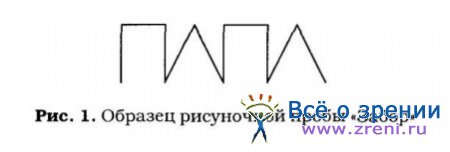 Рис. 1Критерии оценки успешности выполнения пробы:трудности переключения с одного элемента на другой (может инертно повторяться один из элементов);персеверации; разрывы линии/отрыв руки от бумаги — плавность рисования линий;трудности запоминания программы: наличие зрительной опоры/сравнения с образцом при выполнении задания.Источник:Шевлякова И.Н. Посмотри внимательно на мир. Программа коррекции и развития зрительного восприятия и пространственного мышления у детей младшего школьного возраста. —— М.: Генезис, 2003. — 96 с.Методика «Мой класс»Вниманию ребенка  предлагается листок с рисунком класса (рис.2).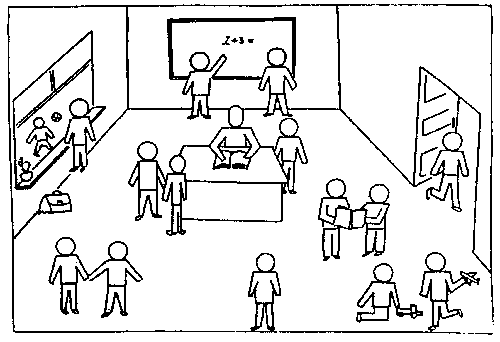 Рис. 2Инструкция: «На этом рисунке схематично изображен твой класс. За столом сидит учитель, ученики заняты своим делом. Часть ребят играет во дворе. Найди и отметь крестиком на рисунке себя, напиши рядом свои имя и фамилию. Затем отметь (тоже крестиком) на рисунке своего товарища, напиши рядом его имя и фамилию».Важно: С кем из участников ситуации отождествляет себя испытуемый?Какое место в классе он отводит идентифицируемому с собой персонажу (рядом с учителем, вне классной комнаты, вместе с ребятами, один)?Каково содержание занятий, эмоционально значимых для школьника?На рисунке обозначены позиции, указывающие на выраженность познавательных интересов: решение задачи у доски, совместное чтение книги, вопросы, задаваемые учителю. В данном случае идентификация в отношении этой позиции будет свидетельствовать об адекватности социально-психологического и учебного статуса младшего школьника.Анализ результатов:Позиция «один, вдали от учителя» - эмоционально неблагополучная позиция ребенка, указывающая на трудности адаптации к пребыванию в классном коллективе.Отождествление себя с детьми, стоящими в паре, вместе играющими, - доказательство благополучной социально-психологической позиции ребенка.Место рядом с учителем: учитель в данном случае является значимым лицом для испытуемого, а испытуемый отождествляет себя с учеником, принимаемым учителем.Игровая позиция: не соответствует учебной позиции.Источник: интернет (автор не известен), предположительно Социально – психологические проблемы взаимодействия в группах и коллективах: методическое пособие для студентов / сост. Е.И. Горбачева. -. Саранск, 1990.С.43-47Методика «Лесенка» (модифицирована/упрощена)Цель: определить особенности самооценки ребенком своих учебных достижений и представлений ребенка о том, как его в качестве ученика оценивают другие люди.Материал и оборудование: нарисованная лесенка, лист бумаги, карандаш (ручка).Процедура исследования: Проведению методики предшествует подробная беседа с ребенком и с родителем. В процессе беседы выявляются  особенности класса, кол-во учеников в классе, социально-психологическая ситуация, в которой ребенок находится в школьном коллективе, определяется характер отношения к ребенку учителя и одноклассников. На основании просмотра тетрадей, дневника и др. продуктов учебной деятельности ребенка  делается вывод об успеваемости и реальном уровне учебных достижений.Методика проводится индивидуально. Процедура исследования представляет собой беседу с ребенком с использованием определенной шкалы оценок (нарисованная лесенка), на которой он сам помещает себя и предположительно определяет то место, куда его поставят другие люди (родители, учительница и др.). Ребенку дают листок с нарисованной на нем лестницей и объясняют значение ступенек. Важно проследить, правильно ли понял ребенок ваше объяснение. В случае необходимости следует повторить его. После этого задают вопросы, ответы записывают.Анализ результатов: Анализ результатов основывается на сравнении самооценки ребенка с результатами выводов экспериментатора,  сделанными в ходе предварительной беседы  и оценки продуктов учебной деятельности.Прежде всего обращают внимание, на какую ступеньку ребенок поставил себя сам.  Положение на любой из нижних ступенек (а тем более на самой нижней) говорит не об адекватной оценке, а об отрицательном отношении к себе, неуверенности в собственных силах. Об отношении родителей к ребенку и их требованиях говорят ответы на вопрос, куда его поставят взрослые.  Если ребенок ставит себя «за маму» на одну-две ступеньки выше, чем сам, то это говорит о том, что он ощущает поддержку со стороны значимого взрослого.Признаком неблагополучия, как в структуре личности ребенка, так и в его отношениях с близкими взрослыми, являются ответы, в которых они ставят его на нижние ступеньки. Однако при ответе на вопрос: «Куда тебя поставит учительница?» - помещение на одну из нижних ступеней нормально и может служить доказательством адекватной, правильной самооценки, особенно в том случае, если ребенок действительно плохо справляется с учебой и часто получает отрицательные оценки.При  анализе результатов учитывались следующие наблюдения Д.Г. Щур :Положение на любой из нижних ступенек (а тем более на самой нижней) говорит не об адекватной оценке, а об отрицательном отношении к себе, неуверенности в собственных силах.Признаком неблагополучия  являются ответы, в которых родители ставят его на нижние ступеньки. Однако при ответе на вопрос: «Куда тебя поставит учительница?» - помещение на одну из нижних ступеней нормально и может служить доказательством адекватной, правильной самооценки, особенно в том случае, если ребенок действительно часто получает замечания.Благополучным является вариант, когда дети считают, что мама поставит их на самый верх лесенки, а сами себя ставят немного ниже — на вторую-третью ступеньку сверху. Такие дети, ощущая твердую поддержку со стороны наиболее значимых взрослых, уже выработали способность достаточно критически подходить к оценке себя как личности. Их автор методики называет «самыми благополучными».Источник:Щур, Д. Г. Методика изучения представлений ребенка об отношениях к нему других людей // Психология личности: теория и эксперимент /Под ред. В.В. Давыдова — М., 1982 Методики для исследования когнитивных функций младших школьников с НОДА и интеллектуальными нарушениямиПамятьЗапоминание 5 слов (модификация методики А.Р. Лурия «10 слов»)Цель: исследование объема и скорости слухоречевого запоминания определенного количества слов, возможности и объема отсроченного их воспроизведения. Использование методики дает дополнительную информацию о возможности целенаправленной и длительной работы ребенка со слухоречевым материалом. Оборудование: для запоминания используются простые (односложные или короткие двусложные), частотные, не связанные по смыслу слова в единственном числе именительного падежа. Слова для запоминания: 1. Лес, хлеб, окно, стул, вода. 2. Тень, волк, шар, дым, круг. 3. Луч, роза, жук, шуба, мост. Инструкция состоит из нескольких этапов: 1) «Сейчас мы проверим твою память. Я назову тебе слова, ты прослушаешь их, а потом повторишь, сколько сможешь в любом порядке. 2) «Сейчас я снова назову те же самые слова, ты их прослушаешь и повторишь – и те, которые уже называл, и те, которые запомнишь сейчас. Называть слова можешь в любом порядке». Далее опыт повторяется без инструкций. Перед следующими 3-5 прочтениями экспериментатор просто говорит: «Еще раз». После 5-кратного повторения слов экспериментатор говорит ребенку: «Через час ты эти же слова назовешь мне еще раз». КРезультат каждой попытки фиксируется в протоколе, также фиксируются привнесенные ребенком слова.Оценка: оценивается объем и эффективность запоминания (сколько слов ребенок запомнил с 1 попытки; с какой попытки он запомнил все слова), а также сравниваются показатели кратковременной и долговременной памяти (максимальное количество воспроизведенных слов перед перерывом и после перерыва).Для неговорящих детей с НОДА, но владеющих чтением, можно предлагать выбор из 10 напечатанных слов 5 тех, которые им диктовал экспериментатор. Эти результаты не могут сопоставляться с результатами говорящих детей, но могут послужить инструментом косвенной оценки запоминания вербального материала и оценки динамики развития словесной памяти конкретного ребенка. ВниманиеКорректурная проба: модификация 1 (для детей с достаточно сохранной моторикой рук и сформированным навыком работы на листе, а также знающих буквы алфавита).Цель: исследование устойчивости внимания, возможностей его переключения, исследования особенностей темпа деятельности, «врабатываемости» в задание, выявления признаков утомления и пресыщения детей младшего школьного возраста. Оборудование: стандартный бланк теста «Корректурная проба», 10 первых строк, увеличенных в размере. На бланке в случайном порядке напечатаны некоторые буквы русского алфавита, в том числе буквы «к» и «р»; по 50 букв в каждой строчке. Процедура: при работе с корректурной пробой ребенку предлагается отыскивать и зачеркивать 1-2 буквы. Ребенок начинает работать по команде психолога. Через каждую минуту отмечается место работы на бланке.  Инструкция: «На бланке напечатаны буквы русского алфавита. Последовательно рассматривая каждую строчку, отыскивай буквы «к» и «р» и зачеркивай их. Задание нужно выполнять быстро и точно. По количеству правильно зачеркнутых букв можно установить степень устойчивости внимания, его объем. Распределение ошибок по всему листу указывает на колебания внимания. Заметное нарастание ошибок к концу работы может свидетельствовать об ослаблении внимания в связи с утомлением (снижением работоспособности) или пресыщением. Равномерное распределение ошибок указывает на снижение устойчивости внимания, трудности его произвольной концентрации. Волнообразное появление и исчезновение ошибок чаще всего говорит о колебаниях внимания. Оценка: количество правильно вычеркнутых букв за время работы, количество букв, которые необходимо было вычеркнуть. Рассчитывается точность, вычисленная по формуле:  кол-во букв, которые нужно было вычеркнуть/кол-во правильно вычеркнутых букв  х 100%.Корректурная проба: модификация 2 (для детей, не рисующих на листе, имеющих трудности в последовательном зрительном прослеживании, не знающих буквы алфавита).Цель: исследование устойчивости внимания, возможностей его переключения.Оборудование: Набор крупной цветной мозаики.Процедура: на панно для очень крупной мозаики выкладываются несколько рядов с элементами разных цветов, чередующихся в случайном порядке. Ребенка с помощью словесной инструкции или короткой демонстрации образца просят выбрать (указать) все элементы одного или двух цветов.Оценка: количество правильно выбранных элементов и количество элементов, которые нужно было выбрать. Точность рассчитывается так: кол-во элементов, которые нужно было выбрать/кол-во правильно выбранных  х 100%.Эти результаты не могут сопоставляться с результатами классической корректурной пробы, но могут послужить инструментом оценки динамики развития внимания в процессе обучения для конкретного ребенка.МышлениеПарные картинки (Е.А. Стребелева. Психолого-педагогическая диагностика развития детей раннего и дошкольного возраста).Цель: Задание направлено на выявление уровня развития зрительного восприятия предметных картинок, понимание жестовой инструкции.Оборудование: две (четыре) пары предметных картинок (грибок, дом, зонтик, бабочка).(Приложение к методическому пособию Е.А. Стребелевой «Психолого-педагогическая диагностика развития детей раннего и дошкольного возраста»: наглядный материал: набор № 1, рис. 1-8).Процедура: перед ребенком кладут две предметные картинки, идентичная пара находится в руках взрослого. Он указательным жестом соотносит их между собой, показывая при этом, что у него и у ребенка картинки одинаковые. Затем взрослый закрывает свои картинки, достает одну из них и, показывая ее ребенку, просит показать такую же.Обучение: если ребенок не выполняет задание, то ему показывают, как надо соотносить парные картинки: «Такая у меня, такая же у тебя», при этом используется указательный жест. Ребенку с двигательными нарушениями необходимо предоставить возможность указать на картинку любым удобным способом. Если указательный жест недоступен, ребенок может выбрать картинку взглядом, движением ноги, поворотом головы и др. Для того, чтобы зафиксировать такой выбор, картинки должны предъявляться на достаточном расстоянии друг от друга.Оценка: принятие задания; осуществление выбора; понимание жестовой инструкции; обучаемость; результат; отношение к своей деятельности.1 балл - ребенок после обучения продолжает действовать неадекватно (переворачивает картинки, не фиксирует взгляд на картинке, пытается взять картинку у взрослого и т. д.). 2 балла - ребенок понимает задание, но выполнить сразу не может; в процессе обучения сличает парные картинки; к оценке своей деятельности безразличен; самостоятельно задание не выполняет.3 балла - ребенок сразу понимает условия задания; допускает одну ошибку; после обучения действует уверенно; понимает, что конечный результат достигнут. 4 балла - ребенок сразу понимает задание и уверенно сличает парные картинки;  заинтересован в конечном результате. «Спрячь шарики» (Е.А. Стребелева Психолого-педагогическая диагностика развития детей раннего и дошкольного возраста).Цель: Задание направлено на выявление практического ориентирования на величину, а также наличия соотносящих действий.Оборудование: две (три) разные по величине коробочки четырехугольной формы одного цвета с соответствующими крышками; два (три) шарика, разных по величине, но одинаковыхпо цвету.Процедура: перед ребенком кладутся две (три) коробочки, разные по величине, и крышки к ним, расположенные на некотором расстоянии от коробочек. Психолог кладет большой шарик в большую коробочку, а маленький шарик в маленькую коробочку и просит ребенка накрыть коробки крышками, спрятать шарики. При этом ребенку не объясняют, какую крышку надо брать. Задача заключается в том, чтобы ребенок догадался сам, какой крышкой надо закрыть соответствующую коробку.Ребенок с двигательными нарушениями может не справиться самостоятельно с действием закрывания коробки. Засчитывается правильный выбор крышки, сделанный любым доступным способом – движением руки, головы, взглядом в сторону подходящей крышечки.Обучение: если ребенок подбирает крышки неверно, взрослый показывает и объясняет: «Большой крышкой закроем большую коробку, а маленькой крышкой - маленькую коробку». После обучения ребенку предлагают выполнить задаче самостоятельно.Оценка: принятие задания; понимание речевой инструкции; способы выполнения - ориентировка на величину; обучаемость; наличие соотносящих действий;отношение к своей деятельности; результат.1 балл - ребенок не понимает задание; не стремится к цели; после обучения задания не понял.2 балла - ребенок не понимает задание; после обучения стремится к достижению цели, но у него нет соотносящих действий; к конечному результату безразличен; самостоятельно задание не выполняет.3 балла - ребенок сразу принимает задание, но трудности возникли при выполнении соотносящих действий (не может соотнести уголки крышки с коробочкой); заинтересован в результате своей деятельности; после обучения задание выполняет.4 балла - ребенок сразу понимает задание; выполянет его; применяет соотносящие действия; заинтересован и конечном результате.«Цветные кубики» (Е.А. Стребелева Психолого-педагогическая диагностика развития детей раннего и дошкольного возраста).Цель: Задание направлено на выявление умений ребенка выделять цвет как признак, различать и называть цвета.Оборудование: цветные кубики (четыре цвета) - два красных, два желтых (белых), два зеленых, два синих. Процедура: перед ребенком ставят два (четыре) цветных кубика и просят показать такой, какой находится в руке взрослого: «Возьми кубик такой, как у меня». Затем педагог просит показать кубики: «Покажи, где красный, а теперь, где желтый». Далее предлагают ребенку по очереди назвать цвет каждого кубика: «Назови, какого цвета этот кубик».Ребенок с выраженными двигательными нарушениями должен иметь возможность указать на выбранный кубик любым доступным способом. Оценка словесного обозначения цвета должна учитывать особенности произносительной стороны речи каждого ребенка. Называние цвета должно засчитываться, если угадывается часть произнесенного слова или его интонационный рисунок.Обучение: если ребенок не различает цвета, то педагог обучает его. В тех случаях, когда ребенок различает цвета, но не выделяет по слову, его учат выделять по слову два цвета, повторив при этом название цвета два-три раза. После обучения снова проверяется самостоятельное выполнение задания.Оценка: принятие задания; сличение ребенком цвета, узнавание его по слову, знание названия цвета; речевое сопровождение, результат, отношение к своей деятельности. 1 балл - ребенок не различает цвета даже после обучения.2 балла - ребенок сличает два цвета, но не выделяет цвет по слову даже после обучения; безразличен к конечному результату. 3 балла - ребенок сличает и выделяет цвет по слову; проявляет интерес к результату.4 балла - ребенок сличает цвета; выделяет их по слову; называет основные цвета; заинтересован в конечном результате.Разрезные картинки из 2-х частей (Е.А. Стребелева Психолого-педагогическая диагностика развития детей раннего и дошкольного возраста). Цель: Задание направлено на выявление уровня развития целостного восприятия предметной картинки.Оборудование: две одинаковые предметные картинки, одна из которых разрезана на две части (мяч, чайник).(Приложение к методическому пособию Е.А. Стребелевой «Психолого-педагогическая диагностика развития детей раннего и дошкольного возраста»: наглядный материал:  набор № 1, рис. 9-12).Процедура: взрослый показывает ребенку две части разрезной картинки и просит: «Сложи картинку».Обучение: в тех случаях, когда ребенок не может правильно соединить части картинки (или подобрать недостающую часть), взрослый показывает целую и просит сделать из частей такую же. Если и после этого ребенок не справляется с заданием, педагог сам накладывает часть разрезной картинки на целую и предлагает ребенку добавить другую. Затем ребенок должен выполнить задание самостоятельно.В случае если ребенок с выраженными двигательными нарушениями не может выполнить действие соединения двух частей картинки, процедуру можно видоизменить следующим образом.  Перед ребенком лежит половина картинки, а педагог показывает ему две или три вторые половинки картинок, одна из которых является недостающей частью той, что перед ребенком. Ребенок любым доступным способом выбирает подходящую часть.Оценка: принятие задания;  результат, отношение к своей деятельности.1 балл - ребенок после обучения действует неадекватно (не пытается соотнести части разрезной картинки друг с другом).2 балла - ребенок складывает разрезную картинку при помощи взрослого (или подбирает недостающую часть при помощи взрослого); к конечному результату безразличен; самостоятельно сложить картинку (или подобрать недостающую часть) не может.3 балла - ребенок сразу понимает задание, но складывает картинку взрослого (или подбирает недостающую часть) при помощи взрослого; после обучения складывает картинку (или подбирает недостающую часть) самостоятельно; понимает, что конечный результат положительный.4 балла - ребенок понимает задание; самостоятельно складывает разрезную картинку (или подбирает недостающую часть) ; заинтересован в конечном результате.«Коробка форм» (Е.А. Стребелева Психолого-педагогическая диагностика развития детей раннего и дошкольного возраста).Цель: Задание направлено на проверку уровня развития практической ориентировки на форму, т. е. умения пользоваться методом проб при выполнении практических задач.Оборудование: деревянная (или пластмассовая) коробка с двумя-пятью прорезями - полукруглой, треугольной, прямоугольной, квадратной, шестиугольной формы («почтовый ящик») и десятью объемными геометрическими фигурами, основание каждой из которых соответствует по форме одной из прорезей.Процедура: психолог берет одну из фигур и бросает ее в соответствующую прорезь. Затем предлагает ребенку опустить остальные. Если ребенок не может найти нужную прорезь, а пытается силой заталкивать фигуру, то следует провести обучение.Ребенку с двигательными нарушениями может быть сложно осуществлять практические действия с небольшого размера предметами. Учитывая двигательные возможности ребенка, можно упростить задание, используя большую коробку с двумя прорезями – круглой и квадратной формы, и предложить ребенку помещать в эти прорези несколько шариков и кубиков. Первые две фигуры педагог может опустить в прорези сам, давая образец выполнения задания, а затем предложить ребенку продолжить. В случае невозможности ребенка брать и опускать предметы в отверстия самостоятельно, педагог может показывать шарик или кубик, а ребенок любым доступным способом – указывать на соответствующее отверстие, после чего педагог пробует поместить в него предмет и вместе с ребенком сделать вывод, верным ли было решение. Если оно было ошибочным, педагог пробует опустить предмет во второе отверстие, и вместе с ребенком убеждается, что на этот раз предмет легко помещается в нем. Далее ребенок совершает выбор самостоятельно.Обучение: психолог берет одну из форм и медленно показывает действия, прикладывая фигуру к разным отверстиям, пока не найдет нужное. Затем дает ребенку другую фигуру и вместе с ним прикладывает ее к прорезям, отыскивая соответствующую. Остальные фигуры ребенок опускает самостоятельно.Оценка:1 балл - ребенок не понимает задание, не стремится его выполнить; после обучения задание не понимает.2 балла - ребенок принимает задание, пытается выполнить его, используя хаотичные действия; после обучения не переходит к выполнению задания методом проб.3 балла - ребенок принимает и понимает задание, выполняет его методом перебора вариантов; после обучения пользуется методом проб. 4 балла - ребенок принимает и понимает задание, с интересом выполняет его.Оценка доступного уровня символизации (Хохлова А.Ю. Методика оценки доступного уровня символизации в общении у детей с нарушениями слуха и зрения и множественными нарушениями развития). Цель: оценка доступного обследуемому ребенку уровня символизации в обозначении предметов. Результаты такой диагностики могут помочь правильно строить обучение и общение, подбирать доступные ребенку способы подачи материала и кодирования любой информации. Оборудование: стимульный материал методики подобран на основе модели «Символической лестницы», согласно которой первым уровнем символизации является реальный объект (демонстрация какого-либо объекта становится постоянным знаком начала соответствующего события, например, шапка – символ прогулки), а наивысшим уровнем символизации становится понятие языка, слово. Стимульный материал для обследования детей с НОДА модифицирован для упрощения процедуры обследования. Уровни символизации:10 реальных предметовреалистичные цветные изображенияконтурные изображенияжестовые обозначения тех же предметов (демонстрируются диагностом)таблички с напечатанными названиями этих же вещейПроцедура: подбор ребенком символов разного уровня к реальным предметам. В начале тестирования необходимо убедиться, что ребенок узнал предмет. Психолог или педагог показывает ребенку по очереди каждый из предметов одежды и спрашивает «Что это?» (устно, жестом, демонстрирует вопросительное выражение лица) и/или наблюдает за реакцией ребенка. Далее в зависимости от ответного поведения ребенка процедура может быть продолжена в двух вариантах. Вариант 1. Если ребенок называет предметы словом или жестом (РЖЯ или другим постоянным жестом – системы Макатон, постоянно используемым домашним жестом), можно сделать вывод о том, что ребенок способен пользоваться языковыми средствами общения. В случае языкового (жестового, словесного) обозначения всех предметов можно либо завершить тестирование, либо – если стоит дополнительная задача оценить навыки чтения – предложить ребенку подобрать письменные обозначения вещей на табличках. В любом случае данный вариант ответного поведения ребенка позволяет заключить, что дальнейшее общение с ним можно строить, используя средства словесного или жестового языка. Ответы заносятся в протокол. Вариант 2. Включает от 1 до 5 этапов. Если ребенок не дает предметам названий, педагог предлагает ему взять предмет и что-то сделать с ним. Можно продемонстрировать действие с каким-либо одним предметом. Далее ребенок должен сам показать, как используют остальные предметы. Если он узнал хотя бы несколько предметов, можно переходить к следующему этапу обследования. Для детей с НОДА, не способных производить предметные действия самостоятельно, можно предложить модификацию процедуры. Педагог показывает ребенку, например, шапку и варежку, и указывает рукой себе на голову. Ребенок любым доступным способом выбирает подходящий предмет.2. На следующем этапе перед ребенком выкладывают реальные предметы (если в силу особенностей зрения или внимания ребенок не может оглядеть сразу все предметы, можно предъявлять их по два-три) и предлагают (по одной) картинки положить рядом с соответствующими реальными объектами. Если обследуемый не понимает сразу, что нужно делать, педагог может положить первую картинку сам. Ребенок может указывать соответствующий картинке предмет любым доступным способом.3. Если предыдущий этап ребенок проходит успешно, то аналогичным образом ему предлагают подобрать контурные изображения. 4. Далее можно исследовать понимание жестовых обозначений, даже если ребенок не использовал их самостоятельно. Педагог демонстрирует ребенку жест «шапка» и ждет, укажет ли на нее ребенок, перед которым лежат реальные предметы (все или два-три – решает диагност). Если ребенок не понимает, что от него требуется, педагог может сам указать на шапку, затем повторить жест и вопросительно посмотреть на ребенка. Если тот показывает шапку, диагност продолжает демонстрировать по очереди другие жесты. Иногда ребенок может не понять официального жеста, тогда можно показать ему естественный жест. В протоколе фиксируется, какие из предложенных жестов понял тестируемый ребенок. 5. Независимо от того, понял ли ребенок жестовые обозначения, можно предложить ему таблички со словесными обозначениями. Снова перед ребенком выкладываются предметы (все или группами) и подается табличка со словом «шапка», диагност вопросительным жестом показывает «Где?». Задача ребенка – положить ее рядом с шапкой или указать на шапку. Ребенок может узнать всего одно-два слова из 10, но это уже говорит о его готовности к пониманию письменных обозначений. Оценка: на каждом из описанных выше этапов подсчитывается количество правильно подобранных к реальному предмету символов. В результате определяется актуальный уровень символизации (тот уровень,  на котором ребенок подбирает больше половины символов) и максимально доступный уровень символизации (тот уровень, на котором ребенок может подобрать 2-4 символа). Как правило, это соседние уровни символической лестницы. Мы отмечаем их цифрами, согласно ступеням символизации. Таким образом, ребенок получает 2 оценки. Например: 2 – ребенок успешно узнает реалистичные изображения предметов; и 3 – ребенок может узнать несколько пиктограмм.Модификация методики Л.И. Переслени «Угадайка».Цель: оценка способности к обобщению опыта, установлению закономерностей и вероятностному прогнозированию.Оборудование:  Кубики 3 цветов, не менее 6 каждого цвета.Процедура: включает три серии заданий:1) Педагог выкладывает ряд из кубиков 2 цветов, чередуя, например, красный-желтый-красный-желтый, затем останавливается и предлагает ребенку назвать (выбрать), какой кубик нужно положить следующим, и какой вслед за ним, так до конца ряда из 12 кубиков. 2) Ряд из чередующихся кубиков по два одного цвета: красный-красный-желтый-желтый-красный-красный… Далее ребенок должен продолжить ряд до конца, 12 кубиков. 3) Ряд с чередованием красный-желтый-желтый-красный-желтый-желтый, ребенок продолжает ряд.Оценка: Во-первых, оценивается, сколько закономерностей установил ребенок. От 1 до 3 баллов. Во-вторых, количество допущенных ошибок.Пространственные представления(Н.Я Семаго., М.М Семаго. Диагностический альбом для оценки познавательной деятельности ребенка). Ориентировка в схеме телаЦель: Выявление ориентировки в схеме лица и тела.Процедура: ребенку даются три серии заданий:Покажи свои руки, ноги, живот (и т.д. – части лица и тела).Покажи те же части тела у педагога.Покажи свою правую/левую руку, правую/левую ногуОценка результатов:5 баллов – задания выполняются правильно;4 балла – задания выполняются правильно,  но замедленно3 балла – задания выполняются с ошибками, но ошибки исправляются самостоятельно;2 балла – для выполнения задания требуется помощь со стороны взрослого;1 балл – задания не выполняются.Далее высчитывается средний балл за этап.Ориентировка в трехмерном пространстве.Цель: Выявление ориентировки в направлениях пространства.Процедура: Перед ребенком и слева и справа устанавливаются любые 4 игрушки: 1 –чуть ближе к ребенку, 2 – дальше, 3 – слева, 4 – справа. Педагог задает вопросы: Какая игрушка находится близко, какая далеко?Какая игрушка справа/слева от тебя?Оценка: 5 баллов – задания выполняются правильно;4 балла – задания выполняются с ошибками, но ошибки исправляются самостоятельно;3 балла – задания выполняются с минимальной помощью взрослого;2 балла – для выполнения задания требуется активная помощь со стороны взрослого;1 балл – задания не выполняются.Далее высчитывается средний балл за этап. Ориентировка в пространстве листа (упрощенная процедура).Цель: выявление непосредственной ориентировки в двумерном пространстве (непосредственная ориентировка в пространстве 2D, без словесных обозначений).Процедура: Перед ребенком два листа бумаги. Педагог на одном листе выкладывает 4 картинки: посередине верхней части листа, посередине нижней части листа, посередине левой стороны листа, посередине правой стороны листа. У ребенка такой же набор картинок, его просят так же, как и на образце, разложить картинки на пустом листе.Если ввиду двигательных нарушений ребенок не может сам разложить картинки, педагог показывает ему картинку и спрашивает, куда ее можно положить. Ребенок указывает на лист любым доступным способом. Для удобства можно использовать в таком случае лист формата А3.Оценка:5 баллов – задания выполняются правильно;4 балла – задания выполняются с ошибками, но ошибки исправляются самостоятельно;3 балла – задания выполняются с минимальной помощью взрослого;2 балла – для выполнения задания требуется активная помощь со стороны взрослого;1балл – задания не выполняются.ОсведомленностьПокажи игрушку/картинку (Е.А. Стребелева. Психолого-педагогическая диагностика развития детей раннего и дошкольного возраста)Цель: Задания направлены на понимание ребенком обращенной к нему речи.Выясняется умение ребенка выделять определенную игрушку или картинку среди других (выбор из четырех), выполнять действия по словесной инструкции.Оборудование: игрушки — машинка, матрешка, мишка, зайчик или картинки с изображениями этих же предметов.Процедура: перед ребенком на столе раскладывают игрушки, а затем педагог предлагает: «Покажи, где зайчик. Покажи матрешку. Возьми машинку». Ребенок указывает на предметы любым доступным способом.Оценка: выбор ребенком игрушки и выполнение действий соответственно инструкции.Для удобства последующей оценки динамики развития пассивного и активного словаря ребенка, можно ставить 1 балл за каждый правильный ответ. То есть, оценка может быть от 0 до 4 баллов.Назови игрушку/картинку (Е.А. Стребелева. Психолого-педагогическая диагностика развития детей раннего и дошкольного возраста)Цель: Задания этой серии направлены на обследование уровня развития предметного словаря. Выясняется состояние предметного словаря по темам: «Игрушки», «Одежда», «Наше тело».Оборудование: игрушки - кукла, машина, пирамидка, матрешка; картинки: одежда - куртка, рубашка, платье; части тела и лица - голова, рука, нос, глаза. (Приложение к методическому пособию Е.А. Стребелевой «Психолого-педагогическая диагностика развития детей раннего и дошкольного возраста»: наглядный материал: набор № 3, рис. 149-153).Процедура: ребенку предлагают показать и назвать игрушки, части тела и предметы одежды.Оценка: умение называть предметы звуком, слогом, звукоподражанием, словом или показывать жестом. Также можно отмечать количество правильно (ясно для окружающих) названных объектов и картинок (от 0 до 12).«Недостающие предметы» (Н.Л. Белопольская)Цель: оценка способности ориентироваться в конкретных житейских ситуациях. Оборудование: методика представляет собой набор из 11 картинок, на которых изображены знакомые детям ситуации (мальчик моет руки, девочка рисует), но на каждой из картинок отсутствует какой-либо необходимый в изображенной ситуации предмет. Ребенок должен дать ответ, какой именно. В случае затруднений с самостоятельным ответом ребенку предлагается карта подсказок, на которой изображены все недостающие предметы, и он может выбрать из них относящийся к данной конкретной ситуации. Процедура: Перед ребенком кладут первую картинку набора и спрашивают, чего на ней не хватает. Что нужно дать девочке или мальчику, нарисованному на ней? Если обследуемый ребенок отвечает верно, то ему предъявляется следующая картинка, если неверно или не отвечает, то ему демонстрируют карту подсказок с 12 изображениями, из которых он может выбрать правильный ответ. Далее, независимо от того, что выбирает ребенок, педагог переходит к следующему заданию методики.Оценка: Н. Л. Белопольская не предполагала количественную обработку результатов методики. Но для удобства количественной обработки результатов за самостоятельно данные детьми правильные ответы можно начислять по 2 балла, за правильные ответы по подсказке – по 1 баллу. Таким образом, ребенок может получить результат от 0 до 22 баллов.Эмоциональный интеллектМетодика «Эмоциональные лица» (Н. Я. Семаго).Цель: Оценка возможности адекватного опознания эмоционального состояния, точность и качество этого опознания. Оборудование: 1-я серия (3 изображения) состоит из контурных (схематичных) изображений лиц. В схематичном виде проводятся следующие эмоциональные выражения: Злость (гнев); Печаль (грусть); Радость.2-я серия (14 изображений) заключает в себе изображения конкретных лиц детей (мальчиков и девочек: по 7 изображений соответственно). В методике используются изображения со следующими эмоциональными выражениями: Явная радость; Страх; Сердитость; Приветливость; Стыд, вина; Обида; Удивление.Для обследования детей с двигательными и интеллектуальными нарушениями из этих картинок отбираются по 3 – радость, сердитость и обида на лица – на лицах мальчика и девочки (наиболее сопоставимые со схематичными изображениями.Процедура: 1 этап проводится так же, как и в оригинальном варианте методики: ребенку дается инструкция: «Посмотри на эти рожицы и скажи, какое у каждой настроение». Если ребенку не понятно слово «настроение», можно объяснить, что человеку может быть хорошо или плохо. После того как ребенок назвал настроения «рожиц», необходимо изменить порядок карточек или нарисовать лица в другом порядке и попросить его назвать «настроение» еще раз. Это делается для того, чтобы исключить или, по крайней мере, минимизировать случайность «попадания».В случае если ребенок не владеет устной речью, его можно попросить изобразить эти настроения.На втором этапе для детей с двигательными и интеллектуальными нарушениями можно предложить сопоставить схематичные и фотографические изображения эмоций на лицах мальчика или девочки (в зависимости от пола ребенка).Оценивается:Каким способом ребенок демонстрирует распознавание эмоций – называет их или имитирует и в связи с чем (отсутствием устной речи или отсутствием обозначений эмоций в активном словаре).Сколько эмоций ребенок распознал – от 0 до 3.Сколько схематических и фотографических изображений сопоставил – от 0 до 3.4. ЭКСПЕРТНАЯ ОЦЕНКА УРОВНЯ АКАДЕМИЧЕСКИХ ДОСТИЖЕНИЙ Успешность ребенка младшего школьного возраста может быть охарактеризована в том числе и его академическими достижениями. Однако важным является не только количественные, но и качественные характеристики формирования учебных навыков, обусловливающие глубину и прочность приобретаемых знаний и умений, а также возможность их применения в жизни вне стен образовательного учреждения. Цель -  диагностика академических достижений детей с нарушениями опорно-двигательного аппарата методом экспертной оценки.Описание методики. Разработанная схема динамической оценки  академических достижений представляет собой единый инструмент диагностики степени освоения учебного материала по разным дисциплинам и степени сформированности универсальных учебных действий, как совокупности способов действий учащегося и навыков учебной работы, обеспечивающих его возможностью самостоятельно развиваться и совершенствоваться в направлении желаемого социального опыта на протяжении всей жизни. Она включает один количественный (объем усвоенного материала) и семь качественных показателей (уровень усвоения материала, самостоятельность выполнения учебных заданий, способность к поиску необходимой информации, универсальность полученных знаний, характер и степень принятия помощи педагога, показатели работоспособности на уроке и критичность (оценка собственных достижений)). Эти показатели позволяют системно оценивать эффективность образовательного процесса по той программе, которую ребенок осваивает в текущем учебном периоде.Объем усвоенного материала – количество разделов и тем по предмету, в рамках которых ребенок получил какие-либо образовательные результаты.Уровень усвоения материала – качественная характеристика способности ребенка к осмыслению учебного материала и использованию полученного знания для решения учебных задач.Самостоятельность выполнения учебных заданий – важная характеристика степени проработанности учебного материала, позволяющая оценить уровень сформированности конкретных учебных навыков в рамках пройденных разделов, а также формулировать и корректировать тактику работы с ребенком (темпы обучения, уровень сложности заданий) для достижения прочного закрепления этих навыков.Способность к поиску необходимой информации  - характеристика умения ребенка  осуществлять самостоятельный процесс поиска, исследования, обработки, систематизации, обобщения и использования полученной информации.Универсальность полученных знаний – характеристика возможности переноса знаний и навыков, полученных в процессе работы над заданиями одного типа, на задания нового типа, что обеспечивает целостность образовательного процесса.Характер и степень принятия помощи педагога – характеристика способности ребенка адекватно оценивать свои возможности и при необходимости обращаться за помощью к другому человеку.Показатели работоспособности на уроке  - характеристика психических и физических возможностей ребенка быть непрерывно включенным в учебный процесс, которая приобретает особое значение в работе с детьми с нарушениями опорно-двигательного аппарата. Дети с двигательными нарушениями могут демонстрировать повышенную утомляемость, связанную с объективными физическими затруднениями и психастеническими проявлениями.  Адекватное представление педагога об этих возможностях позволяет правильно спланировать объем, режим и последовательность умственных и физических нагрузок для повышения эффективности обучения. Критичность (оценка собственных достижений) – характеристика способности ребенка контролировать свои действия и корректировать допущенные ошибки.Процедура. Экспертная оценка проводится по основным учебным предметам с периодичностью один раз в 6 месяцев. Эксперты по каждому учебному предмету выбирают варианты оценки показателей, соответствующие актуальным возможностям ребенка. Для оценки объема усвоенного материала эксперт учитывает те разделы и темы данного предмета, которые изучались с момента предыдущего обследования. При обследовании ребенка, только поступившего на обучение, оформляется результат первого месяца наблюдения. Для анализа и обработки результатов используется  ключИзменение показателей в динамике позволяет обращать внимание на предметные области программы, в которых ребенок более или менее успешен, выявлять индивидуальные особенности освоения учебного материала учащимся, оценивать эффективность обучения по текущей программе и при необходимости корректировать ее содержание.Фиксация результатов осуществляется с помощью Протокола экспертной оценки академических достижений младших школьников с НОДА.  Протокол экспертной оценки академических достижений младших школьников с НОДА5. СИСТЕМА ОЦЕНКИ ЖИЗНЕННОЙ КОМПЕТЕНЦИИФормирование навыков жизненной компетенции является одной из основных задач образования детей с нарушениями опорно-двигательного аппарата.  Современная  дефектологическая наука рассматривает  жизненную компетенцию  как совокупность умений и навыков, необходимых ребенку в рутинной бытовой жизни на данном этапе его развития (здесь и сейчас).  Жизненная компетенция включает в себя  навыки продуктивной коммуникации  (коммуникативная компетентность),  ориентировку в широком спектре социально-необходимых знаний и бытовых умений (житейская компетентность) и осознание собственных возможностей и ограничений (аутопсихологическая компетентность).Из перечня составляющих жизненной компетенции вытекает необходимость комплексного подхода к проблеме формирования сферы жизненной компетенции обучающихся с ОВЗ. Соответственно оценка  сформированности и динамики развития  жизненной компетенции  также требует комплексного подхода  с использованием комбинированного диагностического инструментария.Раздел  диагностической программы по изучению жизненной компетенции обучающихся с НОДА включает следующие блоки:Коммуникативная компетентностьа) методы оценки коммуникативных возможностей,б) методика оценки коммуникативной деятельности. Оценка социальных и бытовых умений и навыкова) модифицированный метод систематизированного наблюдения для оценки уровня сформированности базовых навыков самообслуживания,б) методика оценки повседневных житейских навыков.Психологическая компетентностьа) комплект методик для диагностики Я-концепции детей с ОВЗ.5.1. Коммуникативная компетентность5.1.1. Методы оценки коммуникативных возможностейРечевое развитие детей с нарушениями опорно-двигательного аппарата может быть очень разнообразным.  Согласно данным специальной литературы не менее   70% детей с НОДА имеют в структуре нарушений расстройства речи. Наиболее частое речевое нарушение у детей указанной категории - это дизартрия (страдает звукопроизношение,  голосообразование,  интонационно-мелодическая сторона речи), которая может сочетаться с  речевым недоразвитием разной степени выраженности и  другие речевые нарушения.Недоразвитие речи  у детей и подростков с НОДА и ее недостаточная разборчивость  из-за дизартрии наряду с другими причинами могут существенно ограничивать коммуникативные возможности  детей.Для оценки коммуникативных возможностей  лиц с нарушениями опорно-двигательного аппарата целесообразно использовать  простые, не требующие узко специализированных знаний, оценочные шкалы или методики,  по которым есть  положительный опыт применения в психолого-педагогической или клинической практике. Например, система классификации коммуникативных функций (Communication Function Classification System, CFCS) для оценки коммуникативных способностей и Классификация дизартрии по степени разборчивости речи  (Ж. Тардье, 1968 г.) для определения уровня разборчивости речи.Система классификации коммуникативных функций (Communication Function Classification System, CFCS)Цель системы классификации коммуникативного функционирования (СККФ) – классифицировать повседневное качество общения индивидуума, соотнеся его с одним из пяти уровней классификации. СККФ использует уровни активности и участия, описанные ВОЗ в Международной классификации функционирования (МКФ).I уровень	- эффективный отправитель и получатель при общении со знакомыми и незнакомыми лицами  (то есть человек свободно и эффективно общается со всеми людьми в любых ситуациях, может с подходящей скоростью передавать и принимать информацию);II уровень	- эффективный, но с замедленным темпом отправитель и получатель при общении со знакомыми и/или незнакомыми лицами (то есть человек эффективно общается со всеми людьми в большинстве ситуаций, но скорость передачи или принятия информации замедлена);III уровень	- эффективный отправитель и получатель при общении со знакомыми лицами (то есть человек эффективно общается только со знакомыми людьми в большинстве ситуаций);IV уровень	- непоследовательный отправитель и/или получатель при общении со знакомыми лицами (то есть общение со знакомыми людьми нестабильно, иногда возникают проблемы с передачей или принятием информации);V уровень	- неэффективный отправитель и получатель при общении со знакомыми лицами(то есть человек очень редко может эффективно общаться со знакомыми людьми, передача и принятие информации крайне ограничены); 1. Инструкция по использованиюРодитель, помощник (ухаживающий и заботящийся человек) и/или специалист, который хорошо знаком с тем, как общается обследуемый, определяет уровень коммуникативного развития. Взрослые и подростки могут самостоятельно классифицировать уровень своего коммуникативного развития. Общая оценка эффективности коммуникативных действий должна базироваться скорее на том, каким образом человек принимает участие в повседневных ситуациях, требующих общения, нежели на том, что ему удается лучше всего. Такие повседневные ситуации могут происходить дома, в школе, в общественных местах.Иногда бывает трудно соотнести имеющиеся навыки коммуникации с конкретным уровнем, т.к. действие встречается больше чем на одном уровне. В этом случае выбирайте уровень, наиболее точно описывающий обычное поведение обследуемого в большинстве ситуаций. При выборе уровня не принимайте во внимание развитие восприятия, развитие познавательной сферы и/или мотивации. 2. ОпределенияКоммуникация происходит, когда отправитель (адресант) передает сообщение, а получатель (адресат, реципиент) понимает сообщение. Эффективный коммуникатор самостоятельно переходит из одной роли (адресанта) в другую (адресата), независимо от характера разговора, в том числе от ситуации (например, общество, школа, работа, дом), собеседника, темы.При определении уровня СККФ учитываются все средства коммуникации: речь, естественные жесты, поведение, движение глаз, мимика, а также дополнительная и альтернативная коммуникация (АДК). Системы АДК включают в себя (но не ограничиваются этим) системы жестов (manual sign), картинки, коммуникативные таблицы, коммуникативные книги, устройства, генерирующие речь (иногда их называют VOCA – voice output communication aid или SGD – speech generating devices).Разница между уровнями определяется исполнением ролей адресанта и адресата, темпом коммуникации и типом коммуникативного партнера (знакомый / не знакомый). При использовании классификации необходимо помнить о следующих понятиях.Эффективный коммуникатор быстро переключается с обмена сообщениями на понимание их. Для прояснения или исправления неправильно понятого сообщения эффективный коммуникатор может использовать различные стратегии: повторение, перефразирование, упрощение и/или более подробное изложение сообщения. Для ускорения коммуникации, особенно при использовании АДК, эффективный коммуникатор может сознательно упрощать грамматику сообщения, выпуская или сокращая (укорачивая) слова в беседе со знакомым партнером по разговору.Комфортный темп разговора (коммуникации) характеризует то, насколько быстро и просто человек может понимать и передавать сообщения. Комфортный разговор происходит с малым количеством «поломок» и небольшим временем ожидания между очередным ходом.Незнакомый коммуникативный партнер – человек, впервые (либо крайне редко) общающийся с обследуемым.Знакомый коммуникативный партнер – это родственник, помощник, друг, который может более эффективно общаться с нашим обследуемым, благодаря знаниям о его особенностях и предыдущему опыту общения с ним. 3. Важные уточнения. СККФ не является тестом.СККФ группирует людей в зависимости от эффективности их повседневного общения. Она не объясняет причины, лежащие в основе степени эффективности, такие как когнитивное развитие, мотивация, физическое состояние, речь, слушание и/или языковые проблемы.СККФ не оценивает индивидуальный потенциал развития.СККФ может быть использована в исследованиях, когда важно определить эффективность коммуникации.  4. Методы (средства) коммуникацииНезависимо от количества используемых методов коммуникации, только первый уровень СККФ определяется как полностью коммуникативное действие. В таблице приводится список используемых методов коммуникации.Методы коммуникации, которые человек использует: (пожалуйста, отметьте все в таблице).5. СККФ (CFCS), описание уровнейПервый уровеньЭффективный коммуникатор с незнакомыми и знакомыми партнерами.Человек, самостоятельно чередующий роли адресанта и адресата с большинством людей в большинстве ситуаций. Коммуникация происходит просто и в комфортном темпе одинаково с незнакомыми и знакомыми партнерами по разговору. Недопонимание быстро устраняется (ошибки корректируются) и не влияет на общую эффективность коммуникации.Второй уровеньЭффективный коммуникатор со сниженным темпом коммуникации с незнакомыми и/или знакомыми партнерамиЧеловек, независимо чередующий роли адресанта и адресата с большинством людей в большинстве ситуаций, но темп разговора медленный, что затрудняет коммуникативное взаимодействие. Коммуникатору требуется больше времени для понимания сообщения, составления сообщения и/или исправления неправильно понятого. Недопонимание быстроустраняется (ошибки корректируются) и не влияет на общую эффективность коммуникации.Третий уровеньЭффективный коммуникатор со знакомыми партнерами.Чередует роли адресанта и адресата со знакомыми (но не с незнакомыми) коммуникативными партнерами в большинстве ситуаций. При общении с незнакомыми людьми эффективность коммуникации не стойкая, но при общении с близкими коммуникация обычно эффективна.Четвертый уровеньНепостоянный (нестойкий) коммуникатор со знакомыми партнерамиЧеловек, непоследовательно чередующий роли адресанта и адресата. Могут встречаться следующие варианты:А) Человек лишь изредка становится эффективным коммуникаторомБ) Человек является эффективным адресантом, но ограниченным адресатом;В) Человек является ограниченным адресантом, но эффективным адресатом. Коммуникация со знакомыми партнерами эффективна время от времени.Пятый уровеньМало эффективный даже со знакомыми партнерами коммуникатор. Человек ограничен и в роли адресанта, и в роли адресата. Коммуникация обследуемого труднопонимаема для большинства людей. Человек производит впечатление ограниченного в понимании сообщений от большинства людей. Коммуникация редко оказывается эффективной даже с близкими партнерами. 	Различие между 1-ым и 2-ым уровнем заключаются в темпе разговора. На 1-ом уровне человек общается в комфортном темпе без задержек или с небольшими паузами для понимания, составления сообщения или уточнения недопонятого (понятого неправильно). На 2-ом уровне человеку чаще требуется дополнительное время.Различие между 2-ым и 3-им уровнем касается темпа и типа коммуникативного партнера. На 2-ом уровне человек эффективен в ролях адресанта и адресата, но ему сложно сохранять темп разговора. На 3-ем уровне человек достаточно эффективен с близкими коммуникативными партнерами, но не с незнакомыми партнерами.Различие между 3-им и 4-ым уровнем заключается в том, насколько последовательно человек меняет роли адресанта и адресата со знакомыми партнерами. На 3-ем уровне человек, в общем, способен общаться с близкими партнерами и как адресант, и как адресат. На 4-ом уровне человек не общается с близкими последовательно. Могут быть трудности при формулировании и/или при получении сообщения.Различие между 4-ым и 5-ым уровнем заключается в степени трудностей, которые человек испытывает, когда общается со знакомыми партнерами. На 4-ом уровне человек имеет некоторый успех как эффективный адресант и/или эффективный адресат с близкими партнерами. На 5-ом уровне человек редко способен общаться эффективно даже со знакомыми партнерами. 6. Алгоритм для определения уровня СККФ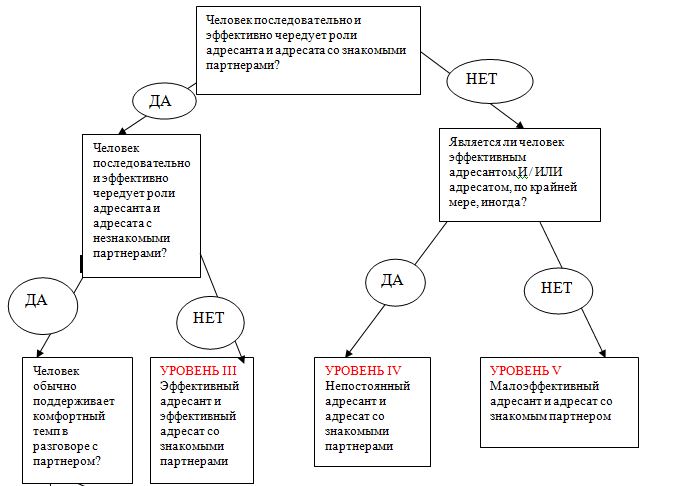 Классификация дизартрий  по степени разборчивости речи  для окружающих (Tardieu, 1968 г.)I степень 	- нарушения звукопроизношения выявляются только специалистом в процессе обследования ребенка;II степень 	- нарушения произношения заметны каждому, но речь понятна для окружающих;III степень - речь понятна только близким ребенка;IV степень - речь отсутствует (анартрия) или непонятна даже близким ребенка.Классификация доступна для использования любыми специалистами психолого-педагогического профиля, так как не требует никаких специальных знаний.При отсутствии речи возможно введение дополнительных показателей тяжести патологического процесса:- полное отсутствие речи и голоса; - наличие только голосовых реакций; - наличие звукослоговой активности.Взаимодополняющее использование  классификации коммуникативных функций  и классификации дизартрий позволяет системно оценить  коммуникативные возможности  лиц с нарушениями опорно-двигательного аппарата  на основе трех критериев: метод коммуникации, эффективность коммуникации и разборчивость речи.Для анализа результатов диагностики разработана количественно-качественная оценка коммуникативных возможностей (см. прилагаемый протокол), которая позволит  отслеживать динамику коммуникативного развития обучающихся и дифференцировать их по уровню этих возможностей.Протокол (шкала) количественно-качественной оценки коммуникативных возможностей обучающихся с НОДА5.1.2 Методика оценки коммуникативной деятельностиКоммуникация рассматривается как смысловой аспект социального взаимодействия начиная с установления контактов и вплоть до сложных видов кооперации (организации и осуществления совместной деятельности) и налаживания межличностных отношений. Коммуникативная деятельность нуждается в оценке и анализе ее структурных компонентов для определения характеристик общего уровня развития общения и их соответствия образовательным целям. Особенности коммуникативной деятельности обучающихся с НОДА обусловлены спецификой двигательных и речевых нарушений, наличием нарушений психического развития и ограниченностью социального опыта этой категории детей. Совокупность этих факторов и степень их выраженности, определяют полноценность и темп формирования базовых аспектов коммуникативной деятельности, а также потребность в использовании доступных способов общения – устной и письменной речи, средств альтернативной дополнительной коммуникации (АДК).При проектировании диагностической методики автор опирается на достижения смысловой педагогики вариативного развивающего образования (А.Г. Асмолов, В.В. Рубцов, В.Е. Клочко, Е.А. Ямбург, В.Э. Мильман, И.В. Абакумова), концепцию универсальных учебных действий (А.Г. Асмолов), которые подчеркивают ключевое значение коммуникации для психического и личностного развития ребенка и достижения максимальных положительных результатов его образования. Предложенная методика разработана на основе критериев оценки коммуникативного компонента универсальных учебных действий нормотипично развивающихся детей старшего дошкольного и младшего школьного возраста, модифицирована для диагностики уровня сформированности коммуникативной деятельности обучающихся с НОДА, имеющих выраженные особенности двигательного и речевого развития в части расширения диапазона исследуемых коммуникативных действий и показателей сформированности отдельных компонентов коммуникативной деятельности.Описание методики.Цель проведения методики.Предложенная методика направлена на исследование необходимых характеристик общего уровня развития общения у детей с НОДА на начальном этапе школьного обучения и фиксацию динамики их формирования при проведении процедуры повторной диагностики с периодичностью 1 раз в год. Возрастной диапазон применения.Может применяться на начальном этапе обучения в школе.Описание стимульного материалаСтимульный материал предназначен для получения более полной информации об уровне сформированности компонентов коммуникативной деятельности обучающегося с НОДА.  В качестве стимульного материала используется не адаптированный вариант типовых заданий, возможна его адаптация с учетом индивидуальных речевых и двигательных возможностей обучающихся (использование средств АДК, ассистивных устройств и специального оборудования).ТИПОВЫЕ ЗАДАНИЯ (не адаптированный вариант).Задание «Левая и правая стороны» (Ж. Пиаже, 1997).Цель: выявление уровня сформированности коммуникативных действий, направленных на учет позиции собеседника (партнера).Возраст: 6,5—7 лет.Форма (ситуация оценивания): индивидуальное обследование ребенка.Метод оценивания: беседа.Описание задания: ребенку, сидящему перед ведущим обследование взрослым, задают вопросы, на которые он должен ответить как словесно, так и в форме действия.  Материал: два хорошо знакомых детям (чтобы не привлекать их внимание) предмета, например, монета и карандаш. Инструкция: «Покажи мне свою правую руку. Левую. Покажи мне правую ногу. Левую». «Покажи мне мою левую руку. Правую. Покажи мне мою левую ногу. Правую.  [Эти вопросы ставятся взрослым, сидящим или стоящим лицом к лицу с ребенком.]» Вариант: два ребенка ставятся спиной друг к другу. «Не оборачиваясь, покажи  левую руку одноклассника. Правую. Дотронься до его (ее) левой ноги. Правой.   «[На столе перед ребенком монета и карандаш: монета с левой стороны от карандаша по отношению к ребенку.] Карандаш слева или справа? А монета?» «[Ребенок сидит напротив взрослого, у которого в правой руке монета, а в левой руке карандаш.] Ты видишь эту монету? Где она у меня, в левой или в правой руке? А карандаш?» Критерии оценивания:  понимание возможности различных позиций и точек зрения, ориентация на позицию других людей, отличную от собственной, соотнесение характеристик или признаков предметов с особенностями точки зрения наблюдателя, координация разных пространственных позиций. Показатели уровня выполнения задания: Низкий уровень: ребенок отвечает неправильно во всех четырех пробах. Средний уровень: правильные ответы только в 1-й и 3-й пробах; ребенок правильно определяет стороны относительно своей позиции, но не учитывает позиции, отличной от своей.  Высокий уровень: на все вопросы во всех четырех пробах ребенок отвечает правильно, т.е. учитывает отличия позиции другого человека. Задание «Рукавички» (Г.А. Цукерман)Цель: выявление уровня сформированности действий по согласованию усилий в процессе организации и осуществления сотрудничества (кооперация).Возраст: 6,5—7 лет.Форма (ситуация оценивания): работа учащихся в классе парами. Метод оценивания: наблюдение за взаимодействием и анализ результата. Описание задания: Детям, сидящим парами, дают по одному изображению рукавички и просят украсить их так, чтобы они составили пару, т.е. были бы одинаковыми. Инструкция: «Дети, перед вами лежат две нарисованные рукавички и карандаши. Рукавички надо украсить так, чтобы получилась пара, - для этого они должны быть одинаковыми. Вы сами можете придумать узор, но сначала надо договориться между собой, какой узор рисовать, а потом приступать к рисованию».Материал: Каждая пара учеников получает изображение рукавичек в виде силуэта (на правую и левую руку) и одинаковые наборы цветных карандашей.Критерии оценивания:продуктивность совместной деятельности оценивается по степени сходства узоров на рукавичках;умение детей договариваться, приходить к общему решению, умение убеждать, аргументировать и т. д.;взаимный контроль по ходу выполнения деятельности: замечают ли дети друг у друга отступления от первоначального замысла, как на них реагируют;взаимопомощь по ходу рисования;эмоциональное отношение к совместной деятельности: позитивное (работают с удовольствием и интересом), нейтральное (взаимодействуют друг с другом в силу необходимости) или отрицательное (игнорируют друг друга, ссорятся и др.).Показатели уровня выполнения задания:1. Низкий уровень: в узорах явно преобладают различия или вообще нет сходства. Дети не пытаются договориться или не могут прийти к согласию, каждый настаивает на своем.2. Средний уровень: сходство частичное — отдельные признаки (цвет или форма некоторых деталей) совпадают, но имеются и заметные различия.3. Высокий уровень: рукавички украшены одинаковым или очень похожим узором. Дети активно обсуждают возможный вариант узора; приходят к согласию относительно способа раскрашивания рукавичек; сравнивают способы действия и координируют их, строя совместное действие; следят за реализацией принятого замысла.Задание «Кто прав?» (методика Г.А. Цукерман и др.)Цель: выявление сформированности действий, направленных на учет позиции собеседника (партнера).Возраст: 10,5 — 11 лет.Форма (ситуация оценивания): индивидуальное обследование ребенка   Метод оценивания: беседа Описание задания: ребенку, сидящему перед ведущим обследование взрослым, дается по очереди текст трех заданий и задаются вопросы.  Материал: три карточки с текстом заданий. Инструкция: «Прочитай по очереди текст трех маленьких рассказов и ответь на поставленные вопросы». Задание 1. «Петя нарисовал Змея Горыныча и показал рисунок друзьям. Володя сказал: «Вот здорово!». А Саша воскликнул: «Фу, ну и страшилище!» Как ты думаешь, кто из них прав? Почему так сказал Саша? А Володя? О чем подумал Петя? Что Петя ответит каждому из мальчиков? Что бы ты ответил на месте Саши и Володи? Почему?» Задание 2. «После школы три подруги решили готовить уроки вместе. «Сначала решим задачи по математике, - сказала Наташа». «Нет, начать надо с упражнения по русскому языку, - предложила Катя» «А вот и нет, вначале надо выучить стихотворение, - возразила Ира». Как ты думаешь, кто из них прав? Почему? Как объясняла свой выбор  каждая из девочек? Как им лучше поступить?» Задание 3. «Две сестры пошли выбирать подарок своему маленькому братишке к первому дню его рождения. «Давай купим ему это лото», - предложила Лена. «Нет, лучше подарить самокат», - возразила Аня. Как ты думаешь, кто из них прав? Почему? Как объясняла свой выбор каждая из девочек? Как им лучше поступить? А что бы предложил подарить ты? Почему?».Критерии оценивания:  понимание возможности различных позиций и точек зрения (преодоление эгоцентризма), ориентация на позиции других людей, отличные от собственной, понимание возможности разных оснований для оценки одного и того же предмета, понимание относительности оценок или подходов к выбору, учет разных мнений и умение обосновать собственное, учет разных потребностей и интересов. Показатели уровня выполнения задания: Низкий уровень: ребенок не учитывает возможность разных оснований для оценки одного и того же предмета (например, изображенного персонажа и качества самого рисунка в 1-м задании) или выбора (2-е и 3-е задания); соответственно, исключает возможность разных точек зрения: ребенок принимает сторону одного из персонажей, считая иную позицию однозначно неправильной. Средний уровень: частично правильный ответ: ребенок понимает возможность разных подходов к оценке предмета или ситуации и допускает, что разные мнения по-своему справедливы либо ошибочны, но не может обосновать свои ответы.  Высокий уровень: ребенок демонстрирует понимание относительности оценок и подходов к выбору, учитывает различие позиций персонажей и может высказать и обосновать свое собственное мнение. Процедура проведения и регистрации результатов. Диагностика проводится:1.	Комплексно (педагогом-психологом, дефектологом).2.	Педагогом – психологом.В процессе комплексной диагностики реализуется принцип сотрудничества специалистов. Количественно-качественная оценка коммуникативной деятельности осуществляется методами: наблюдения за деятельностью учащихся на уроке/занятии,наблюдения за взаимодействием учащихся на уроке/занятии,беседы с учащимися,наблюдения за взаимодействием учащихся при выполнении стандартизированных заданий в ходе специально организованного группового взаимодействия или взаимодействия в парах. Первичная диагностика проводится на основе наблюдения в условиях естественного эксперимента. Протокол (шкала) количественно-качественной оценки коммуникативной деятельности обучающихся с НОДА включает информацию о сформированности базовых коммуникативных действий (Блок 1), а также о специфике формирования групп коммуникативных действий, соответствующих основным аспектам коммуникативной деятельности: коммуникации как взаимодействия (Блок 2), коммуникации как сотрудничества (Блок 3) и коммуникации как условия интериоризации (Блок 4). Структура описания показателей сформированности компонентов коммуникативной деятельности предусматривает переход от более простых к более сложным коммуникативным действиям, выполнение которых возможно доступным для обучающегося коммуникативным способом. Каждое коммуникативное действие представлено в 3-х уровнях его сформированности. При заполнении бланка Протокола (шкалы) количественно-качественной оценки компонентов коммуникативной деятельности обучающихся с НОДА необходимо выбрать только один показатель, который по вашему мнению наиболее соответствует или близок к возможностям ребенка. Анализ и интерпретация результатов. В соответствии с нормативно протекающим развитием к концу дошкольного возраста большинство детей владеют базовыми коммуникативными возможностями, необходимыми для обучения в школе. Развитие коммуникативной деятельности у детей с НОДА под влиянием речевых, двигательных и иных ограничений может варьировать в широком диапазоне. Анализ мотивационного и эмоционального компонентов общения, возможностей получения и передачи информации, ориентации на партнера по общению позволяют выделить четыре уровня сформированности коммуникативной деятельности детей с НОДА: Протокол (шкала) количественно-качественной оценки коммуникативной деятельности.5.2.  СОЦИАЛЬНО-БЫТОВЫЕ НАВЫКИ И УМЕНИЯ Модифицированный метод систематизированного наблюдения для оценки уровня сформированности базовых навыков самообслуживанияВажнейшей составляющей навыков жизненной компетенции является умение ребенка обслуживать себя самостоятельно. Навыки самообслуживания не являются врожденными, а формируются в процессе  обучения путем передачи ребенку культурно-исторических социально-приемлемых способов взаимодействия с окружающим миром. В силу двигательных нарушений формирование навыков самообслуживания вызывает у  ребенка с НОДА определенные трудности и требует дополнительных усилий. В то же время, владение этими навыками позволяет быть самостоятельным, что сказывается и на других сферах детского развития.В настоящее время для обследования социально-бытовых навыков детей с ОВЗ используется ряд методик: диагностика нервно-психического развития детей первых трех лет жизни, 1979; «Путь к независимости»,1997; «Маленькие ступеньки, 2001; «Помоги мне сделать самому», 2003; «Каролина», 2005; «Социограмма», 2005; «Дневник развития ребенка от рождения до трех лет», 2006; «Как развивается ваш ребенок?», 2006; «Как развивается ваш ребенок? От 4 до 7,5 лет», 2017. Особенностью данных методик, затрудняющих их использование для детей с выраженными нарушениями, является оценивание полного навыка, без деления его на операции. Эта проблема решается при применении метода систематизированного наблюдения для оценки уровня сформированности навыков самообслуживания М.В. Переверзевой. Однако, критерии оценивания в указанной методике рассчитаны на детей с ТМНР и недостаточно учитывают специфику детей с НОДА. Представленная методика является модифицированным вариантом метода систематизированного наблюдения М.В. Переверзевой в части критериев оценивания.Структура опросника представляет собой перечень базовых навыков самообслуживания: прием пищи, гигиенические навыки (пользование туалетом, умывание, чистка зубов, причесывание), раздевание/одевание. Каждый из представленных  навыков самообслуживания  разбит на минимальные составляющие, расположенные в онтогенетической последовательности.  Структура  описания составляющих навыка предусматривает  последовательный переход  от  простых операций к более сложным или улучшение качества их выполнения.Описание методики.Цель проведения методики. Оценка сформированности базовых навыков самообслуживания и степени самостоятельности при их выполнении у младших школьников с НОДА. В норме входящие в состав данной методики навыки должны быть сформированы в полном объеме к моменту начала школьного обучения. Однако, в силу двигательных нарушений, их формирование может быть замедлено, искажено или невозможно, что отражено в критериях оценивания. Таким образом, проводится оценка влияния имеющихся двигательных нарушений на выполнение элементарных операций самообслуживания.Возрастной диапазон применения. Может применяться с периода начала формирования базовых навыков самообслуживания и без ограничения по возрасту, в зависимости от функциональных возможностей ребенка.Описание стимульного материала. Использование специального стимульного материала не предполагается. Обследование проводится в естественных бытовых ситуациях с использованием личных столовых приборов, предметов гигиены, одежды. Процедура проведения и регистрации результатов. Обследование проводится в привычной для ребенка обстановке, при выполнении ежедневных режимных моментов, связанных с самообслуживанием. Педагог или родитель (замещающее лицо) наблюдают за выполнением деятельности по самообслуживанию и заполняют бланк опросника, отмечая в соответствии с критериями оценки уровень сформированности соответствующей операции. При необходимости возможно проведение серии наблюдений. Критерии оценки:Инструкция. Ознакомьтесь с перечнем операций по каждому навыку.Важно: оценка производится по каждой указанной операции отдельно!Наблюдайте за ребенком (при необходимости неоднократно) в соответствующих ситуациях, предоставляя достаточно времени для проявления самостоятельности, оказывая необходимую помощь.Оцените в соответствии с критериями оценки самостоятельность выполнения каждой операции и степень необходимой помощи.Внесите полученную оценку в бланк опросника по каждой операции.Подсчитайте сумму баллов.Анализ и интерпретация результатов. В норме к моменту начала школьного обучения ребенок самостоятелен в деятельности по самообслуживанию, что предполагает высокий балл полученных результатов (выше 528). Данный результат говорит о высоком уровне самостоятельности ребенка и незначительном влиянии имеющихся двигательных нарушений на владение базовыми навыками самообслуживания.   Степень владения навыками самообслуживания у детей с НОДА достаточно разнообразна, в то же время есть некоторые общие черты, которые позволили нам выделить четыре уровня  сформированности навыков самообслуживания:Протокол регистрации результатов.Уровень сформированности навыков самообслуживания: ____________ Методика оценки повседневных житейских навыковУ нормативно развивающихся детей повседневные житейские  навыки формируются  естественным образом в семье или  в образовательной организации. Своеобразие  формирования жизненной компетенции детей с нарушениями опорно-двигательного аппарата связано с особенностями  их развития,  обусловленными нарушениями в двигательной, речевой и познавательной сферах. Эти особенности определяют специфические трудности, с которыми сталкиваются дети в быту, при самообслуживании и в процессе социально-коммуникативного взаимодействия с окружающим миром. Специфика жизнедеятельности  детей с НОДА (ограничение самостоятельного передвижения, недостаток предметно-практической деятельности, недостаточная самостоятельность в быту) обуславливает  необходимость в систематической психолого-педагогической, а во многих случаях и медицинской, помощи для формирования и развития  повседневных житейских навыков.Оценка  повседневных житейских навыков в сфере жизненной компетенции должна включать широкий спектр  вопросов, связанных  с овладением умениями, используемыми в повседневной жизни. Составляющие жизненной компетенции достаточно обширны,  данная часть диагностической программы  направленна на оценку сформированности практических (прикладных)  умений и навыков, которые лежат в основе самостоятельности и бытовой независимости ребенка дома, в школе и на улице.При проектировании  диагностической методики автор опирается на  современные представления о ЖК как способности применять знания, умения или навыки в конкретной деятельности. Любая компетенция реализуется в процессе деятельности, поэтому оценка ее сформированности не может ограничиваться фиксацией наличия или отсутствия соответствующих навыков. Оценка должна дифференцироваться исходя из степени сформированности навыков, их качественных характеристик и условий, при которых навык может быть реализован.В основу легли ранее сделанные разработки И.Ю. Левченко (Шкала навыков, необходимых для социальной и бытовой адаптации) и О.В. Щекочихина (Анкета исследования социально-бытовых умений и навыков у детей с ОВЗ).Цель проведения методики. Методика предназначена для оценки сформированности прикладных (практических)  повседневных житейских навыков, обусловливающих самостоятельность  ребенка с НОДА в повседневной жизни и его бытовую независимость. Возрастной диапазон  применения  - дети и подростки с нарушениями опорно-двигательного аппарата младшего школьного возраста и старше. Описание методики. В основе диагностической методики лежит метод анкетирования. Анкета представляет собой перечень из 43 навыков и характеристики сформированности каждого из них, которая может быть представлена на четырех уровнях.Все навыки распределены на  7 групп:Навыки собственного жизнеобеспеченияХозяйственные навыкиНавыки в сфере телекоммуникационных / цифровых технологийБытовые   финансовые навыкиНавыки проведения досугаНавыки передвижения вне дома Школьные навыкиВ каждую группу включено от 3 до 14 навыков.Методика рассчитана на оценку повседневных житейских навыков школьников с НОДА без ограничений по уровню психофизического развития и без привязки к варианту программы, по которой обучается ребенок.Процедура проведения и регистрации результатов. Сформированность навыков оценивается учителем ребенка с НОДА или другим педагогом на основе опроса родителей и  наблюдения за ребенком в рутинных бытовых ситуациях (в школе,  на прогулке, во время внешкольных мероприятий и др.). Привлечение родителей обязательно для понимания уровня сформированности  хозяйственно-бытовых, финансовых навыков и др.  Допускается заполнение  анкеты родителями или другими членами семьи, осуществляющими уход за ребенком. Учитель оценивает навыки и умения по вопросам Каждый навык оценивается по специально разработанной  двухмерной семибалльной шкале (от 0 до 6 баллов), в основе которой лежат две основные характеристики: уровень сформированности навыка и степень самостоятельности ребенка при его реализации. Самостоятельность понимается как потребность в помощи с учетом ее вида и объема. Каждая характеристика представлена на четырех уровнях. Диагностика не предусматривает жесткой регламентации процедуры. Сама процедура  представляет собой  выбор  ответа, который в наибольшей степени характеризует сформированность конкретного навыка у ребенка.  Время  заполнения анкеты не ограничивается, так как требует   хорошего знания особенностей ребенка, наблюдения за ним в разных жизненных ситуациях  и беседы с родителями.Еще одним важным критерием, который оценивается в процессе диагностики, является наличие у ребенка объективных ограничений (двигательных, интеллектуальных и др.), непосредственно влияющих на результат.  Эта характеристика указывается   отдельно по каждому навыку  в специальной графе без  оценивания в баллах с помощью кодировки (А – двигательные ограничения, В – интеллектуальная недостаточность, С – мотивационная недостаточность, D – необученность).Возрастных нормативов  в рамках предлагаемой методики не предусмотрено. Предполагается, что у ребенка с НОДА к окончанию  младшей школы все перечисленные навыки должны быть сформированы в полном объеме. Количественно-качественная балльная  оценка каждого навыка   при регулярной диагностике (не реже 1 раза в год) позволяет отслеживать динамику развития обучающихся в части формирования повседневных житейских навыков. Интерпретация результатов применения методики предполагает уровневую дифференциацию сформированности повседневных житейских навыков у  младших школьников с НОДА.  Из практики  работы с обучающимися с двигательными нарушениями можно выделить четыре  уровня сформированности указанных навыков: высокий, достаточный, недостаточный и низкий.Высокий уровень  - ребенок полностью самостоятелен, владеет всеми  необходимыми навыками и умениями в соответствии с возрастом (215-258 баллов).Достаточный уровень – ребенок владеет необходимыми навыками и умениями для успешной социально-бытовой адаптации, в некоторых случаях ему необходима незначительная помощь (172-214 баллов).Недостаточный уровень – повседневные житейские навыки сформированы недостаточно, ребенок нуждается в посторонней помощи и сопровождении (87-171 балл).Низкий уровень  - повседневные житейские навыки не сформированы, ребенок несамостоятелен,  полностью зависим он  посторонней помощи и сопровождения (0-85 баллов).Распределение баллов по уровням является предварительным (на уровне гипотезы) и будет уточнено в процессе экспериментальной апробации методики.  Для  регистрации результатов  разработан протокол (таб. 1.).С точки зрения удобства и простоты обработки результатов при применении методики на большой выборке обследуемых целесообразно использование гугл формы.Инструкция по заполнению:В анкете указаны повседневные житейские навыки, которыми должен овладеть ребенок в младшем школьном возрасте. При заполнении анкеты нужно выбрать  утверждение, которое  наиболее точно  отражает возможность выполнения ребенком указанного навыка или действия на сегодняшний момент  (указаны по вертикали) и соотнести его со степенью самостоятельности ребенка при выполнении данного навыка (указано по горизонтали).Образец 1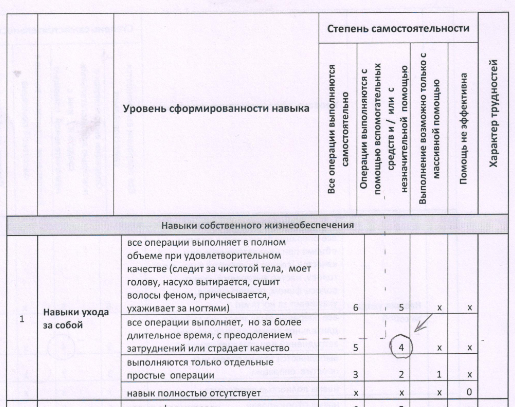 При затруднении с выбором варианта ответа необходимо выбрать то утверждение, которое является наиболее вероятным с Вашей точки зрения.В графе «Характер  трудностей» с помощью буквенного обозначения необходимо указать объективные ограничения, имеющиеся у ребенка, которые по Вашему мнению непосредственно влияют на результат при выполнении навыка (действия): А – двигательные ограничения,В – интеллектуальная недостаточность,С – мотивационная недостаточность,D – необученность.В случае, если некоторые утверждения покажутся Вам не совсем корректными относительно Вашего ребенка или ученика, просьба отнестись к этому с пониманием, так как  анкета универсальная, она предназначена для разных категорий детей с двигательными нарушениями.Образец 2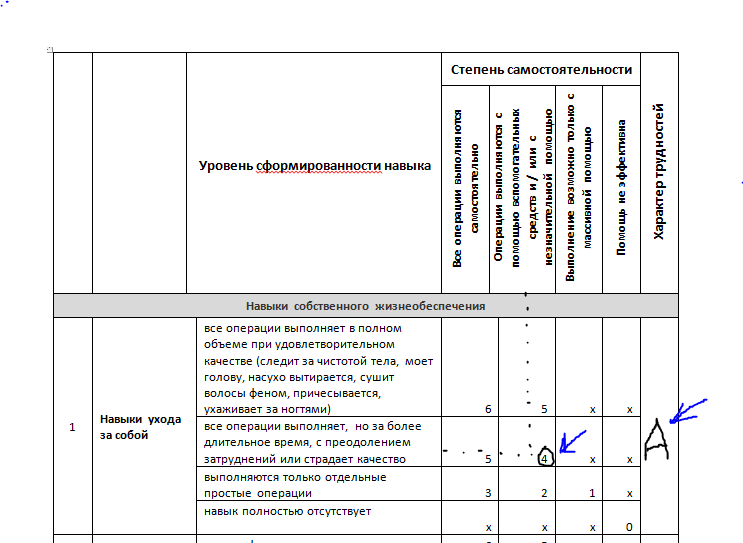 Анкета оценки сформированности  повседневных житейских навыков  обучающихся с НОДАИнструкция по заполнению:В анкете указаны повседневные житейские навыки, которыми должен овладеть ребенок в младшем школьном возрасте. При заполнении анкеты нужно выбрать  утверждение, которое  наиболее точно  отражает возможность выполнения ребенком указанного навыка или действия на сегодняшний момент  (указаны по вертикали) и соотнести его со степенью самостоятельности ребенка при выполнении данного навыка (указано по горизонтали).При затруднении с выбором варианта ответа необходимо выбрать то утверждение, которое является наиболее вероятным с Вашей точки зрения.В графе «Характер  трудностей» с помощью буквенного обозначения необходимо указать объективные ограничения, имеющиеся у ребенка, которые, по Вашему мнению, непосредственно влияют на результат при выполнении навыка (действия): А – двигательные ограничения,В – интеллектуальная недостаточность,С – мотивационная недостаточность,D – необученность.В случае, если некоторые утверждения покажутся Вам не совсем корректными относительно Вашего ребенка или ученика, просьба отнестись к этому с пониманием, так как  анкета универсальная, она предназначена для разных категорий детей с двигательными нарушениями.Образец:ФИО ребенка, возраст: ________________________________________________5.3. ПСИХОЛОГИЧЕСКАЯ КОМПЕТЕНТНОСТЬКомплект методик для диагностики Я-концепции детей с ОВЗПроблематика типологического изучения специфики развития личности лиц ограниченными возможностями здоровья особенно актуальна в отношении всех субъектов с ОВЗ, кто в силу особенностей своего состояния, повзрослев, способен к самостоятельной жизни и профессиональной реализации при условии своевременного и специально организованного психолого­педагогического сопровождения в детском, подростковом и юношеском возрасте. В частности, если субъект в силу диагноза являются дееспособным, даже при наличии инвалидности. Социализация — это не только усвоение общественных норм и правил в сочетании с контролем своего поведения, но и способность субъекта к адекватной оценке себя, своих качеств, поступков, специфика направленности личности, его представления о себе и своих способностях, умение строить отношения с другими людьми и осознание потребности в этом общении.  Такие исследователи как Г.Я. Трошин, Л.С. Выготский, В.И. Лубовский признавали, что вторичный дефект при нарушениях развития – это всегда качественное своеобразие личности и следующий за ним «социальный вывих», проявляющийся в ограниченной способности ребенка с проблемами развития адаптироваться в окружающем мире. Поэтому без изучения личности исследование лиц с ОВЗ нельзя назвать целостным. Социализация — актуализация поведения, не только адекватного ситуационному контексту, но и аутентичного самому субъекту. Одним из важных факторов регуляции социального поведения является самосознание человека, «психологической фотографией» которого является Я-концепция. Предлагаемый  комплекс методик включает четыре методики (методика «Волшебная история», методика «Это про меня», методика «Надо быть таким», методика «Надо быть таким») для диагностики Я-концепции  детей и подростков с ОВЗ и  позволяет достаточно полно и за короткий срок исследовать регулятивно важные области самосознания, поскольку предполагает лаконичную организацию стимульного материала и разнообразные варианты предъявления в зависимости от специфики нарушений, имеющихся у ребенка, поскольку доступна для понимания даже лицам с умственной отсталостью. У детей и подростков с нарушениями опорно-двигательного аппарата при предъявлении  методик необходимо учитывать уровень интеллектуального развития, ведущую модальность восприятия информации (вербальную, визуальную) и другие  вариативные особенности, в зависимости которых диагност может организовать ситуативную адаптацию данных методик к особенностям исследуемого ребенка, что не будет влиять на достоверность получаемых данных.В зависимости от указанных особенностей возможны различные варианты адаптации процедуры  предъявления стимульного материала и получения ответов субъекта диагностики.При грубых нарушениях речевой моторики, а также при  нарушениях мелкой моторики, препятствующих самостоятельной реализации ребенком речевого высказывания в письменном виде, допускается замена устной формы ответов на письменную с использованием вспомогательных технических средств (персональный компьютер, планшет) и наоборот. Никаких требований к объему и качеству устных и письменных высказываний при этом не предъявляется.Цель применения методик – диагностика  Я-концепции. Целевая аудитория – дети, подростки, юноши с ОВЗ, в том числе с интеллектуальными нарушениями.Обязательным условием использования методики является понимание обращенной речи в объеме, достаточном для принятия инструкции.Возрастной диапазон применения - дети и подростки с ограниченными возможностями здоровья младшего школьного возраста и старше (7-18 лет).В среднем на проведение каждой из  четырех  методик затрачивается 20 – 30 минут (5-10 минут непосредственно проведение и столько же интерпретация  результатов).Описание методик. Представленные методики являются модификацией известного приема проективного рассказа о себе.  Методика «Волшебная история»Описание стимульного материала. Вербальные репрезентации привлекательных и желаемых личностных характеристик как составная часть прообраза Я-идеального, а также непривлекательные и нежелаемые личностные характеристики как составной части прообраза Я-анти-идеального. Процедура проведения и регистрации результатов. Методика проводится вербально, данные регистрируются в протоколе. Ребенку предлагается рассказать о себе через призму сказки. Инструкция:  «Представь, что неожиданно на улице ты повстречал(а) мудрого старого волшебника. У этого волшебника есть редкий дар. Он может дать человеку те качества, которые помогают достичь своей цели и осуществить свои желания. Одному человеку он предлагает 3 любых качества. Но для начала он должен узнать, какие качества у тебя уже есть. Расскажи ему о 3 качествах, которые у тебя есть и уже помогают в жизни. А теперь попроси его дать тебе 3 качества, которые помогут тебе добиться своей цели».«Представь, что неожиданно на улице ты повстречал(а) мудрого старого волшебника. У этого волшебника есть редкий дар. Он может забрать у человека те его качества, которые мешают в жизни. Но для начала он должен узнать, каких качеств у тебя никогда не будет. Расскажи ему о 3 качествах, которые ты не хочешь иметь. А теперь попроси его забрать у тебя 3 качества, которые мешают тебе в жизни».Анализ и интерпретация результатовКритерии оценки:Понимание инструкции /Обращение за помощью/ Отказ от выполнения/ ДругоеВыбор качеств (положительные/ отрицательные/ положительные и отрицательные)Совпадения с  информацией, полученной в ходе беседы ( присутствуют/ отсутствуют)Данные критерии  позволяют определить качественные характеристики исследуемой области Я-концепции.  Помимо имеющихся критериев оценки, необходимо учитывать наличие следующих особенностей:неадекватная реакция на процедуру обследования (повышенная эмоциональная возбудимость, нежелание выполнять предложенные задания, уход «в себя», отказ от выполнения, незаинтересованность, поддержание формального контакта с экспериментатором, протестные реакции и др.);искаженное восприятие  инструкции (нежелание или неумение дослушивать до конца, неправильное понимание инструкции, использование действий, не указанных в инструкции, неумение действовать согласно инструкции, по плану), соскальзывания во время выполнения задания на бесцельные, хаотичные действия, полное или частичное неприятие помощи, либо постоянное обращение за помощью, неумение действовать самостоятельно и т.д.;неадекватная реакция на результат и оценку выполнения задания;неумение перенести ранее показанный способ действия на аналогичное задание;затрудненное понимание или непонимание сложных речевых конструкций (сложносочиненные и сложноподчиненные предложения, сослагательное наклонение, отрицательные конструкции, двойное отрицание и т.д.);Повышенная утомляемость в процессе выполнения заданий;Неумение составить развернутое высказывание и реализовать его во внешнем плане (вербально или графически);Протокол регистрации результатов «Волшебная история»Методика «Это про меня»Описание стимульного материала. Стандартизированные самоотчеты в качестве диагностического показателя при диагностике Я-реальных структур самосознания (при оценке личностных качеств как составной части прообраза Я-реального). Процедура проведения и регистрации результатов. Методика проводится вербально, данные регистрируются в протоколе. Ребенку предлагается сначала прочитать все утверждения и ответить, есть ли слова, которые ему не понятны. Значения непонятных слов ребенку объясняются, после чего дается задание по инструкцииИнструкция: «Прочитай эти утверждения еще раз. Те утверждения, которые написаны о тебе, обведи в кружочек. Почему ты так думаешь?»Я легко общаюсь с людьмиЯ часто грущуЯ симпатичныйЯ могу схитрить, чтобы получить то, что хочуЯ люблю веселитьсяЯ хочу общаться со взрослымиЯ дома помогаю маме Я честныйЯ добрыйЯ часто ленюсь Я не люблю много общатьсяЯ часто вруЯ некрасивыйЯ не могу долго сердиться на кого-тоЯ редко говорю неправдуЯ  хорошо учусьЯ никому не могу помочьЯ сильно устаю за деньЯ много знаю о компьютерах и техникеЯ часто раздражаюсьЯ люблю быть одинЯ хороший другЯ хочу много друзейЯ злойЯ не стесняюсь просить помощиЯ плохо учусьЯ использую компьютер только для игрЯ умею делать интересные вещиЯ ничего не умею самЯ стесняюсь просить других о помощиЯ сам все могуЯ считаю, что друзья не нужныЯ редко устаюЯ смелыйЯ не могу оставаться одинДля детей с нарушением интеллекта используется вариант:Я злой, Я грустный, Я умный, Я хитрый, Я врун, Я красивый, Я страшный, Я трус, Я добрый, Я жадный,Я грубый, Я смелый, Я веселый, Я ленивый, Я сердитыйАнализ и интерпретация результатовКритерии оценки:Понимание инструкции /Обращение за помощью/ Отказ от выполнения/ ДругоеВыбор качеств (положительные/ отрицательные/ положительные и отрицательные)Совпадение с самохарактеристиками, данными испытуемым  в ходе первичной беседы (присутствует/отсутствует)Одновременный выбор антонимичных слов и сочетаний  (например добрый/злой, веселый/грустный) (имеется/не имеется)Данные критерии  позволяют определить качественные характеристики исследуемой области Я-концепции.  Помимо имеющихся критериев оценки, необходимо учитывать наличие следующих особенностей:неадекватная реакция на процедуру обследования (повышенная эмоциональная возбудимость, нежелание выполнять предложенные задания, уход «в себя», отказ от выполнения, незаинтересованность, поддержание формального контакта с экспериментатором, протестные реакции и др.);искаженное восприятие  инструкции (нежелание или неумение дослушивать до конца, неправильное понимание инструкции, использование действий, не указанных в инструкции, неумение действовать согласно инструкции, по плану), соскальзывания во время выполнения задания на бесцельные, хаотичные действия, полное или частичное неприятие помощи, либо постоянное обращение за помощью, неумение действовать самостоятельно и т.д.;неадекватная реакция на результат и оценку выполнения задания;неумение перенести ранее показанный способ действия на аналогичное задание;Затрудненное понимание или непонимание сложных речевых конструкций (сложносочиненные и сложноподчиненные предложения, сослагательное наклонение, отрицательные конструкции, двойное отрицание и т.д.);Повышенная утомляемость в процессе выполнения заданий;Неумение составить развернутое высказывание и реализовать его во внешнем плане (вербально или графически);Протокол регистрации результатов«Это про меня» «Я-реальное»   Методика «Надо быть таким»Описание стимульного материала.  элементы привлекательной и желаемой направленности личности как составная часть прообраза Я-идеального. Процедура проведения и регистрации результатов. Методика проводится вербально, данные регистрируются в протоколе. Ребенку предлагается вначале ответить на вопрос «Как ты думаешь, каким надо быть в жизни?» Если возникают трудности со спонтанным ответом, предлагается лист А4, на котором написаны качества личности в мужском или женском роде соответственно. Инструкция. «Выдели фломастером, каким быть надо».Слова: злой, добрый, непоседливый, равнодушный, завистливый, лживый, отзывчивый, дружелюбный, честный, спокойный, трусливый, смелый, веселый, серьезный, ленивый, трудолюбивый.Анализ и интерпретация результатовКритерии оценки:Понимание инструкции /Обращение за помощью/ Отказ от выполнения/ ДругоеВыбор качеств (положительные/ отрицательные/ положительные и отрицательные)Одновременный выбор антонимичных слов Данные критерии  позволяют определить качественные характеристики исследуемой области Я-концепции.  Помимо имеющихся критериев оценки, необходимо учитывать наличие следующих особенностей:неадекватная реакция на процедуру обследования (повышенная эмоциональная возбудимость, нежелание выполнять предложенные задания, уход «в себя», отказ от выполнения, незаинтересованность, поддержание формального контакта с экспериментатором, протестные реакции и др.);искаженное восприятие  инструкции (нежелание или неумение дослушивать до конца, неправильное понимание инструкции, использование действий, не указанных в инструкции, неумение действовать согласно инструкции, по плану), соскальзывания во время выполнения задания на бесцельные, хаотичные действия, полное или частичное неприятие помощи, либо постоянное обращение за помощью, неумение действовать самостоятельно и т.д.;неадекватная реакция на результат и оценку выполнения задания;неумение перенести ранее показанный способ действия на аналогичное задание;Затрудненное понимание или непонимание сложных речевых конструкций (сложносочиненные и сложноподчиненные предложения, сослагательное наклонение, отрицательные конструкции, двойное отрицание и т.д.);Повышенная утомляемость в процессе выполнения заданий;Неумение составить развернутое высказывание и реализовать его во внешнем плане (вербально или графически);Протокол регистрации результатов«Надо быть таким» «Я-идеальное»Методика «Не надо быть таким»Описание стимульного материала. элементы непривлекательной и нежелаемой  направленности личности как составная часть прообраза Я-анти-идеального, элементы социальной направленности личности.Процедура проведения и регистрации результатов. Методика проводится вербально, данные регистрируются в протоколе. Ребенку предлагается вначале ответить на вопрос «Как ты думаешь, каким не надо быть в жизни?» Если возникают трудности со спонтанным ответом, предлагается лист А4, на котором написаны качества личности в мужском или женском роде соответственно. Инструкция:  «Выдели фломастером, каким быть не надо».Слова:  злой, добрый, непоседливый, равнодушный, завистливый, лживый, отзывчивый, дружелюбный, честный, спокойный, трусливый, смелый, веселый, серьезный, ленивый, трудолюбивый.Анализ и интерпретация результатов.Критерии оценки:Понимание инструкции /Обращение за помощью/ Отказ от выполнения/ ДругоеВыбор качеств (положительные/ отрицательные/ положительные и отрицательные)Одновременный выбор антонимичных слов Данные критерии  позволяют определить качественные характеристики исследуемой области Я-концепции.  Помимо имеющихся критериев оценки, необходимо учитывать наличие следующих особенностей:неадекватная реакция на процедуру обследования (повышенная эмоциональная возбудимость, нежелание выполнять предложенные задания, уход «в себя», отказ от выполнения, незаинтересованность, поддержание формального контакта с экспериментатором, протестные реакции и др.);искаженное восприятие  инструкции (нежелание или неумение дослушивать до конца, неправильное понимание инструкции, использование действий, не указанных в инструкции, неумение действовать согласно инструкции, по плану), соскальзывания во время выполнения задания на бесцельные, хаотичные действия, полное или частичное неприятие помощи, либо постоянное обращение за помощью, неумение действовать самостоятельно и т.д.;неадекватная реакция на результат и оценку выполнения задания;неумение перенести ранее показанный способ действия на аналогичное задание;Затрудненное понимание или непонимание сложных речевых конструкций (сложносочиненные и сложноподчиненные предложения, сослагательное наклонение, отрицательные конструкции, двойное отрицание и т.д.);Повышенная утомляемость в процессе выполнения заданий;Неумение составить развернутое высказывание и реализовать его во внешнем плане (вербально или графически);Протокол регистрации результатов.«Не надо быть таким» «Я-анти-идеальное»Форма фиксации результатов  обследования  ребенка с нарушениями опорно-двигательного аппаратаФИО, возраст ребёнка: __________________________________________________________________________________________________________________________________________________________Медицинский диагноз: _______________________________________________________________________________________________________________________________________________________________________________________________________________________________________Заключение психолога: _______________________________________________________________________________________________________________________________________________________________________________________________________________________________________Заключение логопеда: _______________________________________________________________________________________________________________________________________________________________________________________________________________________________________Заключение дефектолога (при наличии): _______________________________________________________________________________________________________________________________________________________________________________________________________________________________________Дополнительная информация:_____________________________________________________________________________________________________________________________________________________________________________________________________________________________________________________________________________________________________________________________________________________________________________________________________________________________________________________________________________________________________________________________________________________________________________________________________________________________________________________________________________________________________________________Список литературыНикольская, О.С. Развитие образования детей с ОВЗ младшего школьного возраста: целевые ориентиры и стратегические направления / О.С. Никольская, О.И. Кукушкин, Е.Л. Гончарова, О.А. Карабанова // Альманах Института коррекционной педагогики. 2019. Альманах №36 URL: https://alldef.ru/ru/articles/almanac-36/the-development-of-education-of-children-with-disabilities-of-primary-school-age-targets,-and-strategic-directions (Дата обращения: 10.04.2020)Организация учебной работы в школе, осуществляющей образовательную деятельность по  адаптированным основным общеобразовательным программам. — М.: Центр защиты прав и интересов детей, 2019.-160 с.Переверзева, М.В. Диагностика и формирование навыков самообслуживания у детей с тяжелыми множественными нарушениями развития: дис. … канд. пед. наук: 13.00.03 / Переверзева Марина Викторовна. – М., 2019. – 213 с.	Приказ Министерства образования и науки РФ от 19 декабря 2014 г. N 1598 «Об утверждении федерального государственного образовательного стандарта начального общего образования обучающихся с ограниченными возможностями здоровья». Семёнова К.А. Клиника и реабилитационная терапия детских церебральных параличей / Семёнова К.А., Мастюкова Е.М., Смуглин М.Я. – Издательство «Медицина». - Москва — 1972.  – 328 с.Щекочихин, О.В.  Анкета исследования социально-бытовых умений и навыков у детей с ОВЗ  // О.В. Щекочихин // Коррекционная педагогика. — 2014. — №3 (61). — С. 73–75.Hidecker, M.J.C., Paneth, N., Rosenbaum, P.L., Kent, R.D., Lillie, J., Eulenberg, J.B., Chester, K., Johnson, B., Michalsen, L., Evatt, M., & Taylor, K. (2011). Developing and validating the Communication Function Classification System (CFCS) for individuals with cerebral palsy, Developmental Medicine and Child Neurology. 53(8), 704-710. Русский перевод   О. Ивашовой, И. Рязановой  URL:  http://rus-aac.ru/alternativnaya_i_dopolnitelnaya_kommunikatsiya/adk_teoriya/the_system_of_classification/ (дата обращения: 17.03.2020)Шипицына, Л. М. «Необучаемый» ребенок в семье и обществе: социализация детей с нарушением интеллекта / Л.М. Шипицына. – 2-е изд., перераб. и дополн. – СПб.: Речь, 2005. – 477 с.Предмет оценкиИнструменты для оценкиОбщая моторикаСистема классификации глобальных моторных функций» (Gross Motor Function Classification System, GMFCS)Мелкая моторика и манипулятивные возможности рукСистема оценки функции верхних конечностей В.Г. Босых, Н.Т. Павловской.Предмет психолого-педагогической оценкиДиагностический инструментарийОценка особенностей и уровня развития различных сфер психической деятельности ребенка и его личности- НаблюдениеИсследование функций внимания - Буквенная корректурная пробаИсследование особенностей мнестической деятельности- Запоминание 10 словИсследование перцептивно-действенного компонента познавательной деятельности(конструктивный праксис)- Цветные прогрессивные матрицы Дж. РовенаИсследование сформированности понятийного мышления- Исключение четвертого лишнего предметаИсследование вербально-логического компонента познавательной деятельности- Подбор парных аналогий- Понимание скрытого смысла в коротких рассказахИсследование сформированности пространственных представлений- Оценка сформированности представлений  о схеме тела у  себя и  у напротив сидящего - Оценка понимания и употребления предлогов и слов, обозначающих пространственное взаиморасположение объектовОценка   зрительно-моторной координации и графического навыка- Графическая пробаИсследование  личностных особенностей, включая самооценку- Беседа- Лесенка- Методика «Мой класс»Методика/цель примененияАвторАвторКомментарийПамятьПамятьПамятьПамятьЗапоминание 5 слов: оценка словесной памятиМодификация методики 10 слов А.Р. Лурия Модификация методики 10 слов А.Р. Лурия Модификация стимульного материалаСоздание условий для обследования детей, не владеющих устной речью.ВниманиеВниманиеВниманиеВниманиеКорректурная проба: оценка вниманияМодификация стимульного материала, в том числе для детей, не владеющих обозначениями букв и чисел.МышлениеМышлениеМышлениеМышление«Парные картинки»: оценка мыслительной операции установления тождестваЕ.А. СтребелеваЕ.А. Стребелева«Спрячь шарики»: оценка представления о величине, соотносящих действийЕ.А. СтребелеваЕ.А. Стребелева«Цветные кубики»: оценка представлений о цвете, соотносящих действийЕ.А. СтребелеваЕ.А. СтребелеваРазрезные картинки из 2-х частей: оценка Представлений о части-целом, пространственных представленийЕ.А. СтребелеваЕ.А. СтребелеваМодификация процедуры выполнения заданий детьми с выраженными ограничениями в моторике рук. Коробка форм: оценка представлений о форме, непосредственных пространственных представленийЕ.А. СтребелеваЕ.А. СтребелеваМодификация стимульного материала Модификация процедуры выполнения задания детьми с выраженными ограничениями в моторике рук.Оценка доступного уровня символизации у невербальных детейА.Ю. ХохловаА.Ю. ХохловаМодификация стимульного материала «Угадайка»: оценка операции обобщения, установления закономерностейЛ.И. Переслени Л.И. Переслени Модификация стимульного материала Пространственные представленияПространственные представленияПространственные представленияПространственные представления«Покажи части тела»: ориентировка в схеме телаН.Я. Семаго, М.М. Семаго Н.Я. Семаго, М.М. Семаго Создание условий для выполнения заданий детьми с выраженными ограничениями моторики рук«Какая игрушка находится близко, какая далеко?», «Какая игрушка справа/слева от тебя?»: ориентировка в трехмерном пространствеН.Я. Семаго, М.М. Семаго Н.Я. Семаго, М.М. Семаго Создание условий для выполнения заданий детьми с выраженными ограничениями моторики рукРасположение картинок на листе по образцу: ориентировка в пространстве листаН.Я. Семаго, М.М. Семаго Н.Я. Семаго, М.М. Семаго Модификация стимульного материалаМодификация процедуры исследования Создание условий для выполнения заданий детьми с выраженными ограничениями моторики рукОсведомленностьОсведомленностьОсведомленностьОсведомленность«Покажи игрушку/ картинку», «Назови игрушку/картинку»:оценка вербальной осведомленностиЕ.А. СтребелеваСоздание условий для выполнения заданий детьми с выраженными ограничениями моторики рукСоздание условий для выполнения заданий детьми с выраженными ограничениями моторики рук«Недостающие предметы»: оценка бытовой осведомленностиН.Л. БелопольскаяМодификация схемы оценки результатовМодификация схемы оценки результатовЭмоциональный интеллектЭмоциональный интеллектЭмоциональный интеллектЭмоциональный интеллект«Эмоциональные лица»: оценка понимания эмоцийН.Я. СемагоМодификация стимульного материала Модификация процедуры обследованияСоздание условий для выполнения заданий безречевыми детьмиМодификация стимульного материала Модификация процедуры обследованияСоздание условий для выполнения заданий безречевыми детьмиПредмет оценкиИнструменты для оценкиКоммуникативные способностиСистема классификации коммуникативных функций (Communication Function Classification System, CFCS)Разборчивость речиКлассификация дизартрий по степени разборчивости речи  Ж. Тардье, 1968 г.Уровень  IХодят дома, в школе, вне помещений и в общественных местах. Способны преодолевать бордюры, не привлекая помощь другого человека, могут подниматься по лестнице, не используя перила. Способны бегать и прыгать, но скорость, балансировка и координация движений ограничены. Могут быть физически активны и участвовать в спортивных играх по их личному выбору и в зависимости от факторов окружающей среды.Уровень IIСпособны к самостоятельной ходьбе в большинстве обстановок. Могут испытывать трудности при ходьбе на большие расстояния и в балансировке на неровных поверхностях, склонах, в людных местах, закрытых пространствах или при переноске предметов. Поднимаются и спускаются по лестнице, держась за перила или с помощью взрослых, если перила отсутствуют. На открытых пространствах и в общественных местах могут ходить с помощью взрослого, используя ручные приспособления для передвижения или колесные средства передвижения на большие расстояния. В лучшем случае могут бегать и прыгать с ограничением качества и скорости движений. Физические ограничения могут требовать адаптации для активного участия в спортивных играх.Уровень IIIХодят, используя ручные приспособления для передвижения, преимущественно в помещениях. В положении сидя может потребоваться дополнительная фиксация ремнями для удерживания таза и балансировки. Для подъема из положения сидя на стуле или на полу требуется физическая помощь или опорная поверхность. При путешествии на большие расстояния используют колесные средства передвижения. Могут подниматься и спускаться по лестнице, держась за перила под наблюдением взрослого или с физической помощью другого человека. Ограничения в ходьбе могут потребовать специальной адаптации для участия в спортивных играх, включая колесные средства передвижения, ручные или моторизированныеУровень IVВ большинстве ситуаций передвигаются с физической помощью другого человека или с помощью моторизированного средства передвижения. Нуждаются в адаптации сидения с фиксацией таза и туловища и физической помощи другого человека для большинства перемещений. Дома передвигаются на полу перекатыванием или ползанием, ходят на короткие расстояния, используя физическую помощь, или используют моторизированные средства передвижения. Дети могут передвигаться в ходунках, поддерживающих туловище, дома и в школе. В школе, на открытых пространствах и в общественных местах детей перевозят в ручном инвалидном кресле или используют моторизированные средства передвижения. Могут передвигаться на ходунках, поддерживающих туловище,  дома и в школе. В школе, на открытых пространствах и в общественных местах  нуждаются в перевозке в ручном инвалидном кресле или используют моторизированные коляски. Ограничения в передвижении требуют адаптации для участия в спортивных играх, включая физическую помощь или моторизированные коляски.Уровень VВ большинстве случаев ребенка перевозят в ручном инвалидном кресле. Ограничены в способности удерживать голову и туловище против градиента тяжести и контролировать движения рук и ног. Вспомогательные приспособления используются для лучшего удержания головы, сидения, стояния и/или мобильности, но ограничения не могут полностью компенсироваться приспособлениями. Перемещение требует физической помощи взрослого. Дома могут перемещаться на короткие расстояния по полу или переноситься взрослыми. Могут достигать мобильности, используя высокотехнологичные электрические инвалидные кресла с контролем посадки. Ограничения подвижности требуют адаптации для участия в спортивных играх, включая физическую помощь другого человека или использования моторизированного средства передвижения.1 баллОбъем активных движений резко ограничен (спастика, ригидность, гиперкинезы, контрактуры); положение конечности вынужденное; захват предметов отсутствует, возможно кратковременное удержание вложенного в руку предмета, произвольное опускание предмета невозможно или крайне затруднено, предметные манипуляции не доступны2 баллаОбъем активных движений ограничен, ребенок удерживает вложенный в руку предмет, возможно произвольное отпускание предмета, захват кистью недифференцированный, примитивный (предмет зажимается между основанием ладони и двумя или более пальцами), щипковый захват отсутствует, предметные действия резко ограничены: использует руку лишь для поддержания предмета при несложных манипуляциях3 баллаОбъем активных движений ограничен, захват кистью недифференцированный, зрелый (с противопоставлением большого пальца), предметные манипуляции доступны, легко выполняет простые движения: захват, удержание, перенос, действует  рукой в положении пронации, супинация ограничена; щипковый захват незрелый (большой палец противопоставляется проксимальной или средней фаланге указательного), затруднен; затруднены манипуляции мелкими предметами; упражнение на оппозицию первого пальца выполняет частично; захват карандаша отсутствует или незрелый, графические навыки крайне ограничены (для ведущей руки)4 баллаОбъем активных движений полный или ограничен незначительно, положение конечности среднефизиологическое; доступны все виды кистевого захвата, произвольное отпускание; щипковый захват зрелый, затруднения незначительные, доступны разнообразные предметные манипуляции в положении пронации и супинации предплечья и кисти, отмечается дискинезия  -  нарушение координации движений кисти и пальцев, замедленность, может быть тремор; упражнение на оппозицию первого пальца выполняет полностью, возможна дискоординация движений пальцев, замедленность, затруднения поиска нужной позы; захват карандаша может быть незрелым, графические навыки ниже возрастной нормы (для ведущей руки);5 балловОбъем активных движений полный, положение конечности среднефизиологическое; доступны все виды кистевого захвата, предметные манипуляции разнообразны в положении пронации и супинации предплечья и кисти; щипковый захват зрелый, манипуляции с мелкими предметами доступны, возможно легкая моторная неловкость; упражнение на оппозицию первого пальца выполняет полностью и правильно; захват карандаша зрелый (он удерживается  между большим и указательным пальцами, опираясь стороной на средний палец), графические навыки -  по возрасту или незначительно ограничены.Патологическая симптоматикаПатологическая симптоматикаПатологическая симптоматикаПатологическая симптоматикаПатологическая симптоматикаПатологическая симптоматикаПатологическая симптоматикаПатологическая симптоматикаПатологическая симптоматикаПатологическая симптоматикаСпастичностьНарушение координацииНарушение координацииРигидностьТреморТреморГиперкинезыГиперметрияГиперметрияКонтрактуры1 балл1 балл2 балла2 балла3 балла3 балла4 балла5 балловОбъем активных движенийОбъем активных движенийрезко ограниченрезко ограниченограниченограниченограниченограниченполный  / ограничен незначительнополныйПоложение конечностиПоложение конечностивынужденноевынужденноесреднефизиологическоесреднефизиологическоеПредметные манипуляцииПредметные манипуляцииПредметные манипуляцииПредметные манипуляцииПредметные манипуляцииПредметные манипуляцииПредметные манипуляцииПредметные манипуляцииПредметные манипуляцииПредметные манипуляцииЗахват предметовЗахват предметовЗахват предметовЗахват предметовЗахват предметовЗахват предметовЗахват предметовЗахват предметовЗахват предметовЗахват предметовкистевойкистевойотсутствуетотсутствуетнедифференцирован-ный, примитивныйнедифференцирован-ный, примитивныйзрелыйзрелыйзрелыйзрелыйщипковый щипковый отсутствуетотсутствуетотсутствуетотсутствуетнезрелыйнезрелыйзрелыйзрелыйУдержание вложенных предметовУдержание вложенных предметовкратковременноекратковременноедоступнодоступнодоступнодоступнодоступнодоступноПроизвольное отпускание предметаПроизвольное отпускание предметаневозможно/крайне затрудненоневозможно/крайне затрудненовозможновозможнодоступнодоступнодоступнодоступноДвижения в положении супинацииДвижения в положении супинациине доступныне доступныне доступныне доступныограниченыограниченыдоступныдоступны полностьюМанипуляции с мелкими предметамиМанипуляции с мелкими предметамине доступныне доступныне доступныне доступнызатрудненызатрудненыдоступны,дискинезиядоступныПротивопоставление большого пальцаПротивопоставление большого пальцаПротивопоставление большого пальцаПротивопоставление большого пальцаПротивопоставление большого пальцаПротивопоставление большого пальцаПротивопоставление большого пальцаПротивопоставление большого пальцаПротивопоставление большого пальцаПротивопоставление большого пальцаУпражнение на оппозицию большого пальцаУпражнение на оппозицию большого пальцане выполняетне выполняетне выполняетне выполняетвыполняет частичновыполняет частичноВыполняет полностью(возможна дискоордина-ция, поиск позы)выполняет полностьюГрафический навыкГрафический навыкГрафический навыкГрафический навыкГрафический навыкГрафический навыкГрафический навыкГрафический навыкГрафический навыкГрафический навыкЗахват карандашаЗахват карандашаотсутствуетотсутствуетотсутствуетотсутствуетотсутствует или незрелыйотсутствует или незрелыйнезрелыйзрелыйГрафический навык (для ведущей руки)Графический навык (для ведущей руки)отсутствуетотсутствуетотсутствуетотсутствуеткрайне ограниченкрайне ограниченниже возрастной нормыпо возрасту или ограничен незначи-тельно1 балл2 балла2 балла2 балла3 балла3 балла4 балла5 балловПервичноеобследованиеПервичноеобследованиеПервичноеобследованиеДинамикаДинамикаДинамикаДата обследованияДата обследованияДата обследованияДата обследованияДата обследованияДата обследованияДата обследованияДата обследованияДата обследованияВозраст ребенкаВозраст ребенкаВозраст ребенкаВозраст ребенкаВозраст ребенкаВозраст ребенкаВозраст ребенкаВозраст ребенкаВозраст ребенкаКОНТАКТ:КОНТАКТ:КОНТАКТ:КОНТАКТ:КОНТАКТ:КОНТАКТ:КОНТАКТ:КОНТАКТ:КОНТАКТ:- В контакт не вступает- В контакт не вступает- В контакт не вступает- В контакт не вступает- В контакт не вступает- В контакт не вступает- В контакт не вступает- В контакт не вступает- В контакт не вступает- Контакт формальный (чисто внешний)- Контакт формальный (чисто внешний)- Контакт формальный (чисто внешний)- Контакт формальный (чисто внешний)- Контакт формальный (чисто внешний)- Контакт формальный (чисто внешний)- Контакт формальный (чисто внешний)- Контакт формальный (чисто внешний)- Контакт формальный (чисто внешний)- Контакт избирательный- Контакт избирательный- Контакт избирательный- Контакт избирательный- Контакт избирательный- Контакт избирательный- Контакт избирательный- Контакт избирательный- Контакт избирательный- Легко и быстро устанавливает контакт- Легко и быстро устанавливает контакт- Легко и быстро устанавливает контакт- Легко и быстро устанавливает контакт- Легко и быстро устанавливает контакт- Легко и быстро устанавливает контакт- Легко и быстро устанавливает контакт- Легко и быстро устанавливает контакт- Легко и быстро устанавливает контактЭМОЦИОНАЛЬНО-ВОЛЕВАЯ СФЕРА:ЭМОЦИОНАЛЬНО-ВОЛЕВАЯ СФЕРА:ЭМОЦИОНАЛЬНО-ВОЛЕВАЯ СФЕРА:ЭМОЦИОНАЛЬНО-ВОЛЕВАЯ СФЕРА:ЭМОЦИОНАЛЬНО-ВОЛЕВАЯ СФЕРА:ЭМОЦИОНАЛЬНО-ВОЛЕВАЯ СФЕРА:ЭМОЦИОНАЛЬНО-ВОЛЕВАЯ СФЕРА:ЭМОЦИОНАЛЬНО-ВОЛЕВАЯ СФЕРА:ЭМОЦИОНАЛЬНО-ВОЛЕВАЯ СФЕРА:- активный, бодрый- активный, бодрый- активный, бодрый- активный, бодрый- активный, бодрый- активный, бодрый- активный, бодрый- активный, бодрый- активный, бодрый- пассивный, инертный- пассивный, инертный- пассивный, инертный- пассивный, инертный- пассивный, инертный- пассивный, инертный- пассивный, инертный- пассивный, инертный- пассивный, инертный- неадекватное поведение- неадекватное поведение- неадекватное поведение- неадекватное поведение- неадекватное поведение- неадекватное поведение- неадекватное поведение- неадекватное поведение- неадекватное поведение- избалованность- избалованность- избалованность- избалованность- избалованность- избалованность- избалованность- избалованность- избалованность- конфликтность- конфликтность- конфликтность- конфликтность- конфликтность- конфликтность- конфликтность- конфликтность- конфликтность- колебания настроения- колебания настроения- колебания настроения- колебания настроения- колебания настроения- колебания настроения- колебания настроения- колебания настроения- колебания настроенияСОСТОЯНИЕ СЛУХА: снижение слуха, NСОСТОЯНИЕ СЛУХА: снижение слуха, NСОСТОЯНИЕ СЛУХА: снижение слуха, NСОСТОЯНИЕ СЛУХА: снижение слуха, NСОСТОЯНИЕ СЛУХА: снижение слуха, NСОСТОЯНИЕ СЛУХА: снижение слуха, NСОСТОЯНИЕ СЛУХА: снижение слуха, NСОСТОЯНИЕ СЛУХА: снижение слуха, NСОСТОЯНИЕ СЛУХА: снижение слуха, NСОСТОЯНИЕ ЗРЕНИЯ: косоглазие, атрофия зрительного нерва, близорукость, нистагм, NСОСТОЯНИЕ ЗРЕНИЯ: косоглазие, атрофия зрительного нерва, близорукость, нистагм, NСОСТОЯНИЕ ЗРЕНИЯ: косоглазие, атрофия зрительного нерва, близорукость, нистагм, NСОСТОЯНИЕ ЗРЕНИЯ: косоглазие, атрофия зрительного нерва, близорукость, нистагм, NСОСТОЯНИЕ ЗРЕНИЯ: косоглазие, атрофия зрительного нерва, близорукость, нистагм, NСОСТОЯНИЕ ЗРЕНИЯ: косоглазие, атрофия зрительного нерва, близорукость, нистагм, NСОСТОЯНИЕ ЗРЕНИЯ: косоглазие, атрофия зрительного нерва, близорукость, нистагм, NСОСТОЯНИЕ ЗРЕНИЯ: косоглазие, атрофия зрительного нерва, близорукость, нистагм, NСОСТОЯНИЕ ЗРЕНИЯ: косоглазие, атрофия зрительного нерва, близорукость, нистагм, NВНИМАНИЕ:ВНИМАНИЕ:ВНИМАНИЕ:ВНИМАНИЕ:ВНИМАНИЕ:ВНИМАНИЕ:ВНИМАНИЕ:ВНИМАНИЕ:ВНИМАНИЕ:- Низкая концентрация и неустойчивость внимания (плохо сосредотачивается, с трудом удерживает внимание на объекте)- Низкая концентрация и неустойчивость внимания (плохо сосредотачивается, с трудом удерживает внимание на объекте)- Низкая концентрация и неустойчивость внимания (плохо сосредотачивается, с трудом удерживает внимание на объекте)- Низкая концентрация и неустойчивость внимания (плохо сосредотачивается, с трудом удерживает внимание на объекте)- Низкая концентрация и неустойчивость внимания (плохо сосредотачивается, с трудом удерживает внимание на объекте)- Низкая концентрация и неустойчивость внимания (плохо сосредотачивается, с трудом удерживает внимание на объекте)- Низкая концентрация и неустойчивость внимания (плохо сосредотачивается, с трудом удерживает внимание на объекте)- Низкая концентрация и неустойчивость внимания (плохо сосредотачивается, с трудом удерживает внимание на объекте)- Низкая концентрация и неустойчивость внимания (плохо сосредотачивается, с трудом удерживает внимание на объекте)- Недостаточно устойчивое, поверхностное, истощаемое- Недостаточно устойчивое, поверхностное, истощаемое- Недостаточно устойчивое, поверхностное, истощаемое- Недостаточно устойчивое, поверхностное, истощаемое- Недостаточно устойчивое, поверхностное, истощаемое- Недостаточно устойчивое, поверхностное, истощаемое- Недостаточно устойчивое, поверхностное, истощаемое- Недостаточно устойчивое, поверхностное, истощаемое- Недостаточно устойчивое, поверхностное, истощаемое- Плохое переключение внимания- Плохое переключение внимания- Плохое переключение внимания- Плохое переключение внимания- Плохое переключение внимания- Плохое переключение внимания- Плохое переключение внимания- Плохое переключение внимания- Плохое переключение внимания- Достаточно устойчивое- Достаточно устойчивое- Достаточно устойчивое- Достаточно устойчивое- Достаточно устойчивое- Достаточно устойчивое- Достаточно устойчивое- Достаточно устойчивое- Достаточно устойчивоеМОТОРИКА КИСТЕЙ И ПАЛЬЦЕВ РУК:МОТОРИКА КИСТЕЙ И ПАЛЬЦЕВ РУК:МОТОРИКА КИСТЕЙ И ПАЛЬЦЕВ РУК:МОТОРИКА КИСТЕЙ И ПАЛЬЦЕВ РУК:МОТОРИКА КИСТЕЙ И ПАЛЬЦЕВ РУК:МОТОРИКА КИСТЕЙ И ПАЛЬЦЕВ РУК:МОТОРИКА КИСТЕЙ И ПАЛЬЦЕВ РУК:МОТОРИКА КИСТЕЙ И ПАЛЬЦЕВ РУК:МОТОРИКА КИСТЕЙ И ПАЛЬЦЕВ РУК:Ведущая рука: правая/леваяВедущая рука: правая/леваяВедущая рука: правая/леваяВедущая рука: правая/леваяВедущая рука: правая/леваяВедущая рука: правая/леваяВедущая рука: правая/леваяВедущая рука: правая/леваяВедущая рука: правая/леваяУровень развития функции кистей и пальцев рук:Уровень развития функции кистей и пальцев рук:Уровень развития функции кистей и пальцев рук:Уровень развития функции кистей и пальцев рук:Уровень развития функции кистей и пальцев рук:Уровень развития функции кистей и пальцев рук:Уровень развития функции кистей и пальцев рук:Уровень развития функции кистей и пальцев рук:Уровень развития функции кистей и пальцев рук:- Отсутствует хватание- Отсутствует хватание- Отсутствует хватание- Отсутствует хватание- Отсутствует хватание- Отсутствует хватание- Отсутствует хватание- Отсутствует хватание- Отсутствует хватание- Манипулировать не может, но есть хватание- Манипулировать не может, но есть хватание- Манипулировать не может, но есть хватание- Манипулировать не может, но есть хватание- Манипулировать не может, но есть хватание- Манипулировать не может, но есть хватание- Манипулировать не может, но есть хватание- Манипулировать не может, но есть хватание- Манипулировать не может, но есть хватание- Моторика ограничена- Моторика ограничена- Моторика ограничена- Моторика ограничена- Моторика ограничена- Моторика ограничена- Моторика ограничена- Моторика ограничена- Моторика ограничена- Недостаточная мелкая моторика- Недостаточная мелкая моторика- Недостаточная мелкая моторика- Недостаточная мелкая моторика- Недостаточная мелкая моторика- Недостаточная мелкая моторика- Недостаточная мелкая моторика- Недостаточная мелкая моторика- Недостаточная мелкая моторика- Гиперкинезы пальцев рук- Гиперкинезы пальцев рук- Гиперкинезы пальцев рук- Гиперкинезы пальцев рук- Гиперкинезы пальцев рук- Гиперкинезы пальцев рук- Гиперкинезы пальцев рук- Гиперкинезы пальцев рук- Гиперкинезы пальцев рук- Нарушение координации движений. Тремор- Нарушение координации движений. Тремор- Нарушение координации движений. Тремор- Нарушение координации движений. Тремор- Нарушение координации движений. Тремор- Нарушение координации движений. Тремор- Нарушение координации движений. Тремор- Нарушение координации движений. Тремор- Нарушение координации движений. ТреморЗАПАС ОБЩИХ ПРЕДСТАВЛЕНИЙ: - НизкийЗАПАС ОБЩИХ ПРЕДСТАВЛЕНИЙ: - НизкийЗАПАС ОБЩИХ ПРЕДСТАВЛЕНИЙ: - НизкийЗАПАС ОБЩИХ ПРЕДСТАВЛЕНИЙ: - НизкийЗАПАС ОБЩИХ ПРЕДСТАВЛЕНИЙ: - НизкийЗАПАС ОБЩИХ ПРЕДСТАВЛЕНИЙ: - НизкийЗАПАС ОБЩИХ ПРЕДСТАВЛЕНИЙ: - НизкийЗАПАС ОБЩИХ ПРЕДСТАВЛЕНИЙ: - НизкийЗАПАС ОБЩИХ ПРЕДСТАВЛЕНИЙ: - Низкий- Несколько снижен- Несколько снижен- Несколько снижен- Несколько снижен- Несколько снижен- Несколько снижен- Несколько снижен- Несколько снижен- Несколько снижен- Соответствует возрасту- Соответствует возрасту- Соответствует возрасту- Соответствует возрасту- Соответствует возрасту- Соответствует возрасту- Соответствует возрасту- Соответствует возрасту- Соответствует возрастуРАБОТОСПОСОБНОСТЬ: - СниженаРАБОТОСПОСОБНОСТЬ: - СниженаРАБОТОСПОСОБНОСТЬ: - СниженаРАБОТОСПОСОБНОСТЬ: - СниженаРАБОТОСПОСОБНОСТЬ: - СниженаРАБОТОСПОСОБНОСТЬ: - СниженаРАБОТОСПОСОБНОСТЬ: - СниженаРАБОТОСПОСОБНОСТЬ: - СниженаРАБОТОСПОСОБНОСТЬ: - Снижена- Достаточная- Достаточная- Достаточная- Достаточная- Достаточная- Достаточная- Достаточная- Достаточная- ДостаточнаяДОРЕЧЕВОЕ РАЗВИТИЕ: -Протекало с выраженной задержкойДОРЕЧЕВОЕ РАЗВИТИЕ: -Протекало с выраженной задержкойДОРЕЧЕВОЕ РАЗВИТИЕ: -Протекало с выраженной задержкойДОРЕЧЕВОЕ РАЗВИТИЕ: -Протекало с выраженной задержкойДОРЕЧЕВОЕ РАЗВИТИЕ: -Протекало с выраженной задержкойДОРЕЧЕВОЕ РАЗВИТИЕ: -Протекало с выраженной задержкойДОРЕЧЕВОЕ РАЗВИТИЕ: -Протекало с выраженной задержкойДОРЕЧЕВОЕ РАЗВИТИЕ: -Протекало с выраженной задержкойДОРЕЧЕВОЕ РАЗВИТИЕ: -Протекало с выраженной задержкой- Протекало с задержкой- Протекало с задержкой- Протекало с задержкой- Протекало с задержкой- Протекало с задержкой- Протекало с задержкой- Протекало с задержкой- Протекало с задержкой- Протекало с задержкой- Нормальное (по возрасту)- Нормальное (по возрасту)- Нормальное (по возрасту)- Нормальное (по возрасту)- Нормальное (по возрасту)- Нормальное (по возрасту)- Нормальное (по возрасту)- Нормальное (по возрасту)- Нормальное (по возрасту)Время появления и особенности голосовых и речевых реакций:Время появления и особенности голосовых и речевых реакций:Время появления и особенности голосовых и речевых реакций:Время появления и особенности голосовых и речевых реакций:Время появления и особенности голосовых и речевых реакций:Время появления и особенности голосовых и речевых реакций:Время появления и особенности голосовых и речевых реакций:Время появления и особенности голосовых и речевых реакций:Время появления и особенности голосовых и речевых реакций:- Крик- Крик- Крик- Крик- Крик- Крик- Крик- Крик- Крик-Гуление-Гуление-Гуление-Гуление-Гуление-Гуление-Гуление-Гуление-Гуление-Лепет-Лепет-Лепет-Лепет-Лепет-Лепет-Лепет-Лепет-Лепет-Первые слова-Первые слова-Первые слова-Первые слова-Первые слова-Первые слова-Первые слова-Первые слова-Первые слова-Простые фразы-Простые фразы-Простые фразы-Простые фразы-Простые фразы-Простые фразы-Простые фразы-Простые фразы-Простые фразыПОНИМАНИЕ ОБРАЩЕННОЙ РЕЧИ:ПОНИМАНИЕ ОБРАЩЕННОЙ РЕЧИ:ПОНИМАНИЕ ОБРАЩЕННОЙ РЕЧИ:ПОНИМАНИЕ ОБРАЩЕННОЙ РЕЧИ:ПОНИМАНИЕ ОБРАЩЕННОЙ РЕЧИ:ПОНИМАНИЕ ОБРАЩЕННОЙ РЕЧИ:ПОНИМАНИЕ ОБРАЩЕННОЙ РЕЧИ:ПОНИМАНИЕ ОБРАЩЕННОЙ РЕЧИ:ПОНИМАНИЕ ОБРАЩЕННОЙ РЕЧИ:- Не понимает обращенную речь- Не понимает обращенную речь- Не понимает обращенную речь- Не понимает обращенную речь- Не понимает обращенную речь- Не понимает обращенную речь- Не понимает обращенную речь- Не понимает обращенную речь- Не понимает обращенную речь- Понимание обращенной речи ограниченное (ситуативное). Выполняет простые речевые инструкции- Понимание обращенной речи ограниченное (ситуативное). Выполняет простые речевые инструкции- Понимание обращенной речи ограниченное (ситуативное). Выполняет простые речевые инструкции- Понимание обращенной речи ограниченное (ситуативное). Выполняет простые речевые инструкции- Понимание обращенной речи ограниченное (ситуативное). Выполняет простые речевые инструкции- Понимание обращенной речи ограниченное (ситуативное). Выполняет простые речевые инструкции- Понимание обращенной речи ограниченное (ситуативное). Выполняет простые речевые инструкции- Понимание обращенной речи ограниченное (ситуативное). Выполняет простые речевые инструкции- Понимание обращенной речи ограниченное (ситуативное). Выполняет простые речевые инструкции- Понимание обращенной речи на бытовом уровне. Выполняет сложные речевые инструкции- Понимание обращенной речи на бытовом уровне. Выполняет сложные речевые инструкции- Понимание обращенной речи на бытовом уровне. Выполняет сложные речевые инструкции- Понимание обращенной речи на бытовом уровне. Выполняет сложные речевые инструкции- Понимание обращенной речи на бытовом уровне. Выполняет сложные речевые инструкции- Понимание обращенной речи на бытовом уровне. Выполняет сложные речевые инструкции- Понимание обращенной речи на бытовом уровне. Выполняет сложные речевые инструкции- Понимание обращенной речи на бытовом уровне. Выполняет сложные речевые инструкции- Понимание обращенной речи на бытовом уровне. Выполняет сложные речевые инструкции- В полном обьеме- В полном обьеме- В полном обьеме- В полном обьеме- В полном обьеме- В полном обьеме- В полном обьеме- В полном обьеме- В полном обьемеПАССИВНЫЙ СЛОВАРЬ:ПАССИВНЫЙ СЛОВАРЬ:ПАССИВНЫЙ СЛОВАРЬ:ПАССИВНЫЙ СЛОВАРЬ:ПАССИВНЫЙ СЛОВАРЬ:ПАССИВНЫЙ СЛОВАРЬ:ПАССИВНЫЙ СЛОВАРЬ:ПАССИВНЫЙ СЛОВАРЬ:ПАССИВНЫЙ СЛОВАРЬ:- Название предметов (реальных и на картинках)- Название предметов (реальных и на картинках)- Название предметов (реальных и на картинках)- Название предметов (реальных и на картинках)- Название предметов (реальных и на картинках)- Название предметов (реальных и на картинках)- Название предметов (реальных и на картинках)- Название предметов (реальных и на картинках)- Название предметов (реальных и на картинках)- Понимание смыслового значения слова, действия- Понимание смыслового значения слова, действия- Понимание смыслового значения слова, действия- Понимание смыслового значения слова, действия- Понимание смыслового значения слова, действия- Понимание смыслового значения слова, действия- Понимание смыслового значения слова, действия- Понимание смыслового значения слова, действия- Понимание смыслового значения слова, действия- Понимание простого сюжета- Понимание простого сюжета- Понимание простого сюжета- Понимание простого сюжета- Понимание простого сюжета- Понимание простого сюжета- Понимание простого сюжета- Понимание простого сюжета- Понимание простого сюжета- Понимание лексико-грамматических конструкций- Понимание лексико-грамматических конструкций- Понимание лексико-грамматических конструкций- Понимание лексико-грамматических конструкций- Понимание лексико-грамматических конструкций- Понимание лексико-грамматических конструкций- Понимание лексико-грамматических конструкций- Понимание лексико-грамматических конструкций- Понимание лексико-грамматических конструкцийХАРАКТЕРИСТИКА СОБСТВЕННОЙ РЕЧИ(экспрессивная речь)ХАРАКТЕРИСТИКА СОБСТВЕННОЙ РЕЧИ(экспрессивная речь)ХАРАКТЕРИСТИКА СОБСТВЕННОЙ РЕЧИ(экспрессивная речь)ХАРАКТЕРИСТИКА СОБСТВЕННОЙ РЕЧИ(экспрессивная речь)ХАРАКТЕРИСТИКА СОБСТВЕННОЙ РЕЧИ(экспрессивная речь)ХАРАКТЕРИСТИКА СОБСТВЕННОЙ РЕЧИ(экспрессивная речь)ХАРАКТЕРИСТИКА СОБСТВЕННОЙ РЕЧИ(экспрессивная речь)ХАРАКТЕРИСТИКА СОБСТВЕННОЙ РЕЧИ(экспрессивная речь)ХАРАКТЕРИСТИКА СОБСТВЕННОЙ РЕЧИ(экспрессивная речь)1-й уровень речевого развития:1-й уровень речевого развития:1-й уровень речевого развития:1-й уровень речевого развития:1-й уровень речевого развития:1-й уровень речевого развития:1-й уровень речевого развития:1-й уровень речевого развития:1-й уровень речевого развития:- Полное отсутствие звуковых и словесных средств общения- Полное отсутствие звуковых и словесных средств общения- Полное отсутствие звуковых и словесных средств общения- Полное отсутствие звуковых и словесных средств общения- Полное отсутствие звуковых и словесных средств общения- Полное отсутствие звуковых и словесных средств общения- Полное отсутствие звуковых и словесных средств общения- Полное отсутствие звуковых и словесных средств общения- Полное отсутствие звуковых и словесных средств общения- Произносит отдельные звуки, звукокомплексы- Произносит отдельные звуки, звукокомплексы- Произносит отдельные звуки, звукокомплексы- Произносит отдельные звуки, звукокомплексы- Произносит отдельные звуки, звукокомплексы- Произносит отдельные звуки, звукокомплексы- Произносит отдельные звуки, звукокомплексы- Произносит отдельные звуки, звукокомплексы- Произносит отдельные звуки, звукокомплексы- Произносит несколько лепетных и общеупотребительных слов и звукоподражаний- Произносит несколько лепетных и общеупотребительных слов и звукоподражаний- Произносит несколько лепетных и общеупотребительных слов и звукоподражаний- Произносит несколько лепетных и общеупотребительных слов и звукоподражаний- Произносит несколько лепетных и общеупотребительных слов и звукоподражаний- Произносит несколько лепетных и общеупотребительных слов и звукоподражаний- Произносит несколько лепетных и общеупотребительных слов и звукоподражаний- Произносит несколько лепетных и общеупотребительных слов и звукоподражаний- Произносит несколько лепетных и общеупотребительных слов и звукоподражанийИспользует невербальные средства общения (выразительную мимику, жесты, интонацию).Использует невербальные средства общения (выразительную мимику, жесты, интонацию).Использует невербальные средства общения (выразительную мимику, жесты, интонацию).Использует невербальные средства общения (выразительную мимику, жесты, интонацию).Использует невербальные средства общения (выразительную мимику, жесты, интонацию).Использует невербальные средства общения (выразительную мимику, жесты, интонацию).Использует невербальные средства общения (выразительную мимику, жесты, интонацию).Использует невербальные средства общения (выразительную мимику, жесты, интонацию).Использует невербальные средства общения (выразительную мимику, жесты, интонацию).2-й уровень речевого развития:2-й уровень речевого развития:2-й уровень речевого развития:2-й уровень речевого развития:2-й уровень речевого развития:2-й уровень речевого развития:2-й уровень речевого развития:2-й уровень речевого развития:2-й уровень речевого развития:- Пользуется простой фразой- Пользуется простой фразой- Пользуется простой фразой- Пользуется простой фразой- Пользуется простой фразой- Пользуется простой фразой- Пользуется простой фразой- Пользуется простой фразой- Пользуется простой фразой- Аграмматичная, неразвернутая (упрощенная), структурно нарушенная фраза. Активный словарь состоит из существительных, реже встречаются глаголы и прилагательные. Предлоги употребляются редко. Слоговая структура слов нарушена- Аграмматичная, неразвернутая (упрощенная), структурно нарушенная фраза. Активный словарь состоит из существительных, реже встречаются глаголы и прилагательные. Предлоги употребляются редко. Слоговая структура слов нарушена- Аграмматичная, неразвернутая (упрощенная), структурно нарушенная фраза. Активный словарь состоит из существительных, реже встречаются глаголы и прилагательные. Предлоги употребляются редко. Слоговая структура слов нарушена- Аграмматичная, неразвернутая (упрощенная), структурно нарушенная фраза. Активный словарь состоит из существительных, реже встречаются глаголы и прилагательные. Предлоги употребляются редко. Слоговая структура слов нарушена- Аграмматичная, неразвернутая (упрощенная), структурно нарушенная фраза. Активный словарь состоит из существительных, реже встречаются глаголы и прилагательные. Предлоги употребляются редко. Слоговая структура слов нарушена- Аграмматичная, неразвернутая (упрощенная), структурно нарушенная фраза. Активный словарь состоит из существительных, реже встречаются глаголы и прилагательные. Предлоги употребляются редко. Слоговая структура слов нарушена- Аграмматичная, неразвернутая (упрощенная), структурно нарушенная фраза. Активный словарь состоит из существительных, реже встречаются глаголы и прилагательные. Предлоги употребляются редко. Слоговая структура слов нарушена- Аграмматичная, неразвернутая (упрощенная), структурно нарушенная фраза. Активный словарь состоит из существительных, реже встречаются глаголы и прилагательные. Предлоги употребляются редко. Слоговая структура слов нарушена- Аграмматичная, неразвернутая (упрощенная), структурно нарушенная фраза. Активный словарь состоит из существительных, реже встречаются глаголы и прилагательные. Предлоги употребляются редко. Слоговая структура слов нарушена3-й уровень речевого развития: Пользуется развернутой фразой. Недостаточная сформированность лексико-грамматического строя речи (ошибки в падежных окончаниях, смешение временных и видовых форм глаголов, ошибки в согласовании и управлении). Слоговая структура слов не нарушена. Синтаксические конструкции фраз бедные. Фонетико-фонематические нарушения3-й уровень речевого развития: Пользуется развернутой фразой. Недостаточная сформированность лексико-грамматического строя речи (ошибки в падежных окончаниях, смешение временных и видовых форм глаголов, ошибки в согласовании и управлении). Слоговая структура слов не нарушена. Синтаксические конструкции фраз бедные. Фонетико-фонематические нарушения3-й уровень речевого развития: Пользуется развернутой фразой. Недостаточная сформированность лексико-грамматического строя речи (ошибки в падежных окончаниях, смешение временных и видовых форм глаголов, ошибки в согласовании и управлении). Слоговая структура слов не нарушена. Синтаксические конструкции фраз бедные. Фонетико-фонематические нарушения3-й уровень речевого развития: Пользуется развернутой фразой. Недостаточная сформированность лексико-грамматического строя речи (ошибки в падежных окончаниях, смешение временных и видовых форм глаголов, ошибки в согласовании и управлении). Слоговая структура слов не нарушена. Синтаксические конструкции фраз бедные. Фонетико-фонематические нарушения3-й уровень речевого развития: Пользуется развернутой фразой. Недостаточная сформированность лексико-грамматического строя речи (ошибки в падежных окончаниях, смешение временных и видовых форм глаголов, ошибки в согласовании и управлении). Слоговая структура слов не нарушена. Синтаксические конструкции фраз бедные. Фонетико-фонематические нарушения3-й уровень речевого развития: Пользуется развернутой фразой. Недостаточная сформированность лексико-грамматического строя речи (ошибки в падежных окончаниях, смешение временных и видовых форм глаголов, ошибки в согласовании и управлении). Слоговая структура слов не нарушена. Синтаксические конструкции фраз бедные. Фонетико-фонематические нарушения3-й уровень речевого развития: Пользуется развернутой фразой. Недостаточная сформированность лексико-грамматического строя речи (ошибки в падежных окончаниях, смешение временных и видовых форм глаголов, ошибки в согласовании и управлении). Слоговая структура слов не нарушена. Синтаксические конструкции фраз бедные. Фонетико-фонематические нарушения3-й уровень речевого развития: Пользуется развернутой фразой. Недостаточная сформированность лексико-грамматического строя речи (ошибки в падежных окончаниях, смешение временных и видовых форм глаголов, ошибки в согласовании и управлении). Слоговая структура слов не нарушена. Синтаксические конструкции фраз бедные. Фонетико-фонематические нарушения3-й уровень речевого развития: Пользуется развернутой фразой. Недостаточная сформированность лексико-грамматического строя речи (ошибки в падежных окончаниях, смешение временных и видовых форм глаголов, ошибки в согласовании и управлении). Слоговая структура слов не нарушена. Синтаксические конструкции фраз бедные. Фонетико-фонематические нарушения4-й уровень речевого развития: Лексико-грамматическая и фонетико-фонематическая недостаточность4-й уровень речевого развития: Лексико-грамматическая и фонетико-фонематическая недостаточность4-й уровень речевого развития: Лексико-грамматическая и фонетико-фонематическая недостаточность4-й уровень речевого развития: Лексико-грамматическая и фонетико-фонематическая недостаточность4-й уровень речевого развития: Лексико-грамматическая и фонетико-фонематическая недостаточность4-й уровень речевого развития: Лексико-грамматическая и фонетико-фонематическая недостаточность4-й уровень речевого развития: Лексико-грамматическая и фонетико-фонематическая недостаточность4-й уровень речевого развития: Лексико-грамматическая и фонетико-фонематическая недостаточность4-й уровень речевого развития: Лексико-грамматическая и фонетико-фонематическая недостаточностьN: Пользуется развернутой фразой. Связная речь сформированаN: Пользуется развернутой фразой. Связная речь сформированаN: Пользуется развернутой фразой. Связная речь сформированаN: Пользуется развернутой фразой. Связная речь сформированаN: Пользуется развернутой фразой. Связная речь сформированаN: Пользуется развернутой фразой. Связная речь сформированаN: Пользуется развернутой фразой. Связная речь сформированаN: Пользуется развернутой фразой. Связная речь сформированаN: Пользуется развернутой фразой. Связная речь сформированаОСОБЕННОСТИ РЕЧИ:ОСОБЕННОСТИ РЕЧИ:ОСОБЕННОСТИ РЕЧИ:ОСОБЕННОСТИ РЕЧИ:ОСОБЕННОСТИ РЕЧИ:ОСОБЕННОСТИ РЕЧИ:ОСОБЕННОСТИ РЕЧИ:ОСОБЕННОСТИ РЕЧИ:ОСОБЕННОСТИ РЕЧИ:- Проявляет склонность к эхолалии- Проявляет склонность к эхолалии- Проявляет склонность к эхолалии- Проявляет склонность к эхолалии- Проявляет склонность к эхолалии- Проявляет склонность к эхолалии- Проявляет склонность к эхолалии- Проявляет склонность к эхолалии- Проявляет склонность к эхолалии- Наличие речевых штампов (речь пустая, без содержания, часто не соотносится с выполняемыми действиями, не отражает истинных интеллектуальных способностей ребенка)- Наличие речевых штампов (речь пустая, без содержания, часто не соотносится с выполняемыми действиями, не отражает истинных интеллектуальных способностей ребенка)- Наличие речевых штампов (речь пустая, без содержания, часто не соотносится с выполняемыми действиями, не отражает истинных интеллектуальных способностей ребенка)- Наличие речевых штампов (речь пустая, без содержания, часто не соотносится с выполняемыми действиями, не отражает истинных интеллектуальных способностей ребенка)- Наличие речевых штампов (речь пустая, без содержания, часто не соотносится с выполняемыми действиями, не отражает истинных интеллектуальных способностей ребенка)- Наличие речевых штампов (речь пустая, без содержания, часто не соотносится с выполняемыми действиями, не отражает истинных интеллектуальных способностей ребенка)- Наличие речевых штампов (речь пустая, без содержания, часто не соотносится с выполняемыми действиями, не отражает истинных интеллектуальных способностей ребенка)- Наличие речевых штампов (речь пустая, без содержания, часто не соотносится с выполняемыми действиями, не отражает истинных интеллектуальных способностей ребенка)- Наличие речевых штампов (речь пустая, без содержания, часто не соотносится с выполняемыми действиями, не отражает истинных интеллектуальных способностей ребенка)ЛЕКСИКО-ГРАММАТИЧЕСКИЙ СТРОЙ РЕЧИ:ЛЕКСИКО-ГРАММАТИЧЕСКИЙ СТРОЙ РЕЧИ:ЛЕКСИКО-ГРАММАТИЧЕСКИЙ СТРОЙ РЕЧИ:ЛЕКСИКО-ГРАММАТИЧЕСКИЙ СТРОЙ РЕЧИ:ЛЕКСИКО-ГРАММАТИЧЕСКИЙ СТРОЙ РЕЧИ:ЛЕКСИКО-ГРАММАТИЧЕСКИЙ СТРОЙ РЕЧИ:ЛЕКСИКО-ГРАММАТИЧЕСКИЙ СТРОЙ РЕЧИ:ЛЕКСИКО-ГРАММАТИЧЕСКИЙ СТРОЙ РЕЧИ:ЛЕКСИКО-ГРАММАТИЧЕСКИЙ СТРОЙ РЕЧИ:СЛОВАРНЫЙ ЗАПАС: - резко ограниченСЛОВАРНЫЙ ЗАПАС: - резко ограниченСЛОВАРНЫЙ ЗАПАС: - резко ограниченСЛОВАРНЫЙ ЗАПАС: - резко ограниченСЛОВАРНЫЙ ЗАПАС: - резко ограниченСЛОВАРНЫЙ ЗАПАС: - резко ограниченСЛОВАРНЫЙ ЗАПАС: - резко ограниченСЛОВАРНЫЙ ЗАПАС: - резко ограниченСЛОВАРНЫЙ ЗАПАС: - резко ограничен- беден- беден- беден- беден- беден- беден- беден- беден- беден- в пределах обихода- в пределах обихода- в пределах обихода- в пределах обихода- в пределах обихода- в пределах обихода- в пределах обихода- в пределах обихода- в пределах обихода- достаточный- достаточный- достаточный- достаточный- достаточный- достаточный- достаточный- достаточный- достаточныйГРАММАТИЧЕСКИЙ СТРОЙ: - Не сформированГРАММАТИЧЕСКИЙ СТРОЙ: - Не сформированГРАММАТИЧЕСКИЙ СТРОЙ: - Не сформированГРАММАТИЧЕСКИЙ СТРОЙ: - Не сформированГРАММАТИЧЕСКИЙ СТРОЙ: - Не сформированГРАММАТИЧЕСКИЙ СТРОЙ: - Не сформированГРАММАТИЧЕСКИЙ СТРОЙ: - Не сформированГРАММАТИЧЕСКИЙ СТРОЙ: - Не сформированГРАММАТИЧЕСКИЙ СТРОЙ: - Не сформирован- Сформирован недостаточно- Сформирован недостаточно- Сформирован недостаточно- Сформирован недостаточно- Сформирован недостаточно- Сформирован недостаточно- Сформирован недостаточно- Сформирован недостаточно- Сформирован недостаточно- Сформирован (N)- Сформирован (N)- Сформирован (N)- Сформирован (N)- Сформирован (N)- Сформирован (N)- Сформирован (N)- Сформирован (N)- Сформирован (N)СВЯЗНАЯ РЕЧЬ: - Описание сюжетной картинкиСВЯЗНАЯ РЕЧЬ: - Описание сюжетной картинкиСВЯЗНАЯ РЕЧЬ: - Описание сюжетной картинкиСВЯЗНАЯ РЕЧЬ: - Описание сюжетной картинкиСВЯЗНАЯ РЕЧЬ: - Описание сюжетной картинкиСВЯЗНАЯ РЕЧЬ: - Описание сюжетной картинкиСВЯЗНАЯ РЕЧЬ: - Описание сюжетной картинкиСВЯЗНАЯ РЕЧЬ: - Описание сюжетной картинкиСВЯЗНАЯ РЕЧЬ: - Описание сюжетной картинки- Простой сюжет- Простой сюжет- Простой сюжет- Простой сюжет- Простой сюжет- Простой сюжет- Простой сюжет- Простой сюжет- Простой сюжет- Сложный сюжет- Сложный сюжет- Сложный сюжет- Сложный сюжет- Сложный сюжет- Сложный сюжет- Сложный сюжет- Сложный сюжет- Сложный сюжет- Составление рассказа по серии сюжетных картин- Составление рассказа по серии сюжетных картин- Составление рассказа по серии сюжетных картин- Составление рассказа по серии сюжетных картин- Составление рассказа по серии сюжетных картин- Составление рассказа по серии сюжетных картин- Составление рассказа по серии сюжетных картин- Составление рассказа по серии сюжетных картин- Составление рассказа по серии сюжетных картин- Пересказ текста- Пересказ текста- Пересказ текста- Пересказ текста- Пересказ текста- Пересказ текста- Пересказ текста- Пересказ текста- Пересказ текста- Творческий рассказ- Творческий рассказ- Творческий рассказ- Творческий рассказ- Творческий рассказ- Творческий рассказ- Творческий рассказ- Творческий рассказ- Творческий рассказСЛОГОВАЯ СТРУКТУРА СЛОВ: -Не нарушена (N)СЛОГОВАЯ СТРУКТУРА СЛОВ: -Не нарушена (N)СЛОГОВАЯ СТРУКТУРА СЛОВ: -Не нарушена (N)СЛОГОВАЯ СТРУКТУРА СЛОВ: -Не нарушена (N)СЛОГОВАЯ СТРУКТУРА СЛОВ: -Не нарушена (N)СЛОГОВАЯ СТРУКТУРА СЛОВ: -Не нарушена (N)СЛОГОВАЯ СТРУКТУРА СЛОВ: -Не нарушена (N)СЛОГОВАЯ СТРУКТУРА СЛОВ: -Не нарушена (N)СЛОГОВАЯ СТРУКТУРА СЛОВ: -Не нарушена (N)- Нарушения слоговой структуры слов:- Нарушения слоговой структуры слов:- Нарушения слоговой структуры слов:- Нарушения слоговой структуры слов:- Нарушения слоговой структуры слов:- Нарушения слоговой структуры слов:- Нарушения слоговой структуры слов:- Нарушения слоговой структуры слов:- Нарушения слоговой структуры слов:- парафазии (замены звуков, слогов)- парафазии (замены звуков, слогов)- парафазии (замены звуков, слогов)- парафазии (замены звуков, слогов)- парафазии (замены звуков, слогов)- парафазии (замены звуков, слогов)- парафазии (замены звуков, слогов)- парафазии (замены звуков, слогов)- парафазии (замены звуков, слогов)- элизии (пропуски звуков, слогов)- элизии (пропуски звуков, слогов)- элизии (пропуски звуков, слогов)- элизии (пропуски звуков, слогов)- элизии (пропуски звуков, слогов)- элизии (пропуски звуков, слогов)- элизии (пропуски звуков, слогов)- элизии (пропуски звуков, слогов)- элизии (пропуски звуков, слогов)- итерации (повторения звуков, слогов)- итерации (повторения звуков, слогов)- итерации (повторения звуков, слогов)- итерации (повторения звуков, слогов)- итерации (повторения звуков, слогов)- итерации (повторения звуков, слогов)- итерации (повторения звуков, слогов)- итерации (повторения звуков, слогов)- итерации (повторения звуков, слогов)- контаминации (часть одного слова соединяется с частью другого)- контаминации (часть одного слова соединяется с частью другого)- контаминации (часть одного слова соединяется с частью другого)- контаминации (часть одного слова соединяется с частью другого)- контаминации (часть одного слова соединяется с частью другого)- контаминации (часть одного слова соединяется с частью другого)- контаминации (часть одного слова соединяется с частью другого)- контаминации (часть одного слова соединяется с частью другого)- контаминации (часть одного слова соединяется с частью другого)- персеверации (отсроченное повторение)- персеверации (отсроченное повторение)- персеверации (отсроченное повторение)- персеверации (отсроченное повторение)- персеверации (отсроченное повторение)- персеверации (отсроченное повторение)- персеверации (отсроченное повторение)- персеверации (отсроченное повторение)- персеверации (отсроченное повторение)- перестановки звуков, слогов- перестановки звуков, слогов- перестановки звуков, слогов- перестановки звуков, слогов- перестановки звуков, слогов- перестановки звуков, слогов- перестановки звуков, слогов- перестановки звуков, слогов- перестановки звуков, слогов- антиципации- антиципации- антиципации- антиципации- антиципации- антиципации- антиципации- антиципации- антиципацииФОНЕТИЧЕСКИЙ СТРОЙ РЕЧИФОНЕТИЧЕСКИЙ СТРОЙ РЕЧИФОНЕТИЧЕСКИЙ СТРОЙ РЕЧИФОНЕТИЧЕСКИЙ СТРОЙ РЕЧИФОНЕТИЧЕСКИЙ СТРОЙ РЕЧИФОНЕТИЧЕСКИЙ СТРОЙ РЕЧИФОНЕТИЧЕСКИЙ СТРОЙ РЕЧИФОНЕТИЧЕСКИЙ СТРОЙ РЕЧИФОНЕТИЧЕСКИЙ СТРОЙ РЕЧИААООУУЫЫИИИЭЭЭККК`К`ГГГ`Г`ХХХХ`Х`Х`ЙЙМММ`М`ППП`П`П`ББББ`Б`ФФФ`Ф`ВВВ`В`В`ТТТТ`Т`ДДД`Д`ННН`Н`Н`СССС`С`ЗЗЗ`З`ЦЦШШШЖЖЖЧЧЩЩРРР`Р`ЛЛЛЛ`Л`Л`Антропофонические (фонетические) дефекты звукопроизношения - искаженияАнтропофонические (фонетические) дефекты звукопроизношения - искаженияАнтропофонические (фонетические) дефекты звукопроизношения - искаженияАнтропофонические (фонетические) дефекты звукопроизношения - искаженияАнтропофонические (фонетические) дефекты звукопроизношения - искаженияАнтропофонические (фонетические) дефекты звукопроизношения - искаженияАнтропофонические (фонетические) дефекты звукопроизношения - искаженияАнтропофонические (фонетические) дефекты звукопроизношения - искаженияАнтропофонические (фонетические) дефекты звукопроизношения - искажения- Усредненность гласных- Усредненность гласных- Усредненность гласных- Усредненность гласных- Усредненность гласных- Усредненность гласных- Усредненность гласных- Усредненность гласных- Усредненность гласных- Недостаток произношения свистящих- Недостаток произношения свистящих- Недостаток произношения свистящих- Недостаток произношения свистящих- Недостаток произношения свистящих- Недостаток произношения свистящих- Недостаток произношения свистящих- Недостаток произношения свистящих- Недостаток произношения свистящих- Недостаток произношения шипящих- Недостаток произношения шипящих- Недостаток произношения шипящих- Недостаток произношения шипящих- Недостаток произношения шипящих- Недостаток произношения шипящих- Недостаток произношения шипящих- Недостаток произношения шипящих- Недостаток произношения шипящих- Недостаток произношения соноров- Недостаток произношения соноров- Недостаток произношения соноров- Недостаток произношения соноров- Недостаток произношения соноров- Недостаток произношения соноров- Недостаток произношения соноров- Недостаток произношения соноров- Недостаток произношения соноров- Недостаток произношения губных- Недостаток произношения губных- Недостаток произношения губных- Недостаток произношения губных- Недостаток произношения губных- Недостаток произношения губных- Недостаток произношения губных- Недостаток произношения губных- Недостаток произношения губных- Недостаток произношения губно-губных- Недостаток произношения губно-губных- Недостаток произношения губно-губных- Недостаток произношения губно-губных- Недостаток произношения губно-губных- Недостаток произношения губно-губных- Недостаток произношения губно-губных- Недостаток произношения губно-губных- Недостаток произношения губно-губных- Недостаток произношения губно-зубных- Недостаток произношения губно-зубных- Недостаток произношения губно-зубных- Недостаток произношения губно-зубных- Недостаток произношения губно-зубных- Недостаток произношения губно-зубных- Недостаток произношения губно-зубных- Недостаток произношения губно-зубных- Недостаток произношения губно-зубных- Недостаток произношения средненебных- Недостаток произношения средненебных- Недостаток произношения средненебных- Недостаток произношения средненебных- Недостаток произношения средненебных- Недостаток произношения средненебных- Недостаток произношения средненебных- Недостаток произношения средненебных- Недостаток произношения средненебных- Недостаток произношения заднеязычных- Недостаток произношения заднеязычных- Недостаток произношения заднеязычных- Недостаток произношения заднеязычных- Недостаток произношения заднеязычных- Недостаток произношения заднеязычных- Недостаток произношения заднеязычных- Недостаток произношения заднеязычных- Недостаток произношения заднеязычных- Недостаток произношения твердых согласных- Недостаток произношения твердых согласных- Недостаток произношения твердых согласных- Недостаток произношения твердых согласных- Недостаток произношения твердых согласных- Недостаток произношения твердых согласных- Недостаток произношения твердых согласных- Недостаток произношения твердых согласных- Недостаток произношения твердых согласных- Недостаток произношения звонких согласных- Недостаток произношения звонких согласных- Недостаток произношения звонких согласных- Недостаток произношения звонких согласных- Недостаток произношения звонких согласных- Недостаток произношения звонких согласных- Недостаток произношения звонких согласных- Недостаток произношения звонких согласных- Недостаток произношения звонких согласных- Изолированно произносит все звуки правильно, но при увеличении речевой нагрузки - общая смазанность речи- Изолированно произносит все звуки правильно, но при увеличении речевой нагрузки - общая смазанность речи- Изолированно произносит все звуки правильно, но при увеличении речевой нагрузки - общая смазанность речи- Изолированно произносит все звуки правильно, но при увеличении речевой нагрузки - общая смазанность речи- Изолированно произносит все звуки правильно, но при увеличении речевой нагрузки - общая смазанность речи- Изолированно произносит все звуки правильно, но при увеличении речевой нагрузки - общая смазанность речи- Изолированно произносит все звуки правильно, но при увеличении речевой нагрузки - общая смазанность речи- Изолированно произносит все звуки правильно, но при увеличении речевой нагрузки - общая смазанность речи- Изолированно произносит все звуки правильно, но при увеличении речевой нагрузки - общая смазанность речи- Фонетический строй речи сформирован достаточно (N)- Фонетический строй речи сформирован достаточно (N)- Фонетический строй речи сформирован достаточно (N)- Фонетический строй речи сформирован достаточно (N)- Фонетический строй речи сформирован достаточно (N)- Фонетический строй речи сформирован достаточно (N)- Фонетический строй речи сформирован достаточно (N)- Фонетический строй речи сформирован достаточно (N)- Фонетический строй речи сформирован достаточно (N)Фонологические дефекты (нарушение дифференциации звуков):Фонологические дефекты (нарушение дифференциации звуков):Фонологические дефекты (нарушение дифференциации звуков):Фонологические дефекты (нарушение дифференциации звуков):Фонологические дефекты (нарушение дифференциации звуков):Фонологические дефекты (нарушение дифференциации звуков):Фонологические дефекты (нарушение дифференциации звуков):Фонологические дефекты (нарушение дифференциации звуков):Фонологические дефекты (нарушение дифференциации звуков):- Замены- Замены- Замены- Замены- Замены- Замены- Замены- Замены- Замены- Смешения- Смешения- Смешения- Смешения- Смешения- Смешения- Смешения- Смешения- СмешенияФОНЕМАТИЧЕСКОЕ ВОСПРИЯТИЕ (различение звуков, слогов, слов, звуковых рядов, звуковой анализ и синтез):ФОНЕМАТИЧЕСКОЕ ВОСПРИЯТИЕ (различение звуков, слогов, слов, звуковых рядов, звуковой анализ и синтез):ФОНЕМАТИЧЕСКОЕ ВОСПРИЯТИЕ (различение звуков, слогов, слов, звуковых рядов, звуковой анализ и синтез):ФОНЕМАТИЧЕСКОЕ ВОСПРИЯТИЕ (различение звуков, слогов, слов, звуковых рядов, звуковой анализ и синтез):ФОНЕМАТИЧЕСКОЕ ВОСПРИЯТИЕ (различение звуков, слогов, слов, звуковых рядов, звуковой анализ и синтез):ФОНЕМАТИЧЕСКОЕ ВОСПРИЯТИЕ (различение звуков, слогов, слов, звуковых рядов, звуковой анализ и синтез):ФОНЕМАТИЧЕСКОЕ ВОСПРИЯТИЕ (различение звуков, слогов, слов, звуковых рядов, звуковой анализ и синтез):ФОНЕМАТИЧЕСКОЕ ВОСПРИЯТИЕ (различение звуков, слогов, слов, звуковых рядов, звуковой анализ и синтез):ФОНЕМАТИЧЕСКОЕ ВОСПРИЯТИЕ (различение звуков, слогов, слов, звуковых рядов, звуковой анализ и синтез):- Нарушен- Нарушен- Нарушен- Нарушен- Нарушен- Нарушен- Нарушен- Нарушен- Нарушен- Сохранный- Сохранный- Сохранный- Сохранный- Сохранный- Сохранный- Сохранный- Сохранный- СохранныйСтепень разборчивости речи:Степень разборчивости речи:Степень разборчивости речи:Степень разборчивости речи:Степень разборчивости речи:Степень разборчивости речи:Степень разборчивости речи:Степень разборчивости речи:Степень разборчивости речи:- Речь невнятная, смазанная, малопонятная для окружающих- Речь невнятная, смазанная, малопонятная для окружающих- Речь невнятная, смазанная, малопонятная для окружающих- Речь невнятная, смазанная, малопонятная для окружающих- Речь невнятная, смазанная, малопонятная для окружающих- Речь невнятная, смазанная, малопонятная для окружающих- Речь невнятная, смазанная, малопонятная для окружающих- Речь невнятная, смазанная, малопонятная для окружающих- Речь невнятная, смазанная, малопонятная для окружающих- Разборчивость речи несколько снижена, речь нечеткая- Разборчивость речи несколько снижена, речь нечеткая- Разборчивость речи несколько снижена, речь нечеткая- Разборчивость речи несколько снижена, речь нечеткая- Разборчивость речи несколько снижена, речь нечеткая- Разборчивость речи несколько снижена, речь нечеткая- Разборчивость речи несколько снижена, речь нечеткая- Разборчивость речи несколько снижена, речь нечеткая- Разборчивость речи несколько снижена, речь нечеткая- Разборчивость речи не нарушена (N)- Разборчивость речи не нарушена (N)- Разборчивость речи не нарушена (N)- Разборчивость речи не нарушена (N)- Разборчивость речи не нарушена (N)- Разборчивость речи не нарушена (N)- Разборчивость речи не нарушена (N)- Разборчивость речи не нарушена (N)- Разборчивость речи не нарушена (N)ДЫХАНИЕ: - СвободноеДЫХАНИЕ: - СвободноеДЫХАНИЕ: - СвободноеДЫХАНИЕ: - СвободноеДЫХАНИЕ: - СвободноеДЫХАНИЕ: - СвободноеДЫХАНИЕ: - СвободноеДЫХАНИЕ: - СвободноеДЫХАНИЕ: - Свободное- Затрудненное- Затрудненное- Затрудненное- Затрудненное- Затрудненное- Затрудненное- Затрудненное- Затрудненное- Затрудненное- Поверхстное- Поверхстное- Поверхстное- Поверхстное- Поверхстное- Поверхстное- Поверхстное- Поверхстное- Поверхстное- Неровное, неритмичное- Неровное, неритмичное- Неровное, неритмичное- Неровное, неритмичное- Неровное, неритмичное- Неровное, неритмичное- Неровное, неритмичное- Неровное, неритмичное- Неровное, неритмичное- Дифференциация носового и ротового выдоха- Дифференциация носового и ротового выдоха- Дифференциация носового и ротового выдоха- Дифференциация носового и ротового выдоха- Дифференциация носового и ротового выдоха- Дифференциация носового и ротового выдоха- Дифференциация носового и ротового выдоха- Дифференциация носового и ротового выдоха- Дифференциация носового и ротового выдоха- Ротовой выдох укорочен, вдох неглубокий- Ротовой выдох укорочен, вдох неглубокий- Ротовой выдох укорочен, вдох неглубокий- Ротовой выдох укорочен, вдох неглубокий- Ротовой выдох укорочен, вдох неглубокий- Ротовой выдох укорочен, вдох неглубокий- Ротовой выдох укорочен, вдох неглубокий- Ротовой выдох укорочен, вдох неглубокий- Ротовой выдох укорочен, вдох неглубокийГОЛОС: - Сильный, звонкий (N)ГОЛОС: - Сильный, звонкий (N)ГОЛОС: - Сильный, звонкий (N)ГОЛОС: - Сильный, звонкий (N)ГОЛОС: - Сильный, звонкий (N)ГОЛОС: - Сильный, звонкий (N)ГОЛОС: - Сильный, звонкий (N)ГОЛОС: - Сильный, звонкий (N)ГОЛОС: - Сильный, звонкий (N)- Недостаточная сила голоса: - Тихий, слабый- Недостаточная сила голоса: - Тихий, слабый- Недостаточная сила голоса: - Тихий, слабый- Недостаточная сила голоса: - Тихий, слабый- Недостаточная сила голоса: - Тихий, слабый- Недостаточная сила голоса: - Тихий, слабый- Недостаточная сила голоса: - Тихий, слабый- Недостаточная сила голоса: - Тихий, слабый- Недостаточная сила голоса: - Тихий, слабый- Истощающийся- Истощающийся- Истощающийся- Истощающийся- Истощающийся- Истощающийся- Истощающийся- Истощающийся- Истощающийся- Нарушение тембра голоса: - Глухой- Нарушение тембра голоса: - Глухой- Нарушение тембра голоса: - Глухой- Нарушение тембра голоса: - Глухой- Нарушение тембра голоса: - Глухой- Нарушение тембра голоса: - Глухой- Нарушение тембра голоса: - Глухой- Нарушение тембра голоса: - Глухой- Нарушение тембра голоса: - Глухой- Сдавленный- Сдавленный- Сдавленный- Сдавленный- Сдавленный- Сдавленный- Сдавленный- Сдавленный- Сдавленный- Хриплый- Хриплый- Хриплый- Хриплый- Хриплый- Хриплый- Хриплый- Хриплый- Хриплый- Назализованный- Назализованный- Назализованный- Назализованный- Назализованный- Назализованный- Назализованный- Назализованный- Назализованный- Напряженный- Напряженный- Напряженный- Напряженный- Напряженный- Напряженный- Напряженный- Напряженный- Напряженный- Дрожащий- Дрожащий- Дрожащий- Дрожащий- Дрожащий- Дрожащий- Дрожащий- Дрожащий- Дрожащий- Просодическая (мелодико-интонационная) сторона речи : (N)- Просодическая (мелодико-интонационная) сторона речи : (N)- Просодическая (мелодико-интонационная) сторона речи : (N)- Просодическая (мелодико-интонационная) сторона речи : (N)- Просодическая (мелодико-интонационная) сторона речи : (N)- Просодическая (мелодико-интонационная) сторона речи : (N)- Просодическая (мелодико-интонационная) сторона речи : (N)- Просодическая (мелодико-интонационная) сторона речи : (N)- Просодическая (мелодико-интонационная) сторона речи : (N)- Нарушение интонационного оформления речи- Нарушение интонационного оформления речи- Нарушение интонационного оформления речи- Нарушение интонационного оформления речи- Нарушение интонационного оформления речи- Нарушение интонационного оформления речи- Нарушение интонационного оформления речи- Нарушение интонационного оформления речи- Нарушение интонационного оформления речи- Отсутствие голосовых модуляций (голос немодулированный)- Отсутствие голосовых модуляций (голос немодулированный)- Отсутствие голосовых модуляций (голос немодулированный)- Отсутствие голосовых модуляций (голос немодулированный)- Отсутствие голосовых модуляций (голос немодулированный)- Отсутствие голосовых модуляций (голос немодулированный)- Отсутствие голосовых модуляций (голос немодулированный)- Отсутствие голосовых модуляций (голос немодулированный)- Отсутствие голосовых модуляций (голос немодулированный)- Слабая выраженность голосовых модуляций- Слабая выраженность голосовых модуляций- Слабая выраженность голосовых модуляций- Слабая выраженность голосовых модуляций- Слабая выраженность голосовых модуляций- Слабая выраженность голосовых модуляций- Слабая выраженность голосовых модуляций- Слабая выраженность голосовых модуляций- Слабая выраженность голосовых модуляцийСинхронность дыхания, голосообразования и артикуляции:Синхронность дыхания, голосообразования и артикуляции:Синхронность дыхания, голосообразования и артикуляции:Синхронность дыхания, голосообразования и артикуляции:Синхронность дыхания, голосообразования и артикуляции:Синхронность дыхания, голосообразования и артикуляции:Синхронность дыхания, голосообразования и артикуляции:Синхронность дыхания, голосообразования и артикуляции:Синхронность дыхания, голосообразования и артикуляции:- Нарушена- Нарушена- Нарушена- Нарушена- Нарушена- Нарушена- Нарушена- Нарушена- Нарушена- Сохранна- Сохранна- Сохранна- Сохранна- Сохранна- Сохранна- Сохранна- Сохранна- СохраннаПросодическая организация звукового потока:Мелодико-интонационная сторона речи: NПросодическая организация звукового потока:Мелодико-интонационная сторона речи: NПросодическая организация звукового потока:Мелодико-интонационная сторона речи: NПросодическая организация звукового потока:Мелодико-интонационная сторона речи: NПросодическая организация звукового потока:Мелодико-интонационная сторона речи: NПросодическая организация звукового потока:Мелодико-интонационная сторона речи: NПросодическая организация звукового потока:Мелодико-интонационная сторона речи: NПросодическая организация звукового потока:Мелодико-интонационная сторона речи: NПросодическая организация звукового потока:Мелодико-интонационная сторона речи: N- Нарушение интонационного оформления речи- Нарушение интонационного оформления речи- Нарушение интонационного оформления речи- Нарушение интонационного оформления речи- Нарушение интонационного оформления речи- Нарушение интонационного оформления речи- Нарушение интонационного оформления речи- Нарушение интонационного оформления речи- Нарушение интонационного оформления речи- Отсутствие голосовых модуляций (голос немодулированный)- Отсутствие голосовых модуляций (голос немодулированный)- Отсутствие голосовых модуляций (голос немодулированный)- Отсутствие голосовых модуляций (голос немодулированный)- Отсутствие голосовых модуляций (голос немодулированный)- Отсутствие голосовых модуляций (голос немодулированный)- Отсутствие голосовых модуляций (голос немодулированный)- Отсутствие голосовых модуляций (голос немодулированный)- Отсутствие голосовых модуляций (голос немодулированный)- Слабая выраженность голосовых модуляций (голос монотонный, мало модулированный)- Слабая выраженность голосовых модуляций (голос монотонный, мало модулированный)- Слабая выраженность голосовых модуляций (голос монотонный, мало модулированный)- Слабая выраженность голосовых модуляций (голос монотонный, мало модулированный)- Слабая выраженность голосовых модуляций (голос монотонный, мало модулированный)- Слабая выраженность голосовых модуляций (голос монотонный, мало модулированный)- Слабая выраженность голосовых модуляций (голос монотонный, мало модулированный)- Слабая выраженность голосовых модуляций (голос монотонный, мало модулированный)- Слабая выраженность голосовых модуляций (голос монотонный, мало модулированный)Темп речи: - НормальныйТемп речи: - НормальныйТемп речи: - НормальныйТемп речи: - НормальныйТемп речи: - НормальныйТемп речи: - НормальныйТемп речи: - НормальныйТемп речи: - НормальныйТемп речи: - Нормальный- Тахилалия- Тахилалия- Тахилалия- Тахилалия- Тахилалия- Тахилалия- Тахилалия- Тахилалия- Тахилалия- Брадилалия- Брадилалия- Брадилалия- Брадилалия- Брадилалия- Брадилалия- Брадилалия- Брадилалия- Брадилалия- Запинки- Запинки- Запинки- Запинки- Запинки- Запинки- Запинки- Запинки- Запинки- Заикание- Заикание- Заикание- Заикание- Заикание- Заикание- Заикание- Заикание- ЗаиканиеРитм речи: - НормальныйРитм речи: - НормальныйРитм речи: - НормальныйРитм речи: - НормальныйРитм речи: - НормальныйРитм речи: - НормальныйРитм речи: - НормальныйРитм речи: - НормальныйРитм речи: - Нормальный- Растянутый- Растянутый- Растянутый- Растянутый- Растянутый- Растянутый- Растянутый- Растянутый- Растянутый- Скандированный- Скандированный- Скандированный- Скандированный- Скандированный- Скандированный- Скандированный- Скандированный- Скандированный- Зависит от проявления гиперкинезов- Зависит от проявления гиперкинезов- Зависит от проявления гиперкинезов- Зависит от проявления гиперкинезов- Зависит от проявления гиперкинезов- Зависит от проявления гиперкинезов- Зависит от проявления гиперкинезов- Зависит от проявления гиперкинезов- Зависит от проявления гиперкинезовСТРОЕНИЕ И ПОДВИЖНОСТЬ ОРГАНОВ АРТИКУЛЯЦИИНеврологический синдром нарушения артикуляционной моторики: - Спастический парезСТРОЕНИЕ И ПОДВИЖНОСТЬ ОРГАНОВ АРТИКУЛЯЦИИНеврологический синдром нарушения артикуляционной моторики: - Спастический парезСТРОЕНИЕ И ПОДВИЖНОСТЬ ОРГАНОВ АРТИКУЛЯЦИИНеврологический синдром нарушения артикуляционной моторики: - Спастический парезСТРОЕНИЕ И ПОДВИЖНОСТЬ ОРГАНОВ АРТИКУЛЯЦИИНеврологический синдром нарушения артикуляционной моторики: - Спастический парезСТРОЕНИЕ И ПОДВИЖНОСТЬ ОРГАНОВ АРТИКУЛЯЦИИНеврологический синдром нарушения артикуляционной моторики: - Спастический парезСТРОЕНИЕ И ПОДВИЖНОСТЬ ОРГАНОВ АРТИКУЛЯЦИИНеврологический синдром нарушения артикуляционной моторики: - Спастический парезСТРОЕНИЕ И ПОДВИЖНОСТЬ ОРГАНОВ АРТИКУЛЯЦИИНеврологический синдром нарушения артикуляционной моторики: - Спастический парезСТРОЕНИЕ И ПОДВИЖНОСТЬ ОРГАНОВ АРТИКУЛЯЦИИНеврологический синдром нарушения артикуляционной моторики: - Спастический парезСТРОЕНИЕ И ПОДВИЖНОСТЬ ОРГАНОВ АРТИКУЛЯЦИИНеврологический синдром нарушения артикуляционной моторики: - Спастический парез- Тонические нарушения управления типа ригидности- Тонические нарушения управления типа ригидности- Тонические нарушения управления типа ригидности- Тонические нарушения управления типа ригидности- Тонические нарушения управления типа ригидности- Тонические нарушения управления типа ригидности- Тонические нарушения управления типа ригидности- Тонические нарушения управления типа ригидности- Тонические нарушения управления типа ригидности- Гиперкинезы- Гиперкинезы- Гиперкинезы- Гиперкинезы- Гиперкинезы- Гиперкинезы- Гиперкинезы- Гиперкинезы- Гиперкинезы- Атаксия- Атаксия- Атаксия- Атаксия- Атаксия- Атаксия- Атаксия- Атаксия- Атаксия- Апраксия- Апраксия- Апраксия- Апраксия- Апраксия- Апраксия- Апраксия- Апраксия- АпраксияЛИЦЕВАЯ МУСКУЛАТУРА:ЛИЦЕВАЯ МУСКУЛАТУРА:ЛИЦЕВАЯ МУСКУЛАТУРА:ЛИЦЕВАЯ МУСКУЛАТУРА:ЛИЦЕВАЯ МУСКУЛАТУРА:ЛИЦЕВАЯ МУСКУЛАТУРА:ЛИЦЕВАЯ МУСКУЛАТУРА:ЛИЦЕВАЯ МУСКУЛАТУРА:ЛИЦЕВАЯ МУСКУЛАТУРА:- Гипомимия- Гипомимия- Гипомимия- Гипомимия- Гипомимия- Гипомимия- Гипомимия- Гипомимия- ГипомимияТонус лицевой мускулатуры : NТонус лицевой мускулатуры : NТонус лицевой мускулатуры : NТонус лицевой мускулатуры : NТонус лицевой мускулатуры : NТонус лицевой мускулатуры : NТонус лицевой мускулатуры : NТонус лицевой мускулатуры : NТонус лицевой мускулатуры : N- Нарушение мышечного тонуса лица: - Спастичность- Нарушение мышечного тонуса лица: - Спастичность- Нарушение мышечного тонуса лица: - Спастичность- Нарушение мышечного тонуса лица: - Спастичность- Нарушение мышечного тонуса лица: - Спастичность- Нарушение мышечного тонуса лица: - Спастичность- Нарушение мышечного тонуса лица: - Спастичность- Нарушение мышечного тонуса лица: - Спастичность- Нарушение мышечного тонуса лица: - Спастичность- Гипотония- Гипотония- Гипотония- Гипотония- Гипотония- Гипотония- Гипотония- Гипотония- Гипотония- Дистония- Дистония- Дистония- Дистония- Дистония- Дистония- Дистония- Дистония- Дистония- Сглаженность носогубных складок- Сглаженность носогубных складок- Сглаженность носогубных складок- Сглаженность носогубных складок- Сглаженность носогубных складок- Сглаженность носогубных складок- Сглаженность носогубных складок- Сглаженность носогубных складок- Сглаженность носогубных складок- Оральные синкинезии- Оральные синкинезии- Оральные синкинезии- Оральные синкинезии- Оральные синкинезии- Оральные синкинезии- Оральные синкинезии- Оральные синкинезии- Оральные синкинезии- Асимметрия лица- Асимметрия лица- Асимметрия лица- Асимметрия лица- Асимметрия лица- Асимметрия лица- Асимметрия лица- Асимметрия лица- Асимметрия лица- Гиперкинезы лица- Гиперкинезы лица- Гиперкинезы лица- Гиперкинезы лица- Гиперкинезы лица- Гиперкинезы лица- Гиперкинезы лица- Гиперкинезы лица- Гиперкинезы лицаГУБЫ: -N, Толстые/Тонкие; Наличие расщелиныГУБЫ: -N, Толстые/Тонкие; Наличие расщелиныГУБЫ: -N, Толстые/Тонкие; Наличие расщелиныГУБЫ: -N, Толстые/Тонкие; Наличие расщелиныГУБЫ: -N, Толстые/Тонкие; Наличие расщелиныГУБЫ: -N, Толстые/Тонкие; Наличие расщелиныГУБЫ: -N, Толстые/Тонкие; Наличие расщелиныГУБЫ: -N, Толстые/Тонкие; Наличие расщелиныГУБЫ: -N, Толстые/Тонкие; Наличие расщелиныТонус губной мускулатуры: NТонус губной мускулатуры: NТонус губной мускулатуры: NТонус губной мускулатуры: NТонус губной мускулатуры: NТонус губной мускулатуры: NТонус губной мускулатуры: NТонус губной мускулатуры: NТонус губной мускулатуры: NНарушение мышечного тонуса губ: - СпастичностьНарушение мышечного тонуса губ: - СпастичностьНарушение мышечного тонуса губ: - СпастичностьНарушение мышечного тонуса губ: - СпастичностьНарушение мышечного тонуса губ: - СпастичностьНарушение мышечного тонуса губ: - СпастичностьНарушение мышечного тонуса губ: - СпастичностьНарушение мышечного тонуса губ: - СпастичностьНарушение мышечного тонуса губ: - Спастичность- Гипотония- Гипотония- Гипотония- Гипотония- Гипотония- Гипотония- Гипотония- Гипотония- Гипотония- Дистония- Дистония- Дистония- Дистония- Дистония- Дистония- Дистония- Дистония- ДистонияПодвижность: - губы малоподвижныеПодвижность: - губы малоподвижныеПодвижность: - губы малоподвижныеПодвижность: - губы малоподвижныеПодвижность: - губы малоподвижныеПодвижность: - губы малоподвижныеПодвижность: - губы малоподвижныеПодвижность: - губы малоподвижныеПодвижность: - губы малоподвижные- губы подвижные- губы подвижные- губы подвижные- губы подвижные- губы подвижные- губы подвижные- губы подвижные- губы подвижные- губы подвижныеЗУБЫ: - крупные, мелкие, редкие, частые, нарушение зубного ряда, наличие лишних зубов, NЗУБЫ: - крупные, мелкие, редкие, частые, нарушение зубного ряда, наличие лишних зубов, NЗУБЫ: - крупные, мелкие, редкие, частые, нарушение зубного ряда, наличие лишних зубов, NЗУБЫ: - крупные, мелкие, редкие, частые, нарушение зубного ряда, наличие лишних зубов, NЗУБЫ: - крупные, мелкие, редкие, частые, нарушение зубного ряда, наличие лишних зубов, NЗУБЫ: - крупные, мелкие, редкие, частые, нарушение зубного ряда, наличие лишних зубов, NЗУБЫ: - крупные, мелкие, редкие, частые, нарушение зубного ряда, наличие лишних зубов, NЗУБЫ: - крупные, мелкие, редкие, частые, нарушение зубного ряда, наличие лишних зубов, NЗУБЫ: - крупные, мелкие, редкие, частые, нарушение зубного ряда, наличие лишних зубов, N- Прикус : передний открытый, боковой открытый, прогнатия, прогения, правильный- Прикус : передний открытый, боковой открытый, прогнатия, прогения, правильный- Прикус : передний открытый, боковой открытый, прогнатия, прогения, правильный- Прикус : передний открытый, боковой открытый, прогнатия, прогения, правильный- Прикус : передний открытый, боковой открытый, прогнатия, прогения, правильный- Прикус : передний открытый, боковой открытый, прогнатия, прогения, правильный- Прикус : передний открытый, боковой открытый, прогнатия, прогения, правильный- Прикус : передний открытый, боковой открытый, прогнатия, прогения, правильный- Прикус : передний открытый, боковой открытый, прогнатия, прогения, правильныйТВЕРДОЕ НЕБО: готическое, низкое, уплощенное, наличие расщелины, NТВЕРДОЕ НЕБО: готическое, низкое, уплощенное, наличие расщелины, NТВЕРДОЕ НЕБО: готическое, низкое, уплощенное, наличие расщелины, NТВЕРДОЕ НЕБО: готическое, низкое, уплощенное, наличие расщелины, NТВЕРДОЕ НЕБО: готическое, низкое, уплощенное, наличие расщелины, NТВЕРДОЕ НЕБО: готическое, низкое, уплощенное, наличие расщелины, NТВЕРДОЕ НЕБО: готическое, низкое, уплощенное, наличие расщелины, NТВЕРДОЕ НЕБО: готическое, низкое, уплощенное, наличие расщелины, NТВЕРДОЕ НЕБО: готическое, низкое, уплощенное, наличие расщелины, NМЯГКОЕ НЕБО: - длинное/короткоеМЯГКОЕ НЕБО: - длинное/короткоеМЯГКОЕ НЕБО: - длинное/короткоеМЯГКОЕ НЕБО: - длинное/короткоеМЯГКОЕ НЕБО: - длинное/короткоеМЯГКОЕ НЕБО: - длинное/короткоеМЯГКОЕ НЕБО: - длинное/короткоеМЯГКОЕ НЕБО: - длинное/короткоеМЯГКОЕ НЕБО: - длинное/короткое- подвижное/малоподвижное- подвижное/малоподвижное- подвижное/малоподвижное- подвижное/малоподвижное- подвижное/малоподвижное- подвижное/малоподвижное- подвижное/малоподвижное- подвижное/малоподвижное- подвижное/малоподвижное- отклонение увуля- отклонение увуля- отклонение увуля- отклонение увуля- отклонение увуля- отклонение увуля- отклонение увуля- отклонение увуля- отклонение увуляДвижение нижней челюсти: -открывание/закрывание ртаДвижение нижней челюсти: -открывание/закрывание ртаДвижение нижней челюсти: -открывание/закрывание ртаДвижение нижней челюсти: -открывание/закрывание ртаДвижение нижней челюсти: -открывание/закрывание ртаДвижение нижней челюсти: -открывание/закрывание ртаДвижение нижней челюсти: -открывание/закрывание ртаДвижение нижней челюсти: -открывание/закрывание ртаДвижение нижней челюсти: -открывание/закрывание рта- умение держать рот закрытым- умение держать рот закрытым- умение держать рот закрытым- умение держать рот закрытым- умение держать рот закрытым- умение держать рот закрытым- умение держать рот закрытым- умение держать рот закрытым- умение держать рот закрытымЯЗЫК: толстый, маленький, узкий, раздвоенныйЯЗЫК: толстый, маленький, узкий, раздвоенныйЯЗЫК: толстый, маленький, узкий, раздвоенныйЯЗЫК: толстый, маленький, узкий, раздвоенныйЯЗЫК: толстый, маленький, узкий, раздвоенныйЯЗЫК: толстый, маленький, узкий, раздвоенныйЯЗЫК: толстый, маленький, узкий, раздвоенныйЯЗЫК: толстый, маленький, узкий, раздвоенныйЯЗЫК: толстый, маленький, узкий, раздвоенныйневыраженность кончика, укорочение подъязычной связкиневыраженность кончика, укорочение подъязычной связкиневыраженность кончика, укорочение подъязычной связкиневыраженность кончика, укорочение подъязычной связкиневыраженность кончика, укорочение подъязычной связкиневыраженность кончика, укорочение подъязычной связкиневыраженность кончика, укорочение подъязычной связкиневыраженность кончика, укорочение подъязычной связкиневыраженность кончика, укорочение подъязычной связкиТонус язычной мускулатуры : NТонус язычной мускулатуры : NТонус язычной мускулатуры : NТонус язычной мускулатуры : NТонус язычной мускулатуры : NТонус язычной мускулатуры : NТонус язычной мускулатуры : NТонус язычной мускулатуры : NТонус язычной мускулатуры : NНарушение мышечного тонуса языка: - СпастичностьНарушение мышечного тонуса языка: - СпастичностьНарушение мышечного тонуса языка: - СпастичностьНарушение мышечного тонуса языка: - СпастичностьНарушение мышечного тонуса языка: - СпастичностьНарушение мышечного тонуса языка: - СпастичностьНарушение мышечного тонуса языка: - СпастичностьНарушение мышечного тонуса языка: - СпастичностьНарушение мышечного тонуса языка: - Спастичность- Гипотония- Гипотония- Гипотония- Гипотония- Гипотония- Гипотония- Гипотония- Гипотония- Гипотония- Дистония- Дистония- Дистония- Дистония- Дистония- Дистония- Дистония- Дистония- Дистония- Гиперкинезы языка- Гиперкинезы языка- Гиперкинезы языка- Гиперкинезы языка- Гиперкинезы языка- Гиперкинезы языка- Гиперкинезы языка- Гиперкинезы языка- Гиперкинезы языка- Тремор языка- Тремор языка- Тремор языка- Тремор языка- Тремор языка- Тремор языка- Тремор языка- Тремор языка- Тремор языка- Девиация (отклонение) языка в сторону- Девиация (отклонение) языка в сторону- Девиация (отклонение) языка в сторону- Девиация (отклонение) языка в сторону- Девиация (отклонение) языка в сторону- Девиация (отклонение) языка в сторону- Девиация (отклонение) языка в сторону- Девиация (отклонение) языка в сторону- Девиация (отклонение) языка в сторонуОбъём артикуляционных движений языка:Объём артикуляционных движений языка:Объём артикуляционных движений языка:Объём артикуляционных движений языка:Объём артикуляционных движений языка:Объём артикуляционных движений языка:Объём артикуляционных движений языка:Объём артикуляционных движений языка:Объём артикуляционных движений языка:- Строго ограничен- Строго ограничен- Строго ограничен- Строго ограничен- Строго ограничен- Строго ограничен- Строго ограничен- Строго ограничен- Строго ограничен- Неполный- Неполный- Неполный- Неполный- Неполный- Неполный- Неполный- Неполный- Неполный- Снижение амплитуды артикуляционных движений- Снижение амплитуды артикуляционных движений- Снижение амплитуды артикуляционных движений- Снижение амплитуды артикуляционных движений- Снижение амплитуды артикуляционных движений- Снижение амплитуды артикуляционных движений- Снижение амплитуды артикуляционных движений- Снижение амплитуды артикуляционных движений- Снижение амплитуды артикуляционных движений- В полном объёме- В полном объёме- В полном объёме- В полном объёме- В полном объёме- В полном объёме- В полном объёме- В полном объёме- В полном объёме- Умение удержать артикуляционную позу- Умение удержать артикуляционную позу- Умение удержать артикуляционную позу- Умение удержать артикуляционную позу- Умение удержать артикуляционную позу- Умение удержать артикуляционную позу- Умение удержать артикуляционную позу- Умение удержать артикуляционную позу- Умение удержать артикуляционную позу- Способность к переключению- Способность к переключению- Способность к переключению- Способность к переключению- Способность к переключению- Способность к переключению- Способность к переключению- Способность к переключению- Способность к переключению- Произвольное высовывание языка- Произвольное высовывание языка- Произвольное высовывание языка- Произвольное высовывание языка- Произвольное высовывание языка- Произвольное высовывание языка- Произвольное высовывание языка- Произвольное высовывание языка- Произвольное высовывание языка- Подъем языка вверх- Подъем языка вверх- Подъем языка вверх- Подъем языка вверх- Подъем языка вверх- Подъем языка вверх- Подъем языка вверх- Подъем языка вверх- Подъем языка вверх- Боковые отведения (вправо/влево)- Боковые отведения (вправо/влево)- Боковые отведения (вправо/влево)- Боковые отведения (вправо/влево)- Боковые отведения (вправо/влево)- Боковые отведения (вправо/влево)- Боковые отведения (вправо/влево)- Боковые отведения (вправо/влево)- Боковые отведения (вправо/влево)- Пощелкивание- Пощелкивание- Пощелкивание- Пощелкивание- Пощелкивание- Пощелкивание- Пощелкивание- Пощелкивание- Пощелкивание- Облизывание губ (круговые движения языка)- Облизывание губ (круговые движения языка)- Облизывание губ (круговые движения языка)- Облизывание губ (круговые движения языка)- Облизывание губ (круговые движения языка)- Облизывание губ (круговые движения языка)- Облизывание губ (круговые движения языка)- Облизывание губ (круговые движения языка)- Облизывание губ (круговые движения языка)Глоточный и небный рефлексы: - повышен/пониженГлоточный и небный рефлексы: - повышен/пониженГлоточный и небный рефлексы: - повышен/пониженГлоточный и небный рефлексы: - повышен/пониженГлоточный и небный рефлексы: - повышен/пониженГлоточный и небный рефлексы: - повышен/пониженГлоточный и небный рефлексы: - повышен/пониженГлоточный и небный рефлексы: - повышен/пониженГлоточный и небный рефлексы: - повышен/пониженНаличие патологических рефлексов орального автоматизмаНаличие патологических рефлексов орального автоматизмаНаличие патологических рефлексов орального автоматизмаНаличие патологических рефлексов орального автоматизмаНаличие патологических рефлексов орального автоматизмаНаличие патологических рефлексов орального автоматизмаНаличие патологических рефлексов орального автоматизмаНаличие патологических рефлексов орального автоматизмаНаличие патологических рефлексов орального автоматизмаВегетативные расстройства:Вегетативные расстройства:Вегетативные расстройства:Вегетативные расстройства:Вегетативные расстройства:Вегетативные расстройства:Вегетативные расстройства:Вегетативные расстройства:Вегетативные расстройства:- Гиперсаливация: - постоянная- Гиперсаливация: - постоянная- Гиперсаливация: - постоянная- Гиперсаливация: - постоянная- Гиперсаливация: - постоянная- Гиперсаливация: - постоянная- Гиперсаливация: - постоянная- Гиперсаливация: - постоянная- Гиперсаливация: - постоянная- усиливающая при определенных условиях- усиливающая при определенных условиях- усиливающая при определенных условиях- усиливающая при определенных условиях- усиливающая при определенных условиях- усиливающая при определенных условиях- усиливающая при определенных условиях- усиливающая при определенных условиях- усиливающая при определенных условияхЖевание: -NЖевание: -NЖевание: -NЖевание: -NЖевание: -NЖевание: -NЖевание: -NЖевание: -NЖевание: -N- отсутствие жевания твердой пищи- отсутствие жевания твердой пищи- отсутствие жевания твердой пищи- отсутствие жевания твердой пищи- отсутствие жевания твердой пищи- отсутствие жевания твердой пищи- отсутствие жевания твердой пищи- отсутствие жевания твердой пищи- отсутствие жевания твердой пищи- затруднение жевания- затруднение жевания- затруднение жевания- затруднение жевания- затруднение жевания- затруднение жевания- затруднение жевания- затруднение жевания- затруднение жеванияГлотание: - не нарушеноГлотание: - не нарушеноГлотание: - не нарушеноГлотание: - не нарушеноГлотание: - не нарушеноГлотание: - не нарушеноГлотание: - не нарушеноГлотание: - не нарушеноГлотание: - не нарушено- поперхивается, захлебывается при глотании- поперхивается, захлебывается при глотании- поперхивается, захлебывается при глотании- поперхивается, захлебывается при глотании- поперхивается, захлебывается при глотании- поперхивается, захлебывается при глотании- поперхивается, захлебывается при глотании- поперхивается, захлебывается при глотании- поперхивается, захлебывается при глотанииВозраст ребенкаСреднее значение
(баллы)Разброс (в баллах)4,5 - 5,5 лет148-225,5 - 6 лет1712-246 - 6,5 лет1813-276,5 - 7 лет2014-297 - 7,5 лет2215-307,5 - 8 лет2316-318 - 8,5 лет2417-328,5 - 9 лет2618-349 - 10 лет2920-3510 - 11 лет3221-353 балла2 балла1 балл0 балловОбъем усвоенного материалаУсваивает предложенный учебный материал в полном объеме.Усваивает основное содержание предложенного учебного материала.Основное содержание предложенного учебного материала усваивает частично.Объем усвоенного материала минимален.Уровень усвоения материалаСпособен использовать полученные знания при выполнении нового задания.Затрудняется использовать полученные знания при выполнении нового заданияМожет справляться с заданиями, в том случае если образец их выполнения находится перед глазами.  Не понимает смысла задания.Самосто ятельность выполнения учебных заданийЗадания выполняет самостоятельно после объяснения нового материалаПри выполнении задания требуется дополнительная проработка материалаВыполняет типовые задания по образцу.Способен выполнить типовое задание по образцу с помощью педагогаСпособность к поиску необходимой информацииСопоставляет и отбирает информацию, полученную из различных источников (словари, энциклопедии, справочники, сеть интернет и др.)Самостоятельно осуществляет поиск необходимой информации для выполнения учебных заданий, ориентируется в учебнике.Следует при выполнении задания инструкциям учителя и алгоритмам поиска информации в учебнике.Не способен осуществить поиск информации.Универсаль ность полученных знанийИспользует полученные на других предметах знания при необходимости.Способен использовать полученные на других предметах знания при направленной актуализации педагогом.Может применить полученные на других предметах знания при направляющей помощи педагога.Способен применять полученные знания только в идентичной ситуации.Характер и степень принятия помощи педагогаПонимает объем и характер необходимой помощи и обращается за помощью доступным коммуникативным способом.Не всегда адекватно оценивает свои возможности и обращается за необходимой помощью.За помощью не обращается, но принимает и использует ее.Не способен продуктивно использовать помощь педагога.Показатели  работоспо собности на урокеРаботоспособен в течение всего урока.В течение урока требуется смена видов учебной деятельности как профилактика переутомления.Требуется дозирование учебной нагрузки, частая смена видов учебной деятельности, физкульт минутки.Практически постоянно демонстрирует физическую и/или психическую истощаемость, дефицит внимания, затрудняющие учебную деятельность. Критичность (оценка собственных достижений)Адекватно оценивает результаты своей деятельности, осуществляет пошаговый и итоговый контроль результатов, корректирует выполнение задания.Не всегда адекватно оценивает результаты своей деятельности, способен осуществлять пошаговый и итоговый контроль результатов при напоминании.Может с помощью педагога увидеть ошибку и исправить ее, оценить трудность выполнения задания (легко или трудно).К результатам своей деятельности не критичен (не замечает ошибок и не исправляет их).ЧтениеРусский языкОкружающий мирМатематика  и информатикаИностранный языкОбъем усвоенного материалаУсваивает предложенный учебный материал в полном объемеОбъем усвоенного материалаУсваивает основное содержание предложенного учебного материалаОбъем усвоенного материалаОсновное содержание предложенного учебного материала усваивает частичноОбъем усвоенного материалаОбъем усвоенного материала минималенУровень освоения материалаСпособен использовать полученные знания при выполнении нового заданияУровень освоения материалаЗатрудняется использовать полученные знания при выполнении нового заданияУровень освоения материалаМожет справляться с заданиями, в том случае если образец их выполнения находится перед глазами  Уровень освоения материалаНе понимает смысла заданияСамостоятельность выполнения     заданийЗадания выполняет самостоятельно после объяснения нового материалаСамостоятельность выполнения     заданийПри выполнении задания требуется дополнительная проработка материалаСамостоятельность выполнения     заданийВыполняет типовые задания по образцуСамостоятельность выполнения     заданийСпособен выполнить типовое задание по образцу с помощью педагогаСпособность к поиску необходимой информацииСопоставляет и отбирает информацию, полученную из различных источников (словари, энциклопедии, справочники, сеть интернет и др.)Способность к поиску необходимой информацииСамостоятельно осуществляет поиск необходимой информации для выполнения учебных заданий, ориентируется в учебникеСпособность к поиску необходимой информацииСледует при выполнении задания инструкциям учителя и алгоритмам поиска информации в учебникеСпособность к поиску необходимой информацииНе способен осуществить поиск информацииУниверсальность полученных  знанийИспользует полученные на других предметах знания при необходимостиУниверсальность полученных  знанийСпособен использовать полученные на других предметах знания при направленной актуализации педагогомУниверсальность полученных  знанийМожет применить полученные на других предметах знания при направляющей помощи педагогаУниверсальность полученных  знанийСпособен применять полученные знания только в идентичной ситуацииХарактер  и  степень принятия помощи педагогаПонимает объем и характер необходимой помощи и обращается за помощью доступным коммуникативным способомХарактер  и  степень принятия помощи педагогаНе всегда адекватно оценивает свои возможности и обращается за необходимой помощьюХарактер  и  степень принятия помощи педагогаЗа помощью не обращается, но принимает и использует ееХарактер  и  степень принятия помощи педагогаНе способен продуктивно использовать помощь педагогаПоказатели  работоспособности  на урокеРаботоспособен в течение всего урокаПоказатели  работоспособности  на урокеВ течение урока требуется смена видов учебной деятельности как профилактика переутомленияПоказатели  работоспособности  на урокеТребуется дозирование учебной нагрузки, частая смена видов учебной деятельности, физкультминуткиПоказатели  работоспособности  на урокеПрактически постоянно демонстрирует физическую и/или психическую истощаемость, дефицит внимания, затрудняющие учебную деятельностьКритичность             (оценка собственных достижений)Адекватно оценивает результаты своей деятельности, осуществляет пошаговый и итоговый контроль результатов, корректирует выполнение заданияКритичность             (оценка собственных достижений)Не всегда адекватно оценивает результаты своей деятельности, способен осуществлять пошаговый и итоговый контроль результатов при напоминанииКритичность             (оценка собственных достижений)Может с помощью педагога увидеть ошибку и исправить ее, оценить трудность выполнения задания (легко или трудно)Критичность             (оценка собственных достижений)К результатам своей деятельности не критичен (не замечает ошибок и не исправляет их)РечьЗвуки (например, «ааааа» для привлечения внимания собеседника)Движения глаз, мимика, жестикуляция и/или указывание (например, частью тела, указкой, лазером)Система жестовКоммуникативная книга, таблица и/или картинкиГолосовой коммуникаторДругоеВариативность средств коммуникацииоценивается только один наиболее эффективный метод коммуникацииВариативность средств коммуникацииоценивается только один наиболее эффективный метод коммуникацииВариативность средств коммуникацииоценивается только один наиболее эффективный метод коммуникацииРечь устная или письменная5 балловМетоды дополнительной и альтернативной коммуникации (системы жестов, коммуникативные книги, таблицы и/или карточки, голосовые коммуникаторы)2 баллаДвижения глаз, мимика, жестикуляция и/или указывание (например, частью тела, указкой, лазером)1 баллЗвуки (например, «ааааа» для привлечения внимания собеседника)1 баллДругое1 баллСредства коммуникации отсутствуют0 балловЭффективность коммуникацииЭффективность коммуникацииЭффективность коммуникацииэффективный отправитель и получатель при общении со знакомыми и незнакомыми лицами  - I уровень4 баллаэффективный, но с замедленным темпом отправитель и получатель при общении со знакомыми и/или незнакомыми лицами - II уровень3 баллаэффективный отправитель и получатель при общении со знакомыми лицами - III уровень2 балланепоследовательный отправитель и/или получатель при общении со знакомыми лицами - IV уровень1 баллнеэффективный отправитель и получатель при общении со знакомыми лицами - V уровень0 балловРазборчивость речиРазборчивость речиРазборчивость речинарушений нет (полная норма)7 балловнарушения звукопроизношения выявляются только специалистом в процессе специально организованного обследования 6 балловнарушения произношения заметны каждому, но речь понятна для окружающих5 балловречь понятна только близким 4 балларечь непонятна даже близким 3 баларечь отсутствует при наличии звукослоговой активности2 балларечь отсутствует  при наличии только голосовых реакций1 баллполное отсутствие речи и голоса0 балловУровеньХарактеристикаБаллыВысокий уровень сформированности коммуникативной деятельностиПолностью сформированы все группы коммуникативных действий (Блоки 2-4) и учебное сотрудничество.Ребенок не испытывает затруднений в общении, участии в совместной деятельности доступным коммуникативным способом; умеет согласовывать и планировать выполнение совместных действий, аргументировать и отстаивать собственную позицию61-78Достаточный уровень сформированности коммуникативной деятельностиФормируется учебное сотрудничество с взрослыми и сверстниками, ориентация на позицию партнера в общении, умение согласовывать усилия для выполнения совместной деятельности50-60Недостаточный уровень сформированности коммуникативной деятельностиСформированы базовые коммуникативные действия, формируются продуктивные формы взаимодействия и диалога с взрослыми и сверстниками 19-49Низкий уровень сформированности коммуникативной деятельностиКоммуникативная активность минимальна,  коммуникативная деятельность отсутствует, взаимодействие осуществляется с помощью ухаживающего взрослого 0-18Коммуникативные действияКоммуникативные действияПоказатель сформированности коммуникативных действийБалльная оценкаБлок 1.восприятие ситуации общениязнает свое имя, откликается на него3Блок 1.восприятие ситуации общенияреагирует на свое имя (взглядом, движением)2Блок 1.восприятие ситуации общенияне реагирует на свое имя1Блок 1.эмоционально позитивное отношение к общениюэмоционально положительно реагирует на общение со знакомым и незнакомым собеседником3Блок 1.эмоционально позитивное отношение к общениюположительно реагирует на общение со знакомым собеседником2Блок 1.эмоционально позитивное отношение к общениюнейтрально или отрицательно реагирует на общение 1Блок 1.потребность в общении со взрослыми активен в общении со взрослым (знакомым и не знакомым)3Блок 1.потребность в общении со взрослыми избирателен в общении со взрослым (общается только со знакомым взрослым)2Блок 1.потребность в общении со взрослыми пасивен в общении1Блок 1.потребность в общении со сверстникамиактивен в общении со сверстниками (знакомыми и не знакомыми)3Блок 1.потребность в общении со сверстникамиизбирателен в общении со сверстниками (общается только со знакомыми сверстниками)2Блок 1.потребность в общении со сверстникамипасивен в общении1Блок 1.владение невербальными средствами общенияуспешно общается с помощью АДК 3Блок 1.владение невербальными средствами общенияобщается с помощью жестов, вокализаций2Блок 1.владение невербальными средствами общенияне использует невербальные средства общения1Блок 1.владение вербальными средствами общениявладеет с достаточной для понимания внятностью3Блок 1.владение вербальными средствами общениявладеет с недостаточной для понимания внятностью2Блок 1.владение вербальными средствами общенияне использует вербальные средства общения1Блок 1.эмоционально позитивное отношение к процессу сотрудничестваактивно сотрудничает в любом виде деятельности3Блок 1.эмоционально позитивное отношение к процессу сотрудничествасотрудничает в знакомом виде деятельности2Блок 1.эмоционально позитивное отношение к процессу сотрудничестване сотрудничает1Блок 1.ориентация на партнера по общениюиспытывает потребность в одобрении собеседника, его активном участии в диалоге3Блок 1.ориентация на партнера по общениюиспытывает потребность в активном участии собеседника в диалоге2Блок 1.ориентация на партнера по общениюне учитывает поведение собеседника1Блок 1.умение слушать собеседникаумеет слушать и понимает собеседника 3Блок 1.умение слушать собеседникастарается понять собеседника, задает вопросы 2Блок 1.умение слушать собеседникане умеет слушать и не понимает собеседника 1Блок 2.участие в диалоге в жизненных ситуацияхучаствует в диалоге доступным коммуникативным способом3Блок 2.участие в диалоге в жизненных ситуацияхучаствует в диалоге по просьбе взрослого2Блок 2.участие в диалоге в жизненных ситуацияхне участвует в диалоге1Блок 2.участие в диалоге на уроке (занятии)участвует в диалоге доступным коммуникативным способом3Блок 2.участие в диалоге на уроке (занятии)участвует в диалоге по просьбе учителя2Блок 2.участие в диалоге на уроке (занятии)не участвует в диалоге1Блок 2.ответ на вопросы учителяотвечает на вопросы учителя доступным коммуникативным способом3Блок 2.ответ на вопросы учителяиспытывает трудности при ответах на вопросы 2Блок 2.ответ на вопросы учителяне отвечает на вопросы учителя1Блок 2.ответ на вопросы сверстниковотвечает на вопросы сверстников доступным коммуникативным способом3Блок 2.ответ на вопросы сверстниковиспытывает трудности при ответах на вопросы2Блок 2.ответ на вопросы сверстниковне отвечает на вопросы сверстников1Блок 2.соблюдение простейших норм речевого этикетасамостоятельно соблюдает простейшие нормы речевого этикета3Блок 2.соблюдение простейших норм речевого этикетасоблюдает простейшие нормы речевого этикета после напоминания2Блок 2.соблюдение простейших норм речевого этикетане соблюдает простейшие нормы речевого этикета1Блок 3.умение слушать и понимать речь собеседниковслушает и понимает речь собеседников3Блок 3.умение слушать и понимать речь собеседниковне слушает собеседников, но высказывает свое мнение 2Блок 3.умение слушать и понимать речь собеседниковне слушает и не понимает речь собеседников1Блок 3.участие в паре (группе) со взрослымможет участвовать в паре со взрослым3Блок 3.участие в паре (группе) со взрослымучаствует в паре только избирательно2Блок 3.участие в паре (группе) со взрослымотказывается работать в паре1Блок 3.участие в паре (группе) со сверстникомможет участвовать в паре с любым сверстником3Блок 3.участие в паре (группе) со сверстникомучаствует в паре только избирательно2Блок 3.участие в паре (группе) со сверстникомотказывается работать в паре1Блок 3.умение высказывать свою точку зрения на события, поступкисамостоятельно высказывает свою точку зрения на события, поступки доступным коммуникативным способом3Блок 3.умение высказывать свою точку зрения на события, поступкивысказывает свою точку зрения на события, поступки по просьбе взрослого2Блок 3.умение высказывать свою точку зрения на события, поступкине участвует в диалоге, не высказывает свою точку зрения1Блок 3.умение оформлять свои мысли с учетом своих учебных и жизненных речевых ситуацийуспешно оформляет свои мысли доступным коммуникативным способом с учетом своих учебных и жизненных речевых ситуаций 3Блок 3.умение оформлять свои мысли с учетом своих учебных и жизненных речевых ситуацийиспытывает трудности в оформлении своих мыслей доступным коммуникативным способом2Блок 3.умение оформлять свои мысли с учетом своих учебных и жизненных речевых ситуацийне может оформить свои мысли 1Блок 3.чтение текстов, понимание прочитанного  читает, понимает прочитанное3Блок 3.чтение текстов, понимание прочитанного  читает, не в полном объеме понимает прочитанное 2Блок 3.чтение текстов, понимание прочитанного  читает и не понимает прочитанное1Блок 4.выполнение различных ролей в группе, сотрудничество в совместном решении проблемы (задачи)выполняет различные роли в группе, сотрудничает в совместном решении проблемы (задачи)3Блок 4.выполнение различных ролей в группе, сотрудничество в совместном решении проблемы (задачи)участвует в группе только избирательно2Блок 4.выполнение различных ролей в группе, сотрудничество в совместном решении проблемы (задачи)не может сотрудничать в группе1Блок 4.умение отстаивать свою точку зрения, соблюдая правила речевого этикетаотстаивает свою точку зрения, самостоятельно соблюдает нормы речевого этикета3Блок 4.умение отстаивать свою точку зрения, соблюдая правила речевого этикетаиспытывает трудности в изложении своей точки зрения, соблюдает нормы речевого этикета после напоминания 2Блок 4.умение отстаивать свою точку зрения, соблюдая правила речевого этикетане умеет отстоять свою точку зрения, не соблюдает правила речевого этикета1Блок 4.умение понимать другую точку зренияслушает и понимает другую точку зрения3Блок 4.умение понимать другую точку зренияслушает, но не всегда понимает другую точку зрения2Блок 4.умение понимать другую точку зренияне слушает и не понимает другую точку зрения1Блок 4.умение аргументировать свою точку зрения с помощью фактов и дополнительных сведенийотстаивает и аргументирует свою точку зрения, самостоятельно соблюдает нормы речевого этикета доступным коммуникативным способом3Блок 4.умение аргументировать свою точку зрения с помощью фактов и дополнительных сведенийиспытывает трудности в изложении своей точки зрения, соблюдает нормы речевого этикета с помощью взрослого2Блок 4.умение аргументировать свою точку зрения с помощью фактов и дополнительных сведенийне умеет отстоять и аргументировать свою точку зрения, не соблюдает правила речевого этикета1Блок 4.участие в работе группы, распределение ролей, планирование результатов деятельностиучаствует в работе группы, распределении ролей, планировании результатов деятельности3Блок 4.участие в работе группы, распределение ролей, планирование результатов деятельностиучаствует в работе группы, не участвует в распределении ролей, планировании результатов деятельности2Блок 4.участие в работе группы, распределение ролей, планирование результатов деятельностине может сотрудничать в группе1 Итоговое количество баллов Уровень  Итоговое количество баллов Уровень Степень самостоятельности при выполнении операцииБалл В силу имеющихся нарушений самостоятельное выполнение операции невозможно.0Операция не выполняется, но при ее выполнении другим лицом обучающийся демонстрирует элементы сотрудничества1Обучающийся активно сотрудничает при выполнении операции другим лицом2Операция выполняется с помощью другого лица3Операция выполняется самостоятельно, но с потерей качества, или ее выполнение требует больших затрат времени и усилий4Операция выполняется самостоятельно в полном объеме5Степеньсамосто ятельностиХарактеристикаБаллыУро вень Полностью самостоятеленВысокий уровень функциональной независимости. Дети не испытывают проблем с самообслуживанием, им доступны без посторонней помощи все основные  бытовые действия, связанные с раздеванием/одеванием, приемом пищи и гигиеническими процедурами397-6601Требуется незначительная помощьДостаточный уровень функциональной независимости. Дети не испытывают серьезных проблем с самообслуживанием, им доступно выполнение большинства бытовых действий без посторонней помощи, тем не менее они недостаточно самостоятельны в быту, некоторые навыки несовершенны, их выполнение может быть некачественным и/или требует больших временных затрат. Может отмечаться недостаточная самостоятельность, обусловленная особенностями воспитания.265-3962Зависим от посторонней помощи Дети испытывают  трудности с самообслуживанием, им недоступны в полном объеме самостоятельные бытовые действия, связанные с раздеванием/одеванием, приемом пищи и гигиеническими процедурами. Они зависимы от посторонней помощи, так как имеющиеся навыки несовершенны, также отмечается отсутствие стремления к самостоятельности.  В некоторых случаях (при тяжелых двигательных нарушениях) дети не владеют никакими бытовыми навыками, они не могут обходиться без посторонней помощи.133-2643Полностью зависим от окружающихНавыки самообслуживания не формируются, ребенок полностью зависим от посторонней помощи, требует постоянного ухода.  0-1324ОперацияОценкаПрием пищиСообщает о своем желании Прием пищиПьет из поильникаПрием пищиПроглатывает пищуПрием пищиЗабирает пищу с ложки губамиПрием пищиПьет из чашкиПрием пищиБерет ложку в рукуПрием пищиУдерживает чашкуПрием пищиПододвигает чашку к себеПрием пищиПодносит ложку с пищей ко ртуПрием пищиПережевывает пищуПрием пищиЕст печенье, самостоятельно удерживая в рукахПрием пищиЗачерпывает пищу ложкойПрием пищиПододвигает тарелку к себеПрием пищиПосле окончания еды отодвигает тарелку, чашкуПрием пищиПьет из трубочкиПрием пищиОткусывает кусочками хлеб и жует егоПрием пищиПользуется салфеткойПрием пищиПользуется второй рукой для удерживания тарелкиПрием пищиУдерживает хлеб свободной рукой, держа ложку в другойПрием пищиЕст аккуратноПрием пищиУсаживается за столПрием пищиПользуется фартукомПрием пищиНаходит место приема пищиПрием пищиУбирает за собойПрием пищиНамазывает ножом масло на хлебПользование туалетомРеагирует на неопрятностьПользование туалетомСнимает необходимую одежду, подготавливаясь к процессуПользование туалетомСадится на унитаз (горшок)Пользование туалетомАккуратен во время пользования туалетомПользование туалетомНаходит туалет (горшок)Пользование туалетомСообщает о своей потребности адекватным способомПользование туалетомКонтролирует процесс днемПользование туалетомВыходит из туалета одетымПользование туалетомНадевает поэтапно трусы, колготки, штаны после справления собственных нуждПользование туалетомСмывает за собойПользование туалетомКонтролирует процесс ночьюПользование туалетомПользуется туалетной бумагойПользование туалетомМоет руки после посещения туалетаПользование туалетомПользуется мылом после посещения туалетаУмываниеПодставляет руки под струю водыУмываниеТрет руки друг о друга при мытье УмываниеСмывает мыло с рук под струей водыУмываниеПрикладывает мокрые руки к лицу при умывании УмываниеУмывает все лицоУмываниеБерет полотенцеУмываниеВытирает лицоУмываниеОпускает рукава после умыванияУмываниеВытирает нос, когда ему дают носовой платокУмываниеНамыливает рукиУмываниеБерет мыло из мыльницыУмываниеЗакрывает кранУмываниеВешает полотенцеУмываниеОткрывает кранУмываниеЗасучивает рукава перед умываниемУмываниеВытирает рукиУмываниеНабирает воду в ладониУмываниеМоет ушиУмываниеВысмаркивает носУмываниеРегулярно умываетсяУмываниеПользуется своими туалетными принадлежностямиУмываниеУмеет регулировать температуру водыЧистка зубовБерет правильно зубную щетку за ручкуЧистка зубовВкладывает зубную щетку щетиной в ротЧистка зубовВодит зубной щеткой слева направо щетиной по зубамЧистка зубовВодит зубной щеткой сверху вниз щетиной по зубамЧистка зубовОполаскивает щетку после чистки зубовЧистка зубовУбирает щетку на место после чистки зубовЧистка зубовВыдавливает пасту на щеткуЧистка зубовПолоскает ротЧистка зубовПользуется своей щеткойЧистка зубовРегулярно чистит зубыПричесываниеПравильно удерживает расческуПричесываниеПрикладывает расческу зубцами к волосамПричесываниеВыполняет целенаправленные движения расческойПричесываниеВынимает из волос расческу, не запутывая ее в волосахПричесываниеУбирает расческу на местоПричесываниеНаходит расческу в привычном местеПричесываниеПользуется своей расческойПричесываниеРегулярно причесываетсяРаздевание\одеваниеСнимает куртку, когда всего одна рука в рукавеРаздевание\одеваниеСнимает незавязанную шапкуРаздевание\одеваниеСнимает незастегнутые ботинкиРаздевание\одеваниеСнимает свободные носкиРаздевание\одеваниеСнимает расстегнутую курткуРаздевание\одеваниеСнимает свободные штаныРаздевание\одеваниеСнимает трусыРаздевание\одеваниеПросовывает руки в рукава, а ноги в штанины и вытаскивает – при раздеванииРаздевание\одеваниеНадевает комнатные туфлиРаздевание\одеваниеНадевает ботинки не застегивая, тапочкиРаздевание\одеваниеНадевает шапкуРаздевание\одеваниеСтягивает частично снятую через голову кофтуРаздевание\одеваниеСнимает колготыРаздевание\одеваниеСнимает футболку или блузуРаздевание\одеваниеСнимает майкуРаздевание\одеваниеСнимает свитерРаздевание\одеваниеРасстегивает застежку – «липучку»Раздевание\одеваниеРасстегивает кнопкиРаздевание\одеваниеОткрывает застежку «молния»Раздевание\одеваниеХодит одетым днемРаздевание\одеваниеНадевает носкиРаздевание\одеваниеНадевает сапоги Раздевание\одеваниеНадевает штаныРаздевание\одеваниеНадевает свитерРаздевание\одеваниеНадевает курткуРаздевание\одеваниеНадевает колготыРаздевание\одеваниеНадевает трусыРаздевание\одеваниеНадевает майкуРаздевание\одеваниеНадевает рубашкуРаздевание\одеваниеРазвязывает шнурки на ботинках, шапкуРаздевание\одеваниеНадевает варежкиРаздевание\одеваниеНадевает перчаткиРаздевание\одеваниеРасстегивает большие пуговицыРаздевание\одеваниеЗастегивает застежку – «липучку»Раздевание\одеваниеЗастегивает молниюРаздевание\одеваниеЗастегивает кнопкиРаздевание\одеваниеРасстегивает маленькие пуговицыРаздевание\одеваниеЗастегивает большие пуговицыРаздевание\одеваниеЗастегивает маленькие пуговицыРаздевание\одеваниеПросит взрослых о помощи при затруднениях с одеваниемРаздевание\одеваниеЗамечает неудобства в одеждеРаздевание\одеваниеОдевается в правильной последовательностиРаздевание\одеваниеНадевает свою одеждуРаздевание\одеваниеРасстегивает ременьРаздевание\одеваниеВыполняет шнуровкуРаздевание\одеваниеОпределяет левый и правый ботинкиРаздевание\одеваниеОпределяет левую и правую варежки, перчаткиРаздевание\одеваниеОпределяет лицевую и изнаночную сторону одеждыРаздевание\одеваниеВыворачивает носкиРаздевание\одеваниеОпределяет зад – перед одеждыРаздевание\одеваниеУстраняет неудобства в одеждеРаздевание\одеваниеЗастегивает ременьРаздевание\одеваниеЗавязывает шнурки бантикомИтого балловИтоговое количество баллов: _____________ Итоговое количество баллов: _____________ Уровень сформированности навыкаУровень сформированности навыкаУровень сформированности навыкаУровень сформированности навыкаСтепень самостоятельностиСтепень самостоятельностиСтепень самостоятельностиСтепень самостоятельностиСтепень самостоятельностиСтепень самостоятельностиСтепень самостоятельностиХарактер трудностейУровень сформированности навыкаУровень сформированности навыкаУровень сформированности навыкаУровень сформированности навыкаВсе операции выполняются самостоятельноОперации выполняются с  помощью вспомогательных  средств и /  или  с незначительной  помощьюОперации выполняются с  помощью вспомогательных  средств и /  или  с незначительной  помощьюВыполнение возможно только с массивной помощьюВыполнение возможно только с массивной помощьюВыполнение возможно только с массивной помощьюПомощь не эффективнаХарактер трудностейНавыки собственного жизнеобеспечения Навыки собственного жизнеобеспечения Навыки собственного жизнеобеспечения Навыки собственного жизнеобеспечения Навыки собственного жизнеобеспечения Навыки собственного жизнеобеспечения Навыки собственного жизнеобеспечения Навыки собственного жизнеобеспечения Навыки собственного жизнеобеспечения Навыки собственного жизнеобеспечения Навыки собственного жизнеобеспечения Навыки собственного жизнеобеспечения Навыки собственного жизнеобеспечения Навыки собственного жизнеобеспечения Навыки собственного жизнеобеспечения 11Навыки ухода за собойНавыки ухода за собойвсе операции выполняет в полном объеме при удовлетворительном качестве (следит за чистотой тела,  моет голову, насухо вытирается, сушит волосы феном, причесывается, ухаживает за ногтями)все операции выполняет в полном объеме при удовлетворительном качестве (следит за чистотой тела,  моет голову, насухо вытирается, сушит волосы феном, причесывается, ухаживает за ногтями)все операции выполняет в полном объеме при удовлетворительном качестве (следит за чистотой тела,  моет голову, насухо вытирается, сушит волосы феном, причесывается, ухаживает за ногтями)665хххх11Навыки ухода за собойНавыки ухода за собойвсе операции выполняет,  но за более длительное время, с преодолением затруднений или страдает качествовсе операции выполняет,  но за более длительное время, с преодолением затруднений или страдает качествовсе операции выполняет,  но за более длительное время, с преодолением затруднений или страдает качество554хххх11Навыки ухода за собойНавыки ухода за собойвыполняются только отдельные простые  операциивыполняются только отдельные простые  операциивыполняются только отдельные простые  операции332111х11Навыки ухода за собойНавыки ухода за собойнавык полностью отсутствуетнавык полностью отсутствуетнавык полностью отсутствуетхххххх022Знает и понимает время, может определить время на циферблатеЗнает и понимает время, может определить время на циферблатенавык сформирован навык сформирован навык сформирован 665хххх22Знает и понимает время, может определить время на циферблатеЗнает и понимает время, может определить время на циферблатезнает и понимает время, определить время может только на электронном или простом циферблатезнает и понимает время, определить время может только на электронном или простом циферблатезнает и понимает время, определить время может только на электронном или простом циферблате554хххх22Знает и понимает время, может определить время на циферблатеЗнает и понимает время, может определить время на циферблатево времени ориентируется, самостоятельно время определить по часам не можетво времени ориентируется, самостоятельно время определить по часам не можетво времени ориентируется, самостоятельно время определить по часам не может332111х22Знает и понимает время, может определить время на циферблатеЗнает и понимает время, может определить время на циферблатенавык отсутствуетнавык отсутствуетнавык отсутствуетхххххх033Может пользоваться будильникомМожет пользоваться будильникомнавык сформирован навык сформирован навык сформирован 665хххх33Может пользоваться будильникомМожет пользоваться будильникомвстает по будильнику, выключает его, самостоятельно установить не можетвстает по будильнику, выключает его, самостоятельно установить не можетвстает по будильнику, выключает его, самостоятельно установить не может554хххх33Может пользоваться будильникомМожет пользоваться будильникомпонимает значение звонка будильника, реагирует на него, установить и выключить не можетпонимает значение звонка будильника, реагирует на него, установить и выключить не можетпонимает значение звонка будильника, реагирует на него, установить и выключить не может332111х33Может пользоваться будильникомМожет пользоваться будильникомнавык отсутствуетнавык отсутствуетнавык отсутствуетхххххх044Может самостоятельно принимать лекарства в соответствии с инструкцией взрослогоМожет самостоятельно принимать лекарства в соответствии с инструкцией взрослогонавык сформирован навык сформирован навык сформирован 665хххх44Может самостоятельно принимать лекарства в соответствии с инструкцией взрослогоМожет самостоятельно принимать лекарства в соответствии с инструкцией взрослоготребуется напоминание требуется напоминание требуется напоминание 554хххх44Может самостоятельно принимать лекарства в соответствии с инструкцией взрослогоМожет самостоятельно принимать лекарства в соответствии с инструкцией взрослогонеобходим контроль со стороны взрослогонеобходим контроль со стороны взрослогонеобходим контроль со стороны взрослого332111х44Может самостоятельно принимать лекарства в соответствии с инструкцией взрослогоМожет самостоятельно принимать лекарства в соответствии с инструкцией взрослогонавык отсутствуетнавык отсутствуетнавык отсутствуетхххххх055Знает  и соблюдает основные правила безопасного поведения домаЗнает  и соблюдает основные правила безопасного поведения домазнает и осознанно соблюдаетзнает и осознанно соблюдаетзнает и осознанно соблюдает665хххх55Знает  и соблюдает основные правила безопасного поведения домаЗнает  и соблюдает основные правила безопасного поведения домавладеет формальными знаниями , правила соблюдает при напоминаниивладеет формальными знаниями , правила соблюдает при напоминаниивладеет формальными знаниями , правила соблюдает при напоминании554хххх55Знает  и соблюдает основные правила безопасного поведения домаЗнает  и соблюдает основные правила безопасного поведения домаимеет несистематизированные представления об опасном и безопасном поведенииимеет несистематизированные представления об опасном и безопасном поведенииимеет несистематизированные представления об опасном и безопасном поведении332111х55Знает  и соблюдает основные правила безопасного поведения домаЗнает  и соблюдает основные правила безопасного поведения домане знает не знает не знает хххххх066Осознает опасность вредных привычекОсознает опасность вредных привычекосознанно  реагирует в ситуациях, когда сталкивается с вредными привычкамиосознанно  реагирует в ситуациях, когда сталкивается с вредными привычкамиосознанно  реагирует в ситуациях, когда сталкивается с вредными привычками665хххх66Осознает опасность вредных привычекОсознает опасность вредных привычеквладеет формальными знаниями о  вредных привычках и их опасностивладеет формальными знаниями о  вредных привычках и их опасностивладеет формальными знаниями о  вредных привычках и их опасности554хххх66Осознает опасность вредных привычекОсознает опасность вредных привычекимеет несистематизированные представления, отрывочные знания о вредных привычкахимеет несистематизированные представления, отрывочные знания о вредных привычкахимеет несистематизированные представления, отрывочные знания о вредных привычках332111х66Осознает опасность вредных привычекОсознает опасность вредных привычекне осознаетне осознаетне осознаетхххххх077Может обратиться за помощью в случае необходимостиМожет обратиться за помощью в случае необходимостинавык сформирован  навык сформирован  навык сформирован  665хххх77Может обратиться за помощью в случае необходимостиМожет обратиться за помощью в случае необходимостинавык сформирован, но ребенок стесняется, испытывает затруднениянавык сформирован, но ребенок стесняется, испытывает затруднениянавык сформирован, но ребенок стесняется, испытывает затруднения554333х77Может обратиться за помощью в случае необходимостиМожет обратиться за помощью в случае необходимостине может однозначно сформулировать свою потребностьне может однозначно сформулировать свою потребностьне может однозначно сформулировать свою потребность332111х77Может обратиться за помощью в случае необходимостиМожет обратиться за помощью в случае необходимостинавык отсутствуетнавык отсутствуетнавык отсутствуетхххххх088Сам(а) готовится ко снуСам(а) готовится ко снувсе операции выполняются в полном объеме при удовлетворительном качестве все операции выполняются в полном объеме при удовлетворительном качестве все операции выполняются в полном объеме при удовлетворительном качестве 665хххх88Сам(а) готовится ко снуСам(а) готовится ко снувсе операции выполняются,  но за более длительное время, с преодолением затруднений или страдает качествовсе операции выполняются,  но за более длительное время, с преодолением затруднений или страдает качествовсе операции выполняются,  но за более длительное время, с преодолением затруднений или страдает качество554хххх88Сам(а) готовится ко снуСам(а) готовится ко снувыполняются только отдельные простые  операциивыполняются только отдельные простые  операциивыполняются только отдельные простые  операции332111х88Сам(а) готовится ко снуСам(а) готовится ко снунавык полностью отсутствует /
ребенок никогда не занимался данным видом деятельностинавык полностью отсутствует /
ребенок никогда не занимался данным видом деятельностинавык полностью отсутствует /
ребенок никогда не занимался данным видом деятельностихххххх099Может сам(а) собраться утром в школуМожет сам(а) собраться утром в школувсе операции выполняются в полном объеме при удовлетворительном качестве все операции выполняются в полном объеме при удовлетворительном качестве все операции выполняются в полном объеме при удовлетворительном качестве 665хххх99Может сам(а) собраться утром в школуМожет сам(а) собраться утром в школувсе операции выполняются,  но за более длительное время, с преодолением затруднений или страдает качествовсе операции выполняются,  но за более длительное время, с преодолением затруднений или страдает качествовсе операции выполняются,  но за более длительное время, с преодолением затруднений или страдает качество554333х99Может сам(а) собраться утром в школуМожет сам(а) собраться утром в школувыполняются только отдельные простые  операциивыполняются только отдельные простые  операциивыполняются только отдельные простые  операции332111х99Может сам(а) собраться утром в школуМожет сам(а) собраться утром в школунавык полностью отсутствует /
ребенок никогда не занимался данным видом деятельностинавык полностью отсутствует /
ребенок никогда не занимался данным видом деятельностинавык полностью отсутствует /
ребенок никогда не занимался данным видом деятельностихххххх0Хозяйственные навыки Хозяйственные навыки Хозяйственные навыки Хозяйственные навыки Хозяйственные навыки Хозяйственные навыки Хозяйственные навыки Хозяйственные навыки Хозяйственные навыки Хозяйственные навыки Хозяйственные навыки Хозяйственные навыки Хозяйственные навыки Хозяйственные навыки Хозяйственные навыки 1010Накрывает на стол и убирает со столаНакрывает на стол и убирает со столаНакрывает на стол и убирает со столавсе операции выполняет в полном объеме при удовлетворительном качестве (правильно определяет необходимые столовые приборы  в зависимости от вида пищи и кол-ва человек за столом)все операции выполняет в полном объеме при удовлетворительном качестве (правильно определяет необходимые столовые приборы  в зависимости от вида пищи и кол-ва человек за столом)665хххх1010Накрывает на стол и убирает со столаНакрывает на стол и убирает со столаНакрывает на стол и убирает со столавсе операции выполняет,  но за более длительное время, с преодолением затруднений или страдает качествовсе операции выполняет,  но за более длительное время, с преодолением затруднений или страдает качество554хххх1010Накрывает на стол и убирает со столаНакрывает на стол и убирает со столаНакрывает на стол и убирает со столавыполняются только отдельные простые  операциивыполняются только отдельные простые  операции332111х1010Накрывает на стол и убирает со столаНакрывает на стол и убирает со столаНакрывает на стол и убирает со столанавык полностью отсутствует /
ребенок никогда не пробовал данный вид деятельностинавык полностью отсутствует /
ребенок никогда не пробовал данный вид деятельностихххххх01111Умеет пользоваться простой бытовой техникой для кухни (чайник, микроволновая печь) Умеет пользоваться простой бытовой техникой для кухни (чайник, микроволновая печь) Умеет пользоваться простой бытовой техникой для кухни (чайник, микроволновая печь) все операции выполняются в полном объеме при удовлетворительном качестве и соблюдении мер безопасностивсе операции выполняются в полном объеме при удовлетворительном качестве и соблюдении мер безопасности665хххх1111Умеет пользоваться простой бытовой техникой для кухни (чайник, микроволновая печь) Умеет пользоваться простой бытовой техникой для кухни (чайник, микроволновая печь) Умеет пользоваться простой бытовой техникой для кухни (чайник, микроволновая печь) все операции выполняются,  но за более длительное время, с преодолением затруднений или страдает качествовсе операции выполняются,  но за более длительное время, с преодолением затруднений или страдает качество554333х1111Умеет пользоваться простой бытовой техникой для кухни (чайник, микроволновая печь) Умеет пользоваться простой бытовой техникой для кухни (чайник, микроволновая печь) Умеет пользоваться простой бытовой техникой для кухни (чайник, микроволновая печь) выполняются только отдельные простые  операции, не соблюдает меры безопасностивыполняются только отдельные простые  операции, не соблюдает меры безопасности332111х1111Умеет пользоваться простой бытовой техникой для кухни (чайник, микроволновая печь) Умеет пользоваться простой бытовой техникой для кухни (чайник, микроволновая печь) Умеет пользоваться простой бытовой техникой для кухни (чайник, микроволновая печь) навык полностью отсутствует /
ребенок никогда не пробовал данный вид деятельностинавык полностью отсутствует /
ребенок никогда не пробовал данный вид деятельностихххххх01212Умеет пользоваться газовой / электрической плитой для разогрева  пищиУмеет пользоваться газовой / электрической плитой для разогрева  пищиУмеет пользоваться газовой / электрической плитой для разогрева  пищивсе операции выполняются в полном объеме при удовлетворительном качестве и соблюдении мер безопасностивсе операции выполняются в полном объеме при удовлетворительном качестве и соблюдении мер безопасности665хххх1212Умеет пользоваться газовой / электрической плитой для разогрева  пищиУмеет пользоваться газовой / электрической плитой для разогрева  пищиУмеет пользоваться газовой / электрической плитой для разогрева  пищивсе операции выполняются,  но за более длительное время, с преодолением затруднений или страдает качествовсе операции выполняются,  но за более длительное время, с преодолением затруднений или страдает качество554хххх1212Умеет пользоваться газовой / электрической плитой для разогрева  пищиУмеет пользоваться газовой / электрической плитой для разогрева  пищиУмеет пользоваться газовой / электрической плитой для разогрева  пищивыполняются только отдельные простые  операции, не соблюдает меры безопасностивыполняются только отдельные простые  операции, не соблюдает меры безопасности332111х1212Умеет пользоваться газовой / электрической плитой для разогрева  пищиУмеет пользоваться газовой / электрической плитой для разогрева  пищиУмеет пользоваться газовой / электрической плитой для разогрева  пищинавык полностью отсутствует /
ребенок никогда не пробовал данный вид деятельностинавык полностью отсутствует /
ребенок никогда не пробовал данный вид деятельностихххххх01313Может приготовить  простые блюда, пользуясь рецептомМожет приготовить  простые блюда, пользуясь рецептомМожет приготовить  простые блюда, пользуясь рецептомвсе операции выполняются в полном объеме при удовлетворительном качестве и соблюдении мер безопасностивсе операции выполняются в полном объеме при удовлетворительном качестве и соблюдении мер безопасности665хххх1313Может приготовить  простые блюда, пользуясь рецептомМожет приготовить  простые блюда, пользуясь рецептомМожет приготовить  простые блюда, пользуясь рецептомвсе операции выполняются,  но за более длительное время, с преодолением затруднений или страдает качествовсе операции выполняются,  но за более длительное время, с преодолением затруднений или страдает качество554333х1313Может приготовить  простые блюда, пользуясь рецептомМожет приготовить  простые блюда, пользуясь рецептомМожет приготовить  простые блюда, пользуясь рецептомвыполняются только отдельные простые  операции, не соблюдает меры безопасностивыполняются только отдельные простые  операции, не соблюдает меры безопасности332111х1313Может приготовить  простые блюда, пользуясь рецептомМожет приготовить  простые блюда, пользуясь рецептомМожет приготовить  простые блюда, пользуясь рецептомнавык полностью отсутствует /
ребенок никогда не пробовал данный вид деятельностинавык полностью отсутствует /
ребенок никогда не пробовал данный вид деятельностихххххх01414Может постирать  свои вещи (простая стирка)Может постирать  свои вещи (простая стирка)Может постирать  свои вещи (простая стирка)все операции выполняются в полном объеме при удовлетворительном качестве все операции выполняются в полном объеме при удовлетворительном качестве 665хххх1414Может постирать  свои вещи (простая стирка)Может постирать  свои вещи (простая стирка)Может постирать  свои вещи (простая стирка)все операции выполняются,  но за более длительное время, с преодолением затруднений или страдает качествовсе операции выполняются,  но за более длительное время, с преодолением затруднений или страдает качество554333х1414Может постирать  свои вещи (простая стирка)Может постирать  свои вещи (простая стирка)Может постирать  свои вещи (простая стирка)выполняются только отдельные простые  операции выполняются только отдельные простые  операции 332111х1414Может постирать  свои вещи (простая стирка)Может постирать  свои вещи (простая стирка)Может постирать  свои вещи (простая стирка)навык полностью отсутствует /
ребенок никогда не пробовал данный вид деятельностинавык полностью отсутствует /
ребенок никогда не пробовал данный вид деятельностихххххх01515Может погладить простые по крою вещиМожет погладить простые по крою вещиМожет погладить простые по крою вещивсе операции выполняются в полном объеме при удовлетворительном качестве и соблюдении мер безопасностивсе операции выполняются в полном объеме при удовлетворительном качестве и соблюдении мер безопасности665хххх1515Может погладить простые по крою вещиМожет погладить простые по крою вещиМожет погладить простые по крою вещивсе операции выполняются,  но за более длительное время, с преодолением затруднений или страдает качествовсе операции выполняются,  но за более длительное время, с преодолением затруднений или страдает качество554333х1515Может погладить простые по крою вещиМожет погладить простые по крою вещиМожет погладить простые по крою вещивыполняются только отдельные простые  операции, не соблюдает меры безопасностивыполняются только отдельные простые  операции, не соблюдает меры безопасности332111х1515Может погладить простые по крою вещиМожет погладить простые по крою вещиМожет погладить простые по крою вещинавык полностью отсутствует /
ребенок никогда не пробовал данный вид деятельностинавык полностью отсутствует /
ребенок никогда не пробовал данный вид деятельностихххххх01616Может  пришить пуговицу, зашить небольшую дырочку на одеждеМожет  пришить пуговицу, зашить небольшую дырочку на одеждеМожет  пришить пуговицу, зашить небольшую дырочку на одеждевсе операции выполняются в полном объеме при удовлетворительном качестве все операции выполняются в полном объеме при удовлетворительном качестве 665хххх1616Может  пришить пуговицу, зашить небольшую дырочку на одеждеМожет  пришить пуговицу, зашить небольшую дырочку на одеждеМожет  пришить пуговицу, зашить небольшую дырочку на одеждевсе операции выполняются,  но за более длительное время, с преодолением затруднений или страдает качествовсе операции выполняются,  но за более длительное время, с преодолением затруднений или страдает качество554333х1616Может  пришить пуговицу, зашить небольшую дырочку на одеждеМожет  пришить пуговицу, зашить небольшую дырочку на одеждеМожет  пришить пуговицу, зашить небольшую дырочку на одеждевыполняются только отдельные простые  операциивыполняются только отдельные простые  операции332111х1616Может  пришить пуговицу, зашить небольшую дырочку на одеждеМожет  пришить пуговицу, зашить небольшую дырочку на одеждеМожет  пришить пуговицу, зашить небольшую дырочку на одежденавык полностью отсутствует /
ребенок никогда не занимался данным видом деятельностинавык полностью отсутствует /
ребенок никогда не занимался данным видом деятельностихххххх01717Знает назначение простых инструментов (молоток, отвертка), может ими пользоватьсяЗнает назначение простых инструментов (молоток, отвертка), может ими пользоватьсяЗнает назначение простых инструментов (молоток, отвертка), может ими пользоватьсязнает   названия,  имеет представление о простых инструментах, имеет опыт совершения простых  операций с этими инструментами знает   названия,  имеет представление о простых инструментах, имеет опыт совершения простых  операций с этими инструментами 665хххх1717Знает назначение простых инструментов (молоток, отвертка), может ими пользоватьсяЗнает назначение простых инструментов (молоток, отвертка), может ими пользоватьсяЗнает назначение простых инструментов (молоток, отвертка), может ими пользоватьсязнает   названия и имеет представление о сфере применения  простых инструментовзнает   названия и имеет представление о сфере применения  простых инструментов554333х1717Знает назначение простых инструментов (молоток, отвертка), может ими пользоватьсяЗнает назначение простых инструментов (молоток, отвертка), может ими пользоватьсяЗнает назначение простых инструментов (молоток, отвертка), может ими пользоватьсязнает названия простых инструментов, но не имеет реального представления об их назначении знает названия простых инструментов, но не имеет реального представления об их назначении 332111х1717Знает назначение простых инструментов (молоток, отвертка), может ими пользоватьсяЗнает назначение простых инструментов (молоток, отвертка), может ими пользоватьсяЗнает назначение простых инструментов (молоток, отвертка), может ими пользоватьсяне знает названия и не   имеет представления о назначении простых инструментовне знает названия и не   имеет представления о назначении простых инструментовхххххх01818Сам(а) наводит порядок в своей  комнатеСам(а) наводит порядок в своей  комнатеСам(а) наводит порядок в своей  комнатевсе операции выполняются в полном объеме при удовлетворительном качестве все операции выполняются в полном объеме при удовлетворительном качестве 665хххх1818Сам(а) наводит порядок в своей  комнатеСам(а) наводит порядок в своей  комнатеСам(а) наводит порядок в своей  комнатевсе операции выполняются,  но за более длительное время, с преодолением затруднений или страдает качествовсе операции выполняются,  но за более длительное время, с преодолением затруднений или страдает качество554333х1818Сам(а) наводит порядок в своей  комнатеСам(а) наводит порядок в своей  комнатеСам(а) наводит порядок в своей  комнатевыполняются только отдельные простые  операциивыполняются только отдельные простые  операции332111х1818Сам(а) наводит порядок в своей  комнатеСам(а) наводит порядок в своей  комнатеСам(а) наводит порядок в своей  комнатенавык полностью отсутствует /
ребенок никогда не занимался данным видом деятельностинавык полностью отсутствует /
ребенок никогда не занимался данным видом деятельностихххххх01919Самостоятельно заправляет постельСамостоятельно заправляет постельСамостоятельно заправляет постельвсе операции выполняются в полном объеме при удовлетворительном качестве все операции выполняются в полном объеме при удовлетворительном качестве 665хххх1919Самостоятельно заправляет постельСамостоятельно заправляет постельСамостоятельно заправляет постельвсе операции выполняются,  но за более длительное время, с преодолением затруднений или страдает качествовсе операции выполняются,  но за более длительное время, с преодолением затруднений или страдает качество554333х1919Самостоятельно заправляет постельСамостоятельно заправляет постельСамостоятельно заправляет постельвыполняются только отдельные простые  операциивыполняются только отдельные простые  операции332111х1919Самостоятельно заправляет постельСамостоятельно заправляет постельСамостоятельно заправляет постельнавык полностью отсутствует /
ребенок никогда не занимался данным видом деятельностинавык полностью отсутствует /
ребенок никогда не занимался данным видом деятельностихххххх02020Содержит в порядке свой письменный столСодержит в порядке свой письменный столСодержит в порядке свой письменный столнавык сформирован в полном объеменавык сформирован в полном объеме665хххх2020Содержит в порядке свой письменный столСодержит в порядке свой письменный столСодержит в порядке свой письменный столнавык сформирован, но требуется постоянные напоминаниянавык сформирован, но требуется постоянные напоминания554хххх2020Содержит в порядке свой письменный столСодержит в порядке свой письменный столСодержит в порядке свой письменный столнавык сформирован частичнонавык сформирован частично332111х2020Содержит в порядке свой письменный столСодержит в порядке свой письменный столСодержит в порядке свой письменный столнавык отсутствуетнавык отсутствуетхххххх02121Самостоятельно выбирает себе одежду, сам(а) формирует свой  образСамостоятельно выбирает себе одежду, сам(а) формирует свой  образСамостоятельно выбирает себе одежду, сам(а) формирует свой  образнавык полностью сформирован, выбирает одежду по погоде, имеет определенные предпочтения в одежде, которые в целом соответствуют общепринятым  для окружения ребенка эстетическим нормам, при необходимости обращается за советомнавык полностью сформирован, выбирает одежду по погоде, имеет определенные предпочтения в одежде, которые в целом соответствуют общепринятым  для окружения ребенка эстетическим нормам, при необходимости обращается за советом665хххх2121Самостоятельно выбирает себе одежду, сам(а) формирует свой  образСамостоятельно выбирает себе одежду, сам(а) формирует свой  образСамостоятельно выбирает себе одежду, сам(а) формирует свой  образимеет собственные предпочтения в одежде, выбор одежды не всегда соответствует ситуации или общепринятым эстетическим нормамимеет собственные предпочтения в одежде, выбор одежды не всегда соответствует ситуации или общепринятым эстетическим нормам554хххх2121Самостоятельно выбирает себе одежду, сам(а) формирует свой  образСамостоятельно выбирает себе одежду, сам(а) формирует свой  образСамостоятельно выбирает себе одежду, сам(а) формирует свой  образвыражает отдельные предпочтения, не учитывает актуальную ситуацию или общепринятые  эстетические нормывыражает отдельные предпочтения, не учитывает актуальную ситуацию или общепринятые  эстетические нормы332111х2121Самостоятельно выбирает себе одежду, сам(а) формирует свой  образСамостоятельно выбирает себе одежду, сам(а) формирует свой  образСамостоятельно выбирает себе одежду, сам(а) формирует свой  образнавык полностью отсутствует /
ребенок никогда не занимался данным видом деятельностинавык полностью отсутствует /
ребенок никогда не занимался данным видом деятельностихххххх02222Самостоятельно ухаживает за своей обувьюСамостоятельно ухаживает за своей обувьюСамостоятельно ухаживает за своей обувьюнавык сформированнавык сформирован665хххх2222Самостоятельно ухаживает за своей обувьюСамостоятельно ухаживает за своей обувьюСамостоятельно ухаживает за своей обувьюнавык сформирован, то требует больших затрат времени или страдает качествонавык сформирован, то требует больших затрат времени или страдает качество554хххх2222Самостоятельно ухаживает за своей обувьюСамостоятельно ухаживает за своей обувьюСамостоятельно ухаживает за своей обувьюнавык сформирован частичнонавык сформирован частично332111х2222Самостоятельно ухаживает за своей обувьюСамостоятельно ухаживает за своей обувьюСамостоятельно ухаживает за своей обувьюнавык полностью отсутствует /
ребенок никогда не занимался данным видом деятельностинавык полностью отсутствует /
ребенок никогда не занимался данным видом деятельностихххххх0Информационная и технологическая грамотностьИнформационная и технологическая грамотностьИнформационная и технологическая грамотностьИнформационная и технологическая грамотностьИнформационная и технологическая грамотностьИнформационная и технологическая грамотностьИнформационная и технологическая грамотностьИнформационная и технологическая грамотностьИнформационная и технологическая грамотностьИнформационная и технологическая грамотностьИнформационная и технологическая грамотностьИнформационная и технологическая грамотностьИнформационная и технологическая грамотностьИнформационная и технологическая грамотностьИнформационная и технологическая грамотность2323Умеет пользоваться мобильным телефономУмеет пользоваться мобильным телефономв полном объеме использует все основные возможности гаджетав полном объеме использует все основные возможности гаджетав полном объеме использует все основные возможности гаджета665хххх2323Умеет пользоваться мобильным телефономУмеет пользоваться мобильным телефономпользуется телефоном, но испытывает выраженные затруднения при  выполнении сложных операций (сохранение контакта,  смена  простых настроек)пользуется телефоном, но испытывает выраженные затруднения при  выполнении сложных операций (сохранение контакта,  смена  простых настроек)пользуется телефоном, но испытывает выраженные затруднения при  выполнении сложных операций (сохранение контакта,  смена  простых настроек)554333х2323Умеет пользоваться мобильным телефономУмеет пользоваться мобильным телефономможет ответить на звонок  и сделать  простой вызов по знакомому номеруможет ответить на звонок  и сделать  простой вызов по знакомому номеруможет ответить на звонок  и сделать  простой вызов по знакомому номеру332111х2323Умеет пользоваться мобильным телефономУмеет пользоваться мобильным телефономне может пользоваться телефономне может пользоваться телефономне может пользоваться телефономхххххх02424При необходимости  может сделать звонок для вызова экстренных службПри необходимости  может сделать звонок для вызова экстренных службвыполнение доступновыполнение доступновыполнение доступно665хххх2424При необходимости  может сделать звонок для вызова экстренных службПри необходимости  может сделать звонок для вызова экстренных службвыполнение доступно  с определенными затруднениями (например, трудности формулировки проблемы, указания точного адреса и т.д.)выполнение доступно  с определенными затруднениями (например, трудности формулировки проблемы, указания точного адреса и т.д.)выполнение доступно  с определенными затруднениями (например, трудности формулировки проблемы, указания точного адреса и т.д.)554333х2424При необходимости  может сделать звонок для вызова экстренных службПри необходимости  может сделать звонок для вызова экстренных службдоступна техническая сторона навыка, содержательно навык не может быть реализовандоступна техническая сторона навыка, содержательно навык не может быть реализовандоступна техническая сторона навыка, содержательно навык не может быть реализован332111х2424При необходимости  может сделать звонок для вызова экстренных службПри необходимости  может сделать звонок для вызова экстренных службвыполнение не доступновыполнение не доступновыполнение не доступнохххххх02525Использует смартфон, и другие гаджеты для  общения в социальных сетяхИспользует смартфон, и другие гаджеты для  общения в социальных сетяхактивно и регулярно использует для общения социальные сети и мессенджерыактивно и регулярно использует для общения социальные сети и мессенджерыактивно и регулярно использует для общения социальные сети и мессенджеры665хххх2525Использует смартфон, и другие гаджеты для  общения в социальных сетяхИспользует смартфон, и другие гаджеты для  общения в социальных сетяхимеет аккаунт(ы) социальных сетях, но пользуется от случая к случаюимеет аккаунт(ы) социальных сетях, но пользуется от случая к случаюимеет аккаунт(ы) социальных сетях, но пользуется от случая к случаю554хххх2525Использует смартфон, и другие гаджеты для  общения в социальных сетяхИспользует смартфон, и другие гаджеты для  общения в социальных сетяхдоступны отдельные элементы навыкадоступны отдельные элементы навыкадоступны отдельные элементы навыка332111х2525Использует смартфон, и другие гаджеты для  общения в социальных сетяхИспользует смартфон, и другие гаджеты для  общения в социальных сетяхнавык отсутствуетнавык отсутствуетнавык отсутствуетхххххх02626Умеет пользоваться персональным компьютеромУмеет пользоваться персональным компьютеромв полном объеме использует все основные возможности ПКв полном объеме использует все основные возможности ПКв полном объеме использует все основные возможности ПК665хххх2626Умеет пользоваться персональным компьютеромУмеет пользоваться персональным компьютеромиспользует основные функции компьютера, может набрать и распечатать текст, сделать презентацию, но это требует больших затрат времени, страдает качествоиспользует основные функции компьютера, может набрать и распечатать текст, сделать презентацию, но это требует больших затрат времени, страдает качествоиспользует основные функции компьютера, может набрать и распечатать текст, сделать презентацию, но это требует больших затрат времени, страдает качество554333х2626Умеет пользоваться персональным компьютеромУмеет пользоваться персональным компьютеромвыполняет только самые простые операциивыполняет только самые простые операциивыполняет только самые простые операции332111х2626Умеет пользоваться персональным компьютеромУмеет пользоваться персональным компьютеромне умеет пользоваться компьютеромне умеет пользоваться компьютеромне умеет пользоваться компьютеромхххххх02727Понимает возможности сети интернет и может использовать их для поиска информации  Понимает возможности сети интернет и может использовать их для поиска информации  навык сформирован в полном объеменавык сформирован в полном объеменавык сформирован в полном объеме665хххх2727Понимает возможности сети интернет и может использовать их для поиска информации  Понимает возможности сети интернет и может использовать их для поиска информации  навык сформирован недостаточно, но результат достигаетсянавык сформирован недостаточно, но результат достигаетсянавык сформирован недостаточно, но результат достигается554333х2727Понимает возможности сети интернет и может использовать их для поиска информации  Понимает возможности сети интернет и может использовать их для поиска информации  может выполнить отдельные операции, результат не достигаетсяможет выполнить отдельные операции, результат не достигаетсяможет выполнить отдельные операции, результат не достигается332111х2727Понимает возможности сети интернет и может использовать их для поиска информации  Понимает возможности сети интернет и может использовать их для поиска информации  навык отсутствуетнавык отсутствуетнавык отсутствуетхххххх0 Бытовые финансовые навыки Бытовые финансовые навыки Бытовые финансовые навыки Бытовые финансовые навыки Бытовые финансовые навыки Бытовые финансовые навыки Бытовые финансовые навыки Бытовые финансовые навыки Бытовые финансовые навыки Бытовые финансовые навыки Бытовые финансовые навыки Бытовые финансовые навыки Бытовые финансовые навыки Бытовые финансовые навыки Бытовые финансовые навыки2828Может участвовать совместно с родителями в планировании покупокМожет участвовать совместно с родителями в планировании покупокможет внести конкретные предложения и четко сформулировать свои пожелания на  2-3 дня вперед с учетом  представлений о пользе и вреде некоторых продуктовможет внести конкретные предложения и четко сформулировать свои пожелания на  2-3 дня вперед с учетом  представлений о пользе и вреде некоторых продуктовможет внести конкретные предложения и четко сформулировать свои пожелания на  2-3 дня вперед с учетом  представлений о пользе и вреде некоторых продуктов665хххх2828Может участвовать совместно с родителями в планировании покупокМожет участвовать совместно с родителями в планировании покупокможет предложить отдельные позиции в список с учетом собственных предпочтений может предложить отдельные позиции в список с учетом собственных предпочтений может предложить отдельные позиции в список с учетом собственных предпочтений 554хххх2828Может участвовать совместно с родителями в планировании покупокМожет участвовать совместно с родителями в планировании покупокможет предложить позиции, связанные со своим ситуативными пожеланиями или всегда просит купить одно и тожеможет предложить позиции, связанные со своим ситуативными пожеланиями или всегда просит купить одно и тожеможет предложить позиции, связанные со своим ситуативными пожеланиями или всегда просит купить одно и тоже332111х2828Может участвовать совместно с родителями в планировании покупокМожет участвовать совместно с родителями в планировании покупокнавык отсутствуетнавык отсутствуетнавык отсутствуетхххххх02929Знает  денежные купюры, монетыЗнает  денежные купюры, монетыпонимает значение денег, знает все купюры и монеты, легко ориентируется в них, может заранее посчитать сдачупонимает значение денег, знает все купюры и монеты, легко ориентируется в них, может заранее посчитать сдачупонимает значение денег, знает все купюры и монеты, легко ориентируется в них, может заранее посчитать сдачу665хххх2929Знает  денежные купюры, монетыЗнает  денежные купюры, монетыпонимает значение денег, знает купюры и монеты, но иногда ошибаетсяпонимает значение денег, знает купюры и монеты, но иногда ошибаетсяпонимает значение денег, знает купюры и монеты, но иногда ошибается554хххх2929Знает  денежные купюры, монетыЗнает  денежные купюры, монетызнает отдельные купюры и монеты,  не до конца понимает значение денегзнает отдельные купюры и монеты,  не до конца понимает значение денегзнает отдельные купюры и монеты,  не до конца понимает значение денег332111х2929Знает  денежные купюры, монетыЗнает  денежные купюры, монетынавык отсутствуетнавык отсутствуетнавык отсутствуетхххххх03030Может самостоятельно совершать простые покупки в магазине за наличный расчетМожет самостоятельно совершать простые покупки в магазине за наличный расчетнавык сформирован в полном объеменавык сформирован в полном объеменавык сформирован в полном объеме665хххх3030Может самостоятельно совершать простые покупки в магазине за наличный расчетМожет самостоятельно совершать простые покупки в магазине за наличный расчетможет совершить покупку,  но за более длительное время, чувствует себя неуверенноможет совершить покупку,  но за более длительное время, чувствует себя неуверенноможет совершить покупку,  но за более длительное время, чувствует себя неуверенно554хххх3030Может самостоятельно совершать простые покупки в магазине за наличный расчетМожет самостоятельно совершать простые покупки в магазине за наличный расчетдоступны только отдельные операциидоступны только отдельные операциидоступны только отдельные операции332111х3030Может самостоятельно совершать простые покупки в магазине за наличный расчетМожет самостоятельно совершать простые покупки в магазине за наличный расчетнавык отсутствуетнавык отсутствуетнавык отсутствуетхххххх0Навыки проведения досугаНавыки проведения досугаНавыки проведения досугаНавыки проведения досугаНавыки проведения досугаНавыки проведения досугаНавыки проведения досугаНавыки проведения досугаНавыки проведения досугаНавыки проведения досугаНавыки проведения досугаНавыки проведения досугаНавыки проведения досугаНавыки проведения досугаНавыки проведения досуга3131Умеет организовать свое свободное времянавык сформирован,  в любой  обстановке может организовать свое  время навык сформирован,  в любой  обстановке может организовать свое  время навык сформирован,  в любой  обстановке может организовать свое  время навык сформирован,  в любой  обстановке может организовать свое  время 665хххх3131Умеет организовать свое свободное времянавык сформирован частично, может организовать свое свободное  время только в привычной обстановкенавык сформирован частично, может организовать свое свободное  время только в привычной обстановкенавык сформирован частично, может организовать свое свободное  время только в привычной обстановкенавык сформирован частично, может организовать свое свободное  время только в привычной обстановке554хххх3131Умеет организовать свое свободное времянавык сформирован недостаточно, нуждается в компаньоненавык сформирован недостаточно, нуждается в компаньоненавык сформирован недостаточно, нуждается в компаньоненавык сформирован недостаточно, нуждается в компаньоне332111х3131Умеет организовать свое свободное времянавык отсутствуетнавык отсутствуетнавык отсутствуетнавык отсутствуетхххххх03232Имеет хобби, увлечениеимеет хобби / увлечение, проявляет к нему стойкий интерес в течение  длительного времяимеет хобби / увлечение, проявляет к нему стойкий интерес в течение  длительного времяимеет хобби / увлечение, проявляет к нему стойкий интерес в течение  длительного времяимеет хобби / увлечение, проявляет к нему стойкий интерес в течение  длительного время665хххх3232Имеет хобби, увлечениекратковременно увлекается чем-либо, быстро пресыщаетсякратковременно увлекается чем-либо, быстро пресыщаетсякратковременно увлекается чем-либо, быстро пресыщаетсякратковременно увлекается чем-либо, быстро пресыщается554хххх3232Имеет хобби, увлечениеможет по примеру друзей или одноклассников выбрать какой-либо вид деятельности, но относится к нему формальноможет по примеру друзей или одноклассников выбрать какой-либо вид деятельности, но относится к нему формальноможет по примеру друзей или одноклассников выбрать какой-либо вид деятельности, но относится к нему формальноможет по примеру друзей или одноклассников выбрать какой-либо вид деятельности, но относится к нему формально332111х3232Имеет хобби, увлечениене имеет хобби / увлечениене имеет хобби / увлечениене имеет хобби / увлечениене имеет хобби / увлечениехххххх03333Посещает один или несколько кружков, спортивных секцийохотно посещает два и  более кружка (секции)  в разных сферах  (спорт / искусство/ обучение) вне образовательной организацииохотно посещает два и  более кружка (секции)  в разных сферах  (спорт / искусство/ обучение) вне образовательной организацииохотно посещает два и  более кружка (секции)  в разных сферах  (спорт / искусство/ обучение) вне образовательной организацииохотно посещает два и  более кружка (секции)  в разных сферах  (спорт / искусство/ обучение) вне образовательной организации66ххххх3333Посещает один или несколько кружков, спортивных секцийпосещает  кружок / секцию / доп. занятия   в образовательной организации или вне еепосещает  кружок / секцию / доп. занятия   в образовательной организации или вне еепосещает  кружок / секцию / доп. занятия   в образовательной организации или вне еепосещает  кружок / секцию / доп. занятия   в образовательной организации или вне ее55ххххх3333Посещает один или несколько кружков, спортивных секцийбез особого интереса посещает  кружок / секцию / доп. занятия в образовательной организации без особого интереса посещает  кружок / секцию / доп. занятия в образовательной организации без особого интереса посещает  кружок / секцию / доп. занятия в образовательной организации без особого интереса посещает  кружок / секцию / доп. занятия в образовательной организации 33ххххх3333Посещает один или несколько кружков, спортивных секцийне посещает кружки и секциине посещает кружки и секциине посещает кружки и секциине посещает кружки и секциихххххх03434Понимает в доступных пределах произведения искусствас удовольствие посещает театр / музей / выставку, охотно участвует в таких мероприятияхс удовольствие посещает театр / музей / выставку, охотно участвует в таких мероприятияхс удовольствие посещает театр / музей / выставку, охотно участвует в таких мероприятияхс удовольствие посещает театр / музей / выставку, охотно участвует в таких мероприятиях665хххх3434Понимает в доступных пределах произведения искусствапредпочитает посещению театра / музея / выставки поход в игровой центр, просмотр мультфильмов и т.д.предпочитает посещению театра / музея / выставки поход в игровой центр, просмотр мультфильмов и т.д.предпочитает посещению театра / музея / выставки поход в игровой центр, просмотр мультфильмов и т.д.предпочитает посещению театра / музея / выставки поход в игровой центр, просмотр мультфильмов и т.д.554хххх3434Понимает в доступных пределах произведения искусстване понимает, с трудом высиживает  соответствующий возрасту спектакль, концертне понимает, с трудом высиживает  соответствующий возрасту спектакль, концертне понимает, с трудом высиживает  соответствующий возрасту спектакль, концертне понимает, с трудом высиживает  соответствующий возрасту спектакль, концерт332111х3434Понимает в доступных пределах произведения искусстване понимает, посещение  культурно-массовых мероприятий невозможно из-за особенностей поведения / реагирования ребёнкане понимает, посещение  культурно-массовых мероприятий невозможно из-за особенностей поведения / реагирования ребёнкане понимает, посещение  культурно-массовых мероприятий невозможно из-за особенностей поведения / реагирования ребёнкане понимает, посещение  культурно-массовых мероприятий невозможно из-за особенностей поведения / реагирования ребёнкахххххх0Навыки передвижения вне дома Навыки передвижения вне дома Навыки передвижения вне дома Навыки передвижения вне дома Навыки передвижения вне дома Навыки передвижения вне дома Навыки передвижения вне дома Навыки передвижения вне дома Навыки передвижения вне дома Навыки передвижения вне дома Навыки передвижения вне дома Навыки передвижения вне дома Навыки передвижения вне дома Навыки передвижения вне дома Навыки передвижения вне дома 3535Ориентируется в своем дворе, на дачеОриентируется в своем дворе, на даченавык сформированнавык сформированнавык сформирован665хххх3535Ориентируется в своем дворе, на дачеОриентируется в своем дворе, на даченавык сформирован с незначительными ограниченияминавык сформирован с незначительными ограниченияминавык сформирован с незначительными ограничениями554хххх3535Ориентируется в своем дворе, на дачеОриентируется в своем дворе, на даченавык сформирован недостаточнонавык сформирован недостаточнонавык сформирован недостаточно332111х3535Ориентируется в своем дворе, на дачеОриентируется в своем дворе, на даченавык не сформирован, требуется постоянное сопровождениенавык не сформирован, требуется постоянное сопровождениенавык не сформирован, требуется постоянное сопровождениехххххх03636Знает правила поведения пешеходаЗнает правила поведения пешеходазнает и выполняет все основные правилазнает и выполняет все основные правилазнает и выполняет все основные правила665хххх3636Знает правила поведения пешеходаЗнает правила поведения пешеходазнает правила, но не всегда готов их выполнятьзнает правила, но не всегда готов их выполнятьзнает правила, но не всегда готов их выполнять554хххх3636Знает правила поведения пешеходаЗнает правила поведения пешеходанедостаточно понимает и выполняет правила поведениянедостаточно понимает и выполняет правила поведениянедостаточно понимает и выполняет правила поведения332111х3636Знает правила поведения пешеходаЗнает правила поведения пешеходане знает и не выполняетне знает и не выполняетне знает и не выполняетхххххх03737Знает простые маршруты, может самостоятельно  передвигаться  в своем населенном пунктеЗнает простые маршруты, может самостоятельно  передвигаться  в своем населенном пунктенавык сформирован в необходимом объеменавык сформирован в необходимом объеменавык сформирован в необходимом объеме665хххх3737Знает простые маршруты, может самостоятельно  передвигаться  в своем населенном пунктеЗнает простые маршруты, может самостоятельно  передвигаться  в своем населенном пунктенавык доступен, но ребенок никогда не передвигается  по населенному пункту самостоятельнонавык доступен, но ребенок никогда не передвигается  по населенному пункту самостоятельнонавык доступен, но ребенок никогда не передвигается  по населенному пункту самостоятельно554хххх3737Знает простые маршруты, может самостоятельно  передвигаться  в своем населенном пунктеЗнает простые маршруты, может самостоятельно  передвигаться  в своем населенном пунктенавык сформирован недостаточнонавык сформирован недостаточнонавык сформирован недостаточно332111х3737Знает простые маршруты, может самостоятельно  передвигаться  в своем населенном пунктеЗнает простые маршруты, может самостоятельно  передвигаться  в своем населенном пунктенавык отсутствует, требуется постоянное сопровождениенавык отсутствует, требуется постоянное сопровождениенавык отсутствует, требуется постоянное сопровождениехххххх03838Соблюдает правила посещения общественных мест (транспорт, кинотеатр,  театр, музей)Соблюдает правила посещения общественных мест (транспорт, кинотеатр,  театр, музей)знает и соблюдает все основные правилазнает и соблюдает все основные правилазнает и соблюдает все основные правила665хххх3838Соблюдает правила посещения общественных мест (транспорт, кинотеатр,  театр, музей)Соблюдает правила посещения общественных мест (транспорт, кинотеатр,  театр, музей)знает правила, но не всегда их выполняетзнает правила, но не всегда их выполняетзнает правила, но не всегда их выполняет554хххх3838Соблюдает правила посещения общественных мест (транспорт, кинотеатр,  театр, музей)Соблюдает правила посещения общественных мест (транспорт, кинотеатр,  театр, музей)недостаточно понимает и выполняет правила поведениянедостаточно понимает и выполняет правила поведениянедостаточно понимает и выполняет правила поведения332111х3838Соблюдает правила посещения общественных мест (транспорт, кинотеатр,  театр, музей)Соблюдает правила посещения общественных мест (транспорт, кинотеатр,  театр, музей)не знает и не выполняетне знает и не выполняетне знает и не выполняетхххххх0Школьные навыкиШкольные навыкиШкольные навыкиШкольные навыкиШкольные навыкиШкольные навыкиШкольные навыкиШкольные навыкиШкольные навыкиШкольные навыкиШкольные навыкиШкольные навыкиШкольные навыкиШкольные навыкиШкольные навыки3939Самостоятельно собирает портфельСамостоятельно собирает портфельнавык сформирован навык сформирован навык сформирован 665хххх3939Самостоятельно собирает портфельСамостоятельно собирает портфельнавык сформирован, но результат достигается за более длительное время, с преодолением затруднений или страдает качествонавык сформирован, но результат достигается за более длительное время, с преодолением затруднений или страдает качествонавык сформирован, но результат достигается за более длительное время, с преодолением затруднений или страдает качество554хххх3939Самостоятельно собирает портфельСамостоятельно собирает портфельнавык сформирован недостаточнонавык сформирован недостаточнонавык сформирован недостаточно332111х3939Самостоятельно собирает портфельСамостоятельно собирает портфельнавык не сформированнавык не сформированнавык не сформированхххххх04040Самостоятельно готовится к урокуСамостоятельно готовится к урокунавык сформирован в полном объеменавык сформирован в полном объеменавык сформирован в полном объеме665хххх4040Самостоятельно готовится к урокуСамостоятельно готовится к урокунавык сформирован, но иногда забывает подготовить какие-либо специальные принадлежности навык сформирован, но иногда забывает подготовить какие-либо специальные принадлежности навык сформирован, но иногда забывает подготовить какие-либо специальные принадлежности 554хххх4040Самостоятельно готовится к урокуСамостоятельно готовится к урокунавык сформирован недостаточнонавык сформирован недостаточнонавык сформирован недостаточно332111х4040Самостоятельно готовится к урокуСамостоятельно готовится к урокунавык не сформированнавык не сформированнавык не сформированхххххх04141Соблюдает правила поведения на урокеСоблюдает правила поведения на урокесоблюдает все правила, поведение соответствует социальным нормативамсоблюдает все правила, поведение соответствует социальным нормативамсоблюдает все правила, поведение соответствует социальным нормативам665хххх4141Соблюдает правила поведения на урокеСоблюдает правила поведения на урокенавык в целом сформирован, возможны отдельные проявления нежелательного поведениянавык в целом сформирован, возможны отдельные проявления нежелательного поведениянавык в целом сформирован, возможны отдельные проявления нежелательного поведения554хххх4141Соблюдает правила поведения на урокеСоблюдает правила поведения на урокенавык сформирован недостаточнонавык сформирован недостаточнонавык сформирован недостаточно332111х4141Соблюдает правила поведения на урокеСоблюдает правила поведения на урокенавык не сформирован, требуется постоянный внешний контрольнавык не сформирован, требуется постоянный внешний контрольнавык не сформирован, требуется постоянный внешний контрольхххххх04242Ориентируется в здании школыОриентируется в здании школылегко  и уверенно ориентируется в пространстве школылегко  и уверенно ориентируется в пространстве школылегко  и уверенно ориентируется в пространстве школы665хххх4242Ориентируется в здании школыОриентируется в здании школыориентируется  в пространстве школы, при нестандартных ситуациях может испытывать затрудненияориентируется  в пространстве школы, при нестандартных ситуациях может испытывать затрудненияориентируется  в пространстве школы, при нестандартных ситуациях может испытывать затруднения554хххх4242Ориентируется в здании школыОриентируется в здании школынавык сформирован недостаточнонавык сформирован недостаточнонавык сформирован недостаточно332111х4242Ориентируется в здании школыОриентируется в здании школынавык не сформирован, требуется постоянное сопровождениенавык не сформирован, требуется постоянное сопровождениенавык не сформирован, требуется постоянное сопровождениеххххххх4343Умеет пользоваться всеми школьно-письменными принадлежно-стямиУмеет пользоваться всеми школьно-письменными принадлежно-стямиправильно использует основные школьные принадлежностиправильно использует основные школьные принадлежностиправильно использует основные школьные принадлежности665хххх4343Умеет пользоваться всеми школьно-письменными принадлежно-стямиУмеет пользоваться всеми школьно-письменными принадлежно-стямиумеет пользоваться основными школьными принадлежностями, испытывает трудности из-за нарушений моторики умеет пользоваться основными школьными принадлежностями, испытывает трудности из-за нарушений моторики умеет пользоваться основными школьными принадлежностями, испытывает трудности из-за нарушений моторики 554333х4343Умеет пользоваться всеми школьно-письменными принадлежно-стямиУмеет пользоваться всеми школьно-письменными принадлежно-стямитребуются вспомогательные средства или  ассистивные технологиитребуются вспомогательные средства или  ассистивные технологиитребуются вспомогательные средства или  ассистивные технологии332111х4343Умеет пользоваться всеми школьно-письменными принадлежно-стямиУмеет пользоваться всеми школьно-письменными принадлежно-стямине понимает  назначение школьных принадлежностейне понимает  назначение школьных принадлежностейне понимает  назначение школьных принадлежностейхххххх0ПримечанияПримечанияПримечанияПримечания1.1.1.1.1.1.1.1.1.1.1.ПримечанияПримечанияПримечанияПримечания2.2.2.2.2.2.2.2.2.2.2.ПримечанияПримечанияПримечанияПримечания3.3.3.3.3.3.3.3.3.3.3.ПримечанияПримечанияПримечанияПримечания4.4.4.4.4.4.4.4.4.4.4.Характер трудностейХарактер трудностейХарактер трудностейХарактер трудностейХарактер трудностейХарактер трудностейХарактер трудностейХарактер трудностейХарактер трудностейХарактер трудностейДвигательные ограниченияДвигательные ограниченияДвигательные ограниченияДвигательные ограниченияДвигательные ограниченияАААААИнтеллектуальная недостаточностьИнтеллектуальная недостаточностьИнтеллектуальная недостаточностьИнтеллектуальная недостаточностьИнтеллектуальная недостаточностьВВВВВМотивационная недостаточностьМотивационная недостаточностьМотивационная недостаточностьМотивационная недостаточностьМотивационная недостаточностьСССССНеобученностьНеобученностьНеобученностьНеобученностьНеобученностьDDDDD1.ПониманиеПолноеЧастичное/обращение за помощьюНепонимание/отказ от выполненияДругое2.Выбор качеств (кол-во)ПоложительныеПоложительные и ОтрицательныеОтрицательные2.Выбор качеств (кол-во)ПоложительныеПоложительные и ОтрицательныеОтрицательные2.Выбор качеств (кол-во)ПоложительныеПоложительные и ОтрицательныеОтрицательные2.Выбор качеств (кол-во)ПоложительныеПоложительные и ОтрицательныеОтрицательные2.Выбор качеств (кол-во)ПоложительныеПоложительные и ОтрицательныеОтрицательные3. Называние уже имеющихся качеств ( какие конкретно)ПоложительныеПоложительные и отрицательныеОтрицательные3. Называние уже имеющихся качеств ( какие конкретно)ПоложительныеПоложительные и отрицательныеОтрицательные3. Называние уже имеющихся качеств ( какие конкретно)ПоложительныеПоложительные и отрицательныеОтрицательные3. Называние уже имеющихся качеств ( какие конкретно)ПоложительныеПоложительные и отрицательныеОтрицательные3. Называние уже имеющихся качеств ( какие конкретно)ПоложительныеПоложительные и отрицательныеОтрицательные4. Называние желаемых качеств ( какие  конкретно)Положительные Положительные и отрицательныеОтрицательные4. Называние желаемых качеств ( какие  конкретно)Положительные Положительные и отрицательныеОтрицательные4. Называние желаемых качеств ( какие  конкретно)Положительные Положительные и отрицательныеОтрицательные4. Называние желаемых качеств ( какие  конкретно)Положительные Положительные и отрицательныеОтрицательные4. Называние желаемых качеств ( какие  конкретно)Положительные Положительные и отрицательныеОтрицательные5. Называние нежелаемых качеств (какие конкретно)Положительные Положительные и отрицательныеОтрицательные5. Называние нежелаемых качеств (какие конкретно)Положительные Положительные и отрицательныеОтрицательные5. Называние нежелаемых качеств (какие конкретно)Положительные Положительные и отрицательныеОтрицательные5. Называние нежелаемых качеств (какие конкретно)Положительные Положительные и отрицательныеОтрицательные5. Называние нежелаемых качеств (какие конкретно)Положительные Положительные и отрицательныеОтрицательные6. Совпадения с результатами первичной беседыПрисутствуют вездеЧастично присутствуютНе присутствуют Количественная оценкаЗа каждый пункт, находящийся в 1 колонке – 1 балл   во 2 колонке – 0.5 балла  в 3 колонке – 0.25 балла в 4 колонке – 0 балловКачественная оценкаОтносительно сформированоЧастично сформированоНе сформировано1. ПониманиеПолное Частичное/обращение за помощью Непонимание/Отказ от выполненияДругое2. Выбор качеств (кол-во)Положительные Положительные и отрицательные Отрицательные2. Выбор качеств (кол-во)Положительные Положительные и отрицательные Отрицательные2. Выбор качеств (кол-во)Положительные Положительные и отрицательные Отрицательные2. Выбор качеств (кол-во)Положительные Положительные и отрицательные Отрицательные2. Выбор качеств (кол-во)Положительные Положительные и отрицательные Отрицательные3.Совпадения с самохарактеристиками первичной беседыПолностью совпадают Частично совпадаютНе совпадают4. Одновременный выбор антонимичных словОтсутствует Частично присутствует Присутствует5.Оценка себя в целомПоложительная Противоречивая Отрицательная5.Оценка себя в целомПоложительная Противоречивая Отрицательная5.Оценка себя в целомПоложительная Противоречивая Отрицательная5.Оценка себя в целомПоложительная Противоречивая Отрицательная5.Оценка себя в целомПоложительная Противоречивая ОтрицательнаяКоличественная оценкаЗа каждый пункт, находящийся в 1 колонке – 1 баллво 2 колонке – 0.5 баллав 3 колонке – 0.25 баллав 4 колонке – 0 балловКачественная оценкаОтносительно сформированоЧастично сформированоНе сформировано1.ПониманиеполноеЧастичное/обращение за помощьюНепонимание/отказ от выполненияДругое2.Выбор качеств (кол-во)Положительные Положительные и отрицательныеОтрицательные2.Выбор качеств (кол-во)Положительные Положительные и отрицательныеОтрицательные2.Выбор качеств (кол-во)Положительные Положительные и отрицательныеОтрицательные2.Выбор качеств (кол-во)Положительные Положительные и отрицательныеОтрицательные2.Выбор качеств (кол-во)Положительные Положительные и отрицательныеОтрицательные3.Выбор антонимичных словНе присутствуетЧастично присутствуетПрисутствует4.Характеристика элементов требуемой моральной направленности личности в целомПоложительныеПротиворечивыеОтрицательные4.Характеристика элементов требуемой моральной направленности личности в целомПоложительныеПротиворечивыеОтрицательные4.Характеристика элементов требуемой моральной направленности личности в целомПоложительныеПротиворечивыеОтрицательные4.Характеристика элементов требуемой моральной направленности личности в целомПоложительныеПротиворечивыеОтрицательные4.Характеристика элементов требуемой моральной направленности личности в целомПоложительныеПротиворечивыеОтрицательныеКоличественная оценкаЗа каждый пункт, находящийся в 1 колонке – 1 баллво 2 колонке – 0.5 баллав 3 колонке – 0.25 баллав 4 колонке – 0 балловОтносительно сформированоЧастично сформированоНе сформировано1.ПониманиеполноеЧастичное/обращение за помощьюНепонимание/отказ от выполненияДругое2.Выбор качеств (кол-во)Отрицательные Положительные и отрицательныеПоложительные2.Выбор качеств (кол-во)Отрицательные Положительные и отрицательныеПоложительные2.Выбор качеств (кол-во)Отрицательные Положительные и отрицательныеПоложительные2.Выбор качеств (кол-во)Отрицательные Положительные и отрицательныеПоложительные2.Выбор качеств (кол-во)Отрицательные Положительные и отрицательныеПоложительные3.Выбор антонимичных словНе присутствуетЧастично присутствуетПрисутствует3.Характеристика элементов отвергаемой направленности личности в целомПоложительныеПротиворечивыеОтрицательные3.Характеристика элементов отвергаемой направленности личности в целомПоложительныеПротиворечивыеОтрицательные3.Характеристика элементов отвергаемой направленности личности в целомПоложительныеПротиворечивыеОтрицательные3.Характеристика элементов отвергаемой направленности личности в целомПоложительныеПротиворечивыеОтрицательные3.Характеристика элементов отвергаемой направленности личности в целомПоложительныеПротиворечивыеОтрицательныеКоличественная оценкаЗа каждый пункт, находящийся в 1 колонке – 1 баллво 2 колонке – 0.5 баллав 3 колонке – 0.25 балла в 4 колонке – 0 балловКачественная оценкаОтносительно сформированоЧастично сформированоНе сформированоМетодикаКоличественный показатель (уровень / степень /  баллы)Количественный показатель (уровень / степень /  баллы)Количественный показатель (уровень / степень /  баллы)ОписаниеПримечания122234Двигательная сфераСистема классификации глобальных моторных функций (Gross Motor Function Classification System, GMFCS)Уровень ____Уровень ____Уровень ____Двигательная сфераСистема оценки функции верхних конечностейправая рукаправая рукалевая рукаДвигательная сфераСистема оценки функции верхних конечностей___ бал.___ бал.___ бал.Речь и коммуникацияСистема классификации коммуникативных функций (Communication Function Classification System, CFCS)вариативность   средств коммуникациивариативность   средств коммуникации________Речь и коммуникацияСистема классификации коммуникативных функций (Communication Function Classification System, CFCS)эффективность коммуникации(уровень)эффективность коммуникации(уровень)Уровень ____Речь и коммуникацияУровень речевого развитияРечь и коммуникацияКлассификация дизартрий  по степени разборчивости речи  для окружающих (Tardieu, 1968 г.)___ степень___ степень___ степеньРечь и коммуникацияОценка компонентов коммуникативной деятельностикоммуникация как взаимодействие___ бал.___ бал.Речь и коммуникацияОценка компонентов коммуникативной деятельностикоммуникация как кооперация___ бал.___ бал.Речь и коммуникацияОценка компонентов коммуникативной деятельностикоммуникация как условие интериоризации___ бал.___ бал.Когнитивная сфераОсобенности формирования когнитивных функций Текстовое заключениеТекстовое заключениеТекстовое заключениеСоциальные и бытовые навыкиМетодика оценки базовых навыков самообслуживания___ бал.Уровень _______ бал.Уровень _______ бал.Уровень ____Социальные и бытовые навыкиМетодика оценки повседневных житейских  навыков___ бал.Уровень _______ бал.Уровень _______ бал.Уровень ____СамосознаниеЯ-концепция - сформирована - частично сформирована -  не сформирована - сформирована - частично сформирована -  не сформирована - сформирована - частично сформирована -  не сформированаЧтениеЧтениеРусский языкРусский языкОкружающий мирОкружающий мирМатематика  и информатикаМатематика  и информатикаИностранный языкИностранный языкЭкспертная оценка академических достиженийОбъем усвоенного материалаУсваивает предложенный учебный материал в полном объемеУсваивает предложенный учебный материал в полном объемеЭкспертная оценка академических достиженийОбъем усвоенного материалаУсваивает основное содержание предложенного учебного материалаУсваивает основное содержание предложенного учебного материалаЭкспертная оценка академических достиженийОбъем усвоенного материалаОсновное содержание предложенного учебного материала усваивает частичноОсновное содержание предложенного учебного материала усваивает частичноЭкспертная оценка академических достиженийОбъем усвоенного материалаОбъем усвоенного материала минималенОбъем усвоенного материала минималенЭкспертная оценка академических достиженийЭкспертная оценка академических достиженийУровень освоения материалаСпособен использовать полученные знания при выполнении нового заданияСпособен использовать полученные знания при выполнении нового заданияЭкспертная оценка академических достиженийУровень освоения материалаЗатрудняется использовать полученные знания при выполнении нового заданияЗатрудняется использовать полученные знания при выполнении нового заданияЭкспертная оценка академических достиженийУровень освоения материалаМожет справляться с заданиями, в том случае если образец их выполнения находится перед глазами  Может справляться с заданиями, в том случае если образец их выполнения находится перед глазами  Экспертная оценка академических достиженийУровень освоения материалаНе понимает смысла заданияНе понимает смысла заданияЭкспертная оценка академических достиженийЭкспертная оценка академических достиженийСамостоятельностьЗадания выполняет самостоятельно после объяснения нового материалаЗадания выполняет самостоятельно после объяснения нового материалаЭкспертная оценка академических достиженийСамостоятельностьПри выполнении задания требуется дополнительная проработка материалаПри выполнении задания требуется дополнительная проработка материалаЭкспертная оценка академических достиженийСамостоятельностьВыполняет типовые задания по образцуВыполняет типовые задания по образцуЭкспертная оценка академических достиженийСамостоятельностьСпособен выполнить типовое задание по образцу с помощью педагогаСпособен выполнить типовое задание по образцу с помощью педагогаЭкспертная оценка академических достиженийЭкспертная оценка академических достиженийСпособность к поиску необходимой информацииСопоставляет и отбирает информацию, полученную из различных источников (словари, энциклопедии, справочники, сеть интернет и др.)Сопоставляет и отбирает информацию, полученную из различных источников (словари, энциклопедии, справочники, сеть интернет и др.)Экспертная оценка академических достиженийСпособность к поиску необходимой информацииСамостоятельно осуществляет поиск необходимой информации для выполнения учебных заданий, ориентируется в учебникеСамостоятельно осуществляет поиск необходимой информации для выполнения учебных заданий, ориентируется в учебникеЭкспертная оценка академических достиженийСпособность к поиску необходимой информацииСледует при выполнении задания инструкциям учителя и алгоритмам поиска информации в учебникеСледует при выполнении задания инструкциям учителя и алгоритмам поиска информации в учебникеЭкспертная оценка академических достиженийСпособность к поиску необходимой информацииНе способен осуществить поиск информацииНе способен осуществить поиск информацииЭкспертная оценка академических достиженийЭкспертная оценка академических достиженийУниверсальность полученных  знанийИспользует полученные на других предметах знания при необходимостиИспользует полученные на других предметах знания при необходимостиЭкспертная оценка академических достиженийУниверсальность полученных  знанийСпособен использовать полученные на других предметах знания при направленной актуализации педагогомСпособен использовать полученные на других предметах знания при направленной актуализации педагогомЭкспертная оценка академических достиженийУниверсальность полученных  знанийМожет применить полученные на других предметах знания при направляющей помощи педагогаМожет применить полученные на других предметах знания при направляющей помощи педагогаЭкспертная оценка академических достиженийУниверсальность полученных  знанийСпособен применять полученные знания только в идентичной ситуацииСпособен применять полученные знания только в идентичной ситуацииЭкспертная оценка академических достиженийЭкспертная оценка академических достиженийХарактер  и  степень принятия помощи педагогаПонимает объем и характер необходимой помощи и обращается за помощью доступным коммуникативным способомПонимает объем и характер необходимой помощи и обращается за помощью доступным коммуникативным способомЭкспертная оценка академических достиженийХарактер  и  степень принятия помощи педагогаНе всегда адекватно оценивает свои возможности и обращается за необходимой помощьюНе всегда адекватно оценивает свои возможности и обращается за необходимой помощьюЭкспертная оценка академических достиженийХарактер  и  степень принятия помощи педагогаЗа помощью не обращается, но принимает и использует ееЗа помощью не обращается, но принимает и использует ееЭкспертная оценка академических достиженийХарактер  и  степень принятия помощи педагогаНе способен продуктивно использовать помощь педагогаНе способен продуктивно использовать помощь педагогаЭкспертная оценка академических достиженийЭкспертная оценка академических достиженийПоказатели  работоспособности  на урокеРаботоспособен в течение всего урокаРаботоспособен в течение всего урокаЭкспертная оценка академических достиженийПоказатели  работоспособности  на урокеВ течение урока требуется смена видов учебной деятельности как профилактика переутомленияВ течение урока требуется смена видов учебной деятельности как профилактика переутомленияЭкспертная оценка академических достиженийПоказатели  работоспособности  на урокеТребуется дозирование учебной нагрузки, частая смена видов учебной деятельности, физкультминуткиТребуется дозирование учебной нагрузки, частая смена видов учебной деятельности, физкультминуткиЭкспертная оценка академических достиженийПоказатели  работоспособности  на урокеПрактически постоянно демонстрирует физическую и/или психическую истощаемость, дефицит внимания, затрудняющие учебную деятельностьПрактически постоянно демонстрирует физическую и/или психическую истощаемость, дефицит внимания, затрудняющие учебную деятельностьЭкспертная оценка академических достиженийЭкспертная оценка академических достиженийКритичность             (оценка собственных достижений)Адекватно оценивает результаты своей деятельности, осуществляет пошаговый и итоговый контроль результатов, корректирует выполнение заданияАдекватно оценивает результаты своей деятельности, осуществляет пошаговый и итоговый контроль результатов, корректирует выполнение заданияЭкспертная оценка академических достиженийКритичность             (оценка собственных достижений)Не всегда адекватно оценивает результаты своей деятельности, способен осуществлять пошаговый и итоговый контроль результатов при напоминанииНе всегда адекватно оценивает результаты своей деятельности, способен осуществлять пошаговый и итоговый контроль результатов при напоминанииЭкспертная оценка академических достиженийКритичность             (оценка собственных достижений)Может с помощью педагога увидеть ошибку и исправить ее, оценить трудность выполнения задания (легко или трудно)Может с помощью педагога увидеть ошибку и исправить ее, оценить трудность выполнения задания (легко или трудно)Экспертная оценка академических достиженийКритичность             (оценка собственных достижений)К результатам своей деятельности не критичен (не замечает ошибок и не исправляет их)К результатам своей деятельности не критичен (не замечает ошибок и не исправляет их)Абкович, А.Я.  Психолого-педагогические условия инклюзии младших школьников с двигательными нарушениями: дис. ... канд. пед. наук: 13.00.03 / Абкович Алла Яковлевна. Москва, 2017. –  270 c.Баранов, А.А. Комплексная оценка двигательных функций у пациентов с детским церебральным параличом: учеб.–метод. пособие / А.А. Баранов, Л.С. Намазова–Баранова, А.Л. Куренков [и др.]; Федеральное гос. бюджетное науч. учреждение Науч. центр здоровья детей. – М.: ПедиатрЪ,  2014. – 84 с.Босых, В.Г. Оценка тяжести двигательных нарушений при ДЦП в форме спастической диплегии / В.Г. Босых, Н.Т. Павловская //  Специальная психология. – 2005. –  №1 (3). –  С.21–27.Давыдова Е.Ю., Сорокин А.Б. Шкала оценки сформированности жизненных компетенций на уровне начального школьного образования. Руководство. – Москва, 2020. – 138 с.Как проектировать универсальные учебные действия в начальной школе: от действия к мысли: пособие для учителя / [А.Г. Асмолов, Г.В. Бурменская, И.А. Володарская и др.]; под ред. А.Г. Асмолова. — М. : Просвещение, 2008. Крутякова Е.Н. Выявление нарушений коммуникативной деятельности у детей раннего возраста с церебральным параличом. Коррекционная педагогика: теория и практика №1 (67). – М., Издательство Практика, 2016.Кузьмина Т. И. Особенности изучения и формирования личностного потенциала подростков с нарушением интеллектуального развития. М.: Издательство практика, 2015.Кузьмина Т. И. Психологическая диагностика самосознания лиц разного возраста с интеллектуальной недостаточностью. М.: Национальный книжный центр, 2015. Левченко, И.Ю., Абкович, А.Я.. Диагностика особенностей развития обучающихся с нарушениями опорно-двигательного аппарата для построения индивидуальной образовательной траектории   / И.Ю. Левченко, А.Я. Абкович // Методическое пособие. – М.: Парадигма, 2019. – 26 с.Левченко, И.Ю. Патопсихология: Теория и практика: Учеб. пособие для студ. высш. пед. учеб, заведений  – М.: Издательский центр «Академия», 2000. – 232 с.Левченко И.Ю., Приходько О. Г. Технологии обучения и воспитания детей с нарушениями опорно-двигательного аппарата: Учеб. пособие для студ. сред. пед. учеб. заведений. —— М.: Издательский центр «Академия», 2001. — 192 с.